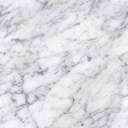 СОДЕРЖАНИЕИСПОЛНЕНИЕ БЮДЖЕТА ГОРОДА НИЖНЕВАРТОВСКА ЗА 2018 ГОДБюджетная политика города Нижневартовска в 2018 году была ориентирована прежде всего на обеспечение сбалансированности и устойчивости бюджета города. Решением Думы города Нижневартовска от 27.11.2017 №253 "О бюджете города Нижневартовска на 2018 год и на плановый период 2019 и 2020 годов" бюджет города на 2018 год утвержден со следующими параметрами: доходы – 15 685 797,22 тыс. рублей; расходы – 16 106 925,73 тыс. рублей; дефицит – 421 128,51 тыс. рублей.	В ходе исполнения бюджета города в отчетном финансовом году в утвержденные параметры бюджета города вносились изменения с учетом фактического уровня исполнения доходов и необходимости в финансовом обеспечении отдельных расходных обязательств. Информация об изменениях параметров бюджета города подробно излагалась в материалах к проектам решений Думы города "О внесении изменений в решение Думы города Нижневартовска от 27.11.2017 №253 "О бюджете города Нижневартовска на 2018 год и на плановый период 2019 и 2020 годов"".С учетом внесенных изменений в последней редакции решения Думы города от 27.11.2017 №253 "О бюджете города Нижневартовска на 2018 год и на плановый период 2019 и 2020 годов" (с изменениями)" параметры бюджета города следующие: доходы – 18 135 672,48 тыс. рублей;  расходы – 19 391 430,67 тыс. рублей; дефицит – 1 255 758,19 тыс. рублей.В соответствии со статьями 217, 232 Бюджетного кодекса Российской Федерации в конце финансового года утвержденные плановые показатели бюджета города по доходам и расходам в результате изменения объемов безвозмездных поступлений увеличены на 12 678,84 тыс. рублей. Указанный объем сложился следующим образом:С учетом внесенных изменений параметры бюджета города на конец отчетного финансового года следующие: - доходы –18 148 351,32 тыс. рублей;  - расходы – 19 404 109,51 тыс. рублей; - дефицит – 1 255 758,19 тыс. рублей.Итоги исполнения бюджета города характеризуются следующими показателями. Остаток средств на счетах по учету средств бюджетов по состоянию на 01.01.2019 составил 904 164,67 тыс. рублей, из них: 876 400,22 тыс. рублей – средства бюджета города; 27 764,45 тыс. рублей – средства бюджетов других уровней. Стабильная социально-экономическая ситуация в 2018 году позволила обеспечить устойчивость бюджета, планомерное поступление доходов и исполнение бюджетных обязательств. Более подробная информация о показателях исполнения бюджета города по доходам, расходам и источникам финансирования дефицита бюджета приведена в соответствующих разделах пояснительной записки.Д О Х О Д ЫБюджет по доходам на 2018 год первоначально был утвержден в объеме 15 685 797,22 тыс. рублей. В течение года плановые показатели увеличены на    2 462 554,10 тыс. рублей, из них: 442 076,93 тыс. рублей - налоговые и неналоговые доходы и 2 020 477,17 тыс. рублей - безвозмездные поступления. В результате доходная часть бюджета составила 18 148 351,32 тыс. рублей. За отчетный год в бюджет города поступило 18 266 002,88 тыс. рублей с исполнением: 116,5% - к первоначальным плановым назначениям и 100,7% - 
к уточненным. На протяжении 2018 года отмечена положительная динамика формирования налоговых и неналоговых доходов, по итогам отчетного периода обеспечен темп роста поступлений: 9,0% - к первоначальному плану и 2,6% - к уточненному плану:В доходной части бюджета доминируют безвозмездные поступления, их доля в общих доходах за 2018 год составила 61,2%, на налоговые доходы приходится 32,9%, на неналоговые доходы 3,3%. В 2017 году удельный вес данных видов доходов составил 60,1%, 33,1% и 6,8% соответственно: В сравнении с аналогичным периодом прошлого года поступление доходов увеличилось на 2 221 035,88 тыс. рублей, из них: 682 045,56 тыс. рублей - налоговые и неналоговые доходы и 1 538 990,32 тыс. рублей - безвозмездные поступления: Налоговые доходыНалоговые доходы поступили в объеме 5 991 022,61 тыс. рублей, показатели первоначального плана (5 656 773,15 тыс. рублей) выполнены на 105,9%, уточненного плана (5 887 729,96 тыс. рублей) на 101,8 %. Прирост к уровню 2017 года в абсолютном выражении составил 688 635,12 тыс. рублей. В рамках закона Ханты - Мансийского автономного округа – Югры от 24.10.2008 №132-оз "О межбюджетных отношениях в Ханты-Мансийском автономном округе – Югре" в бюджет города в 2018 году поступило 3 003 523,53 тыс. рублей налоговых доходов от следующих федеральных и региональных налогов и сборов, налогов, предусмотренных специальными налоговыми режимами, подлежащих зачислению в консолидированный бюджет автономного округа:1 956 843,99 тыс. рублей – налога на доходы физических лиц (по нормативу 19 процентов);106 920,15 тыс. рублей – налога на доходы физических лиц, уплачиваемого иностранными гражданами в виде фиксированного авансового платежа при осуществлении ими на территории Российской Федерации трудовой деятельности на основании патента (по нормативу 34 процента);939 759,39 тыс. рублей – налога, взимаемого в связи с применением упрощенной системы налогообложения, в том числе минимального налога (по нормативу 100 процентов).В соответствии со статьями 137, 138 Бюджетного кодекса Российской Федерации, статьями 5, 6 Закона Ханты-Мансийского автономного округа-Югры от 10.11.2008 № 132-оз "О межбюджетных отношениях в Ханты-Мансийском автономном округе – Югре", решением Думы города Нижневартовска от 29.09.2017 №211 "О замене дотаций из регионального фонда финансовой поддержки муниципальных районов (городских округов) и регионального фонда финансовой поддержки поселений дополнительными нормативами отчислений от налога на доходы физических лиц" в 2018 году объем дотации:- из регионального фонда финансовой поддержки муниципальных районов (городских округов) в сумме 303 954,60 тыс. рублей заменен дополнительным нормативом отчислений от налога на доходы физических лиц в размере 3,0%, - из регионального фонда финансовой поддержки поселений в сумме               478 220,40 тыс. рублей заменен дополнительным нормативом отчислений от налога на доходы физических лиц в размере 4,7%. В результате замены дотаций на выравнивание бюджетной обеспеченности дополнительным нормативом, в бюджет города поступило 
817 251,04 тыс. рублей. Дополнительное поступление, сверх расчетной суммы дотации (782 175,00 тыс. рублей) составило 35 076,04 тыс. рублей. Таким образом, положительный экономический эффект от принятия решения по замене дотаций на дополнительный норматив отчислений от НДФЛ составил   35 076,04 тыс. рублей. Налог на доходы физических лиц (НДФЛ) обеспечивает 73,9% налоговых доходов и 24,23% общего объема доходов. За 2018 год в бюджет поступило 4 425 892,02 тыс. рублей. Утвержденные плановые назначения по налогу на доходы физических лиц выполнены на 103,7%, уточненные – на 101,5%. По сравнению с 2017 годом поступление налога увеличилось на               520 264,98 тыс. рублей. Рост поступлений обусловлен: - увеличением норматива отчислений НДФЛ в бюджет города на 1,7%;- повышением с 01.01.2018 оплаты труда работников, не подпадающих под действие указов Президента Российской Федерации от 2012 года на прогнозный уровень инфляции (4,0%); - повышением оплаты труда отдельных категорий работников в целях достижения в 2018 году установленных региональными "дорожными картами" целевых значений показателей указов Президента Российской Федерации от 2012 года;- ростом налогооблагаемой базы, в том числе за счет увеличения количества вновь зарегистрированных налогоплательщиков (130 юридических лиц и 187 обособленных подразделений).НДФЛ поступал в бюджет города по утвержденным нормативам:     15,0% - Бюджетный кодекс РФ (пункт 2 статьи 61.2.);     19,0% - Закон ХМАО-Югры 10.11.2008 №132-оз «О межбюджетных отношениях в Ханты-Мансийском автономном округе – Югре» (пункт 1 статьи 3); 	      7,7 % в 2018 году - Закон ХМАО – Югры от 23.11.2017 №75-оз "О бюджете Ханты-Мансийского автономного округа - Югры на 2018 год и на плановый период 2019 и 2020 годов";      6,0% в 2017 году - Закон ХМАО – Югры от 17.11.2016 №99-оз "О бюджете Ханты - Мансийского автономного округа – Югры на 2017 год и на плановый период 2018 и 2019 годов".Структура поступления налога на доходы физических лиц по видам экономической деятельности показывает, что чуть более половины суммы перечисленного налога (52%) приходится на налогоплательщиков, основным видом деятельности которых является "Добыча полезных ископаемых", "Транспортировка и хранение", "Строительство", "Торговля оптовая и розничная":в процентахЗа два года структура поступления налога на доходы физических лиц по видам экономической деятельности не претерпела значительных изменений.Акцизы по подакцизным товарам (продукции), производимым на территории Российской Федерации Акцизы поступили в бюджет в сумме 16 632,17 тыс. рублей. Плановые назначения выполнены: на 117,5% к первоначальному плану и 109,8% к уточненному плану:тыс. рублейДифференцированный норматив отчислений в бюджет города установлен в размере 0,3105 Законом Ханты-Мансийского автономного округа - Югры от 23.11.2017 №75-оз "О бюджете Ханты - Мансийского автономного округа – Югры на 2018 год и на плановый период 2019 и 2020 годов". По сравнению с 2017 годом поступления по акцизам на нефтепродукты выросли на 1 185,71 тыс. рублей, в связи с ростом налоговых ставок на автомобильный бензин и дизельное топливо в первом полугодии 2018 года и увеличением норматива их зачисления в бюджеты субъектов во втором полугодии.Налоги на совокупный доход Налоги на совокупный доход являются вторым по величине доходным источником бюджета города и представлены видами системы налогообложения:- налог, взимаемый в связи с применением упрощенной системы налогообложения;- единый налог на вмененный доход для отдельных видов деятельности;- единый сельскохозяйственный налог;- налог, взимаемый с применением патентной системы налогообложения.Первоначальные плановые назначения (1 078 082,90 тыс. рублей) в течение 2018 года были уточнены в сторону увеличения на 135 512,55 тыс. рублей и составили 1 213 595,45 тыс. рублей. В бюджет поступило 1 225 748,14 тыс. рублей, что выше первоначального плана на 147 665,24 тыс. рублей, уточненного плана на 12 152,69 тыс. рублей и показателей прошлого года – на 93 292,25 тыс. рублей:Налог, взимаемый в связи с применением упрощенной системы налогообложения, поступает в полном объеме в бюджет города. За отчетный период поступления по налогу составили 939 759,39 тыс. рублей. Первоначально утвержденные плановые показатели (771 661,90 тыс. рублей) исполнены на 121,8%, уточненные (907 000 тыс. рублей) – на 103,6%. По сравнению с 2017 годом в бюджет поступило налога больше на 117 859,20 тыс. рублей или на 14,3%. Основными причинами перевыполнения как плановых, так и показателей прошлого года, стали: рост налогооблагаемой базы, переход на упрощенную систему налогообложения 235 налогоплательщиков, которые ранее использовали иные системы налогообложения, уплата авансовых платежей отдельными юридическими лицами и индивидуальными предпринимателями, от которых перечисления в 2017 году отсутствовали. В структуре поступлений, наибольшая доля приходится на налог, рассчитанный по объекту налогообложения «доходы» - 75,6%. На налог, взимаемый с объекта налогообложения «доходы, уменьшенные на величину расходов» - 24,4%.Если рассматривать налог со стороны статуса налогоплательщиков его применяющих, то можно отметить, что в сумме поступившего налога на долю юридических лиц приходится 44%, индивидуальных предпринимателей – 56%. В 2017 году их удельный вес составлял 46,1% и 53,9% соответственно.Структура поступления налога по видам экономической деятельности показывает, что наибольший удельный вес составляют плательщики, основным видом деятельности которых является:- торговля оптовая и розничная, ремонт автотранспортных средств и мотоциклов – 18%;- деятельность по операциям с недвижимым имуществом – 16,1%;- транспортировка и хранение – 13,7%;- деятельность административная и сопутствующие дополнительные услуги – 11,4 %.Единый налог на вмененный доход для отдельных видов деятельности (ЕНВД) поступил в сумме 208 013,80 тыс. рублей. Плановые показатели по налогу утверждены в сумме 236 932,00 тыс. рублей и в течение отчетного периода не уточнялись, исполнение составило 87,8%. По сравнению с 2017 годом наблюдается снижение поступления по налогу на 27 372,10 тыс. рублей. Основными факторами, повлиявшим на снижение поступлений по ЕНВД стали:- сокращение количества налогоплательщиков в связи с переходом на другие системы налогообложения, в том числе в связи с проводимыми контрольными мероприятиями в части установления факта неправомерного применения ЕНВД. В течение 2018 года количество налогоплательщиков уменьшилось на 291 единиц: 51 - юридических лиц и 240 - индивидуальных предпринимателей;- увеличение уплаченных индивидуальными предпринимателями сумм страховых взносов, уменьшающих исчисленный к уплате ЕНВД;- применение 207 налогоплательщиками - индивидуальными предпринимателями права на уменьшение налога на сумму расходов по приобретению контрольно-кассовой техники в соответствии с пунктом 2.2 статьи 346.32 Налогового кодекса Российской Федерации. Согласно приказу Минэкономразвития России от 30.10.2017 №579 "Об установлении коэффициентов-дефляторов на 2018 год", К1 для расчета базовой доходности единого налога на вмененный доход для отдельных видов деятельности в 2018 году установлен на уровне 1,868 % и, по сравнению 2017 годом, увеличен на 0,07 % процентных пункта, но не оказало существенного влияния на увеличение исчисленной суммы налога.Единый сельскохозяйственный налог пополнил бюджет 2018 года на 823,45 тыс. рублей. Плановые показатели по налогу были утверждены в размере 624,00 тыс. рублей, в течение 2018 года уточнены на 174,45 тыс. рублей и составили 798,45 тыс. рублей. Первоначально утвержденные плановые показатели исполнены на 131,9%, уточненные на 103,1%. По сравнению с 2017 годом наблюдается увеличение поступлений налога на 
179,09 тыс. рублей в связи с увеличением уплаченных сумм по двум налогоплательщикам.Поступление налога, взимаемого в связи с применением патентной системы налогообложения в 2018 году, составило 77 151,50 тыс. рублей. Утвержденные плановые показатели (68 865,80 тыс. рублей) в течение отчетного периода не уточнялись, исполнение составило 112,0%.По сравнению с прошлым годом поступление налога увеличилось на             2 626,06 тыс. рублей. Рост обусловлен увеличением на 728 единиц выданных патентов и увеличением коэффициента-дефлятора, индексирующего максимальный размер потенциально возможного к получению годового дохода. В 2018 году он установлен в размере 1,481, что выше на 5,6% уровня 2017 года (1,425).Основную долю поступлений 79,9%, как и в 2017 году, обеспечили индивидуальные предприниматели по следующим видам деятельности: "торговля оптовая и розничная, ремонт автотранспортных средств", "деятельность по операциям с недвижимым имуществом", "транспортировка и хранение". На протяжении ряда лет применения данного вида налогообложения, не наблюдается активного интереса к данной системе. Так, в 2015 году ею воспользовалось 1 640 индивидуальных предпринимателей, в 2016 году – 1 579  и в 2017 году – 1 492 предпринимателя. По итогам 2018 года количество индивидуальных предпринимателей, применяющих патентную систему налогообложения, составило 1 557 человек.Закон Ханты - Мансийского автономного округа – Югры от 20.02.2015 №14-оз "Об установлении на территории Ханты - Мансийского автономного округа – Югры налоговой ставки в размере 0 процентов по упрощенной системе налогообложения и патентной системе налогообложения" позволил привлечь 85 новых налогоплательщиков.Третий по величине доходный источник формируется за счет имущественных налогов. Его удельный вес 4,7% в налоговых доходах или 279 286,01 тыс. рублей. Плановые показатели выполнены на 110,2%. В имущественных налогах земельный налог занимает лидирующую позицию, на его долю приходится 62,1%. В течение 2018 года плановые назначения по налогу были уточнены с 156 376,70 тыс. рублей до 159 376,70 тыс. рублей. В бюджет города поступило 173 387,60 тыс. рублей, что на 8,8% больше уточнённого плана 2018 года и на 56,7% поступлений 2017 года: Основными плательщиками земельного налога являются юридические лица. Они обеспечили 85% поступления данного налога. На долю физических лиц приходится 15%. От юридических лиц в 2018 году поступило 147 412,76 тыс. рублей, что на 10 091,06 тыс. рублей выше утвержденного плана и на 8 091,06 тыс. рублей уточненного плана в результате уплаты авансовых платежей отдельными юридическими лицами, от которых перечисления в 2017 году отсутствовали и уплаты раньше срока авансовых платежей за 4 квартал 2018 года (срок уплаты до 01.02.2019).По сравнению с 2017 годом поступление земельного налога увеличилось на 78,7% или 64 907,78 тыс. рублей, за счет:- роста налогооблагаемой базы по новым собственникам земельных участков, количество которых в 2018 году по сравнению с 2017 годом увеличилось на 125 (с 360 единиц до 485 единиц); - отмены с 01.01.2018 льготы для муниципальных учреждений города Нижневартовска, в результате чего, за отчетный период 2018 года в бюджет поступило 38 580,97 тыс. рублей;- повышения с 01.01.2018 года ставок земельного налога по отдельным видам разрешенного использования земель, в результате чего сумма исчисленного налога по сравнению с 2017 годом увеличилась на 42 855,00 тыс. рублей.Несмотря на положительную динамику поступления земельного налога, в 2018 году правом на пересмотр кадастровой стоимости на основании экспертиз воспользовались 28 юридических лиц, обратившись в комиссию по рассмотрению споров о результатах определения кадастровой стоимости с заявлениями о пересмотре результатов определения кадастровой стоимости объектов недвижимости. По результатам рассмотрения заявлений комиссией приняты решения об определении кадастровой стоимости объектов в размере рыночной, в результате чего налоговая база для исчисления земельного налога снизилась на 882 944,84 тыс. рублей (расчетная сумма потерь бюджета составила 10 273,95 тыс. рублей). Физические лица, обладающие земельными участками, обеспечили поступление налога в сумме 25 974,84 тыс. рублей, что выше на 6 919,84 тыс. рублей утвержденного плана и на 5 919,84 тыс. рублей уточненного плана. Увеличение поступлений связано с проведенными Межрайонной инспекцией Федеральной налоговой службы №6 по Ханты – Мансийскому автономному округу – Югре мероприятиями, направленными на увеличение собираемости земельного налога. По сравнению с 2017 годом в бюджет города от физических лиц поступило земельного налога на 2 161,23 тыс. рублей меньше. Основной причиной снижения является введение для льготных категорий налогоплательщиков налогового вычета по земельному налогу на величину кадастровой стоимости 600 квадратных метров (вместо ранее действовавшей нормы по вычету в размере 10 000 рублей) в связи с принятием Федерального закона от 28.12.2017 №436-ФЗ "О внесении изменений в части первую и вторую Налогового кодекса Российской Федерации и отдельные законодательные акты Российской Федерации". На долю налога на имущество физических лиц приходится 37,9% имущественных налогов и 1,8% налоговых доходов. В течение отчетного периода плановые показатели по налогу не изменялись и остались на уровне утвержденных 93 948,20 тыс. рублей. В бюджет поступило 105 898,41 тыс. рублей, выполнение составило 112,7%. По сравнению с отчетным периодом прошлого года, поступления увеличились на 14 683,46 тыс. рублей. На фактор роста оказали влияние: - увеличение размера понижающего коэффициента, направленного на выравнивание налоговой нагрузки на граждан с 0,4 до 0,6, применяемого при исчислении налога к уплате в соответствии с главой 32 "Налог на имущество физических лиц" Налогового кодекса Российской Федерации;- проведение активной информационной кампании, в части привлечения физических лиц к своевременной уплате налоговых платежей, и реализация на практике Плана мероприятий ("дорожной карты") по мобилизации доходов бюджета города Нижневартовска в IV квартале 2018 года, подготовленного в соответствии с распоряжением первого заместителя Губернатора Ханты-Мансийского автономного округа-Югры от 24.10.2018 года № 534р "Об утверждении плана мероприятий ("дорожной карты") по мобилизации доходов регионального и местных бюджетов субъекта Российской Федерации в IV квартале 2018 года.Государственная пошлинаВ течение отчетного периода плановые показатели по государственной пошлине не изменялись и остались на уровне первоначально утвержденных               46 545,40 тыс. рублей. В бюджет поступило 43 464,27 тыс. рублей, выполнение составило 93,4%. тыс. рублейПоступление государственной пошлины в 2018 году снизилось: на                 3 081,13 тыс. рублей - по сравнению с утверждёнными плановыми показателями и на 3 537,65 тыс. рублей- по сравнению с 2017 годом, в результате:- уменьшения на 132 специальных разрешения, выданных органом местного самоуправления городского округа на движение по автомобильным дорогам транспортных средств, осуществляющих перевозки опасных, тяжеловесных и (или) крупногабаритных грузов, в связи с уменьшением обратившихся заявителей (владельцев транспортных средств);- снижения деловой активности субъектов предпринимательской деятельности, перенасыщенностью рынка рекламы и невостребованностью его потребителем. В 2018 году выдано 80 разрешений на установку рекламных конструкций, что меньше 2017 года на 38 единицы;- уменьшения на 3 054 плательщика государственной пошлины по делам, рассматриваемым в судах общей юрисдикции, мировыми судьями, а также увеличение на 910,00 тыс. рублей возвратов по данному виду государственной пошлины из бюджета города Нижневартовска по заявлениям плательщиков. В 2018 году возвращено 2 263,00 тыс. рублей (в 2017 году 1 353,00 тыс. рублей).Неналоговые доходы.Неналоговые доходы поступили в бюджет в сумме 1 085 541,47 тыс. рублей, что выше первоначальных плановых назначений (836 471,87 тыс. рублей) на 249 069,60 тыс. рублей и уточненных плановых назначений 
(1 047 591,99 тыс. рублей) – на 37 949,48 тыс. рублей.Основным (88,5%) источником неналоговых доходов уже многие годы остаются доходы от использования имущества, находящегося в муниципальной собственности и доходы от продажи материальных и нематериальных активов в объеме 960 303,95 тыс. рублей.   Дивиденды по акциям, принадлежащим муниципальному образованию поступили в 2018 году в сумме 8 878,92 тыс. рублей от восьми из десяти акционерных обществ. Динамика поступления дивидендов по акциям в разрезе акционерных обществ представлена в таблице: тыс. рублейУточненный план (8 868,44 тыс. рублей) исполнен на 100,1%, первоначальный план (9 496,20 тыс. рублей) – на 93,5%. По сравнению с             2017 годом уменьшение составило 4 641,24 тыс. рублей в связи со снижением объема выручки от выполнения работ (оказания услуг), а также увеличением расходов по текущей деятельности. Доходы, получаемые в виде арендной либо иной платы за передачу в возмездное пользование государственного и муниципального имущества поступили в бюджет в сумме 725 503,23 тыс. рублей. Структура данной группы доходов представлена следующими видами:Утвержденные плановые назначения по доходам, полученным в виде арендной платы за земельные участки, государственная собственность на которые не разграничена выполнены на 103,7%, уточненные – на 99,7%. По сравнению с 2017 годом поступление увеличилось на 50 104,90 тыс. рублей и составило 632 252,0 тыс. рублей: тыс. рублейДоходы, получаемые в виде арендной платы за земельные участки, поступили в 2018 году в сумме 610 266,38 тыс. рублей, что ниже уточненных плановых назначений на 7 733,62 тыс. рублей и выше первоначальных плановых показателей (600 000,00 тыс. рублей) на 10 266,38 тыс. рублей. Основной причиной невыполнения уточненных плановых показателей стала отмена с 03.10.2018 повышающего коэффициента строительства, применяемого при расчете размера арендной платы за землю (потери за период с 03.10.2018 по 31.12.2018 составили 5 428,01 тыс. рублей), продажа земельных участков в собственность и прекращение начислений арендных платежей (в связи с расторжением договоров аренды земельных участков бюджет недополучил 3 000,00 тыс. рублей). По сравнению с 2017 годом поступление доходов, получаемых в виде арендной платы за земельные участки увеличилось на 7,6% или 43 265,48 тыс. рублей. Основная причина - поступление денежных средств по договорам аренды земельных участков, в отношении которых ранее (до 2018 года) был произведен перерасчет размера арендной платы за землю от рыночной стоимости, в связи с наступившим сроком уплаты.Доходы, получаемые в виде арендной платы от проведения аукционов на право заключения договоров аренды земельных участков 
поступили в бюджет в сумме 21 985,62 тыс. рублей, что выше на 11 985,62 тыс. рублей утвержденного и на 5 985,62 тыс. рублей уточненного плана. По сравнению с 2017 годом поступления увеличились на 6 839,43 тыс. рублей или на 45,2%. Основной причиной роста поступлений является организация и проведение в 2018 году 38 аукционов по 38 ЛОТам (земельным участкам), по результатам которых заключено 28 договоров аренды земельных участков с ежегодным размером арендной платы на общую сумму 14 049,60 тыс. рублей.Юридическую силу имеют 52 договора аренды, заключенных по результатам проведения аукционов на право заключения договоров аренды земельных участков.  В собственности муниципального образования находятся земельные участки, которые приносят доход в виде арендной платы. По состоянию на 31.12.2018 юридическую силу имеют 73 договора аренды земельных участков.За 2018 год в бюджет города поступило 1 198,50 тыс. рублей при первоначальном плане - 850,00 тыс. рублей и уточненном в сумме 1 200,00 тыс. рублей, исполнение составило 141,0% и 99,9% соответственно. Невыполнение уточненных плановых показателей связано с неисполнением арендаторами обязательств по уплате арендной платы за землю в установленные договором сроки.тыс. рублей По сравнению с 2017 годом поступление доходов снизилось на 34,9% или 643,61 тыс. рублей, основной причиной является уплата в 2017 году задолженности, образовавшейся за период с 2015 года по договорам аренды земельных участков.В течение 2018 года плановые назначения по доходам от сдачи в аренду имущества были уточнены с 89 382,54 тыс. рублей до 90 006,63 тыс. рублей. В бюджет поступило 92 048,46 тыс. рублей. По сравнению с 2017 годом поступления снизились на 4 714,77 тыс. рублей:                                                                                                                                                                                        тыс. рублей Доходы от аренды нежилых помещений были утверждены в размере 44 878,85 тыс. рублей и в течение отчетного периода не уточнялись, исполнение составило 102,6%. Рост обусловлен досрочным внесением контрагентами арендной платы за январь 2019 года в декабре 2018 года.По сравнению с 2017 годом снижение составило 3 704,27 тыс. рублей по причине:- уменьшения количества передаваемых в аренду помещений, в связи с приватизацией муниципального имущества;- расторжения договоров аренды в период проведения мероприятий, необходимых для передачи нежилых помещений в дальнейшее арендное пользование;    - предоставления помещений по льготным ставкам арендной платы для лиц, осуществляющих социально значимые виды предпринимательской деятельности. Плановые показатели 2018 года по доходам от сдачи в наем жилых помещений муниципального жилищного фонда коммерческого использования утверждены в сумме 2 860,03 тыс. рублей и в течение отчетного периода не уточнялись. В бюджет города поступило 3 143,57 тыс. рублей. Перевыполнение плановых показателей на 283,54 тыс. рублей и показателей 2017 года на 495,39 тыс. рублей связано с включением 9 дополнительных помещений в муниципальный жилищный фонд коммерческого использования, а также поступлением доходов по вновь заключенным договорам найма жилых помещений.Доходы по договорам аренды движимого и прочего имущества пополнили бюджет на 40 010,02 тыс. рублей. Утвержденные плановые показатели в сумме 39 462,04 тыс. рублей в течение отчетного периода не уточнялись и выполнены на 101,4%. Дополнительные поступления составили 547,98 тыс. рублей в результате досрочного внесения контрагентами арендной платы за январь 2019 года в декабре 2018 года.По сравнению с 2017 годом поступление доходов снизилось на 1 609,53 тыс. рублей по следующим причинам:- снижение размера арендной платы по договору аренды муниципального имущества с инвестиционными условиями, заключенному с АО "Городские электрические сети" (1 606,19 тыс. рублей);- невыполнение арендатором условий договора в части своевременного внесения арендной платы (3,34 тыс. рублей). Доходы по договорам социального найма жилых помещений при плановых назначениях 1 121,59 тыс. рублей, поступили в бюджет города в размере 1 101,35 тыс. рублей, что ниже плана на 20,24 тыс. рублей и поступлений 2017 года - на 14,61 тыс. рублей. Снижение поступлений обусловлено приватизацией муниципального жилищного фонда и оформлением права собственности на жилые помещения.Доходы от сдачи в аренду имущества, находящегося в оперативном управлении муниципальных казенных учреждений поступили в бюджет в сумме 1 742,13 тыс. рублей. Утвержденные плановые назначения доходов от платы по соглашениям об установлении сервитута, заключенным органами местного самоуправления городских округов, государственными или муниципальными предприятиями либо государственными или муниципальными учреждениями в отношении земельных участков, государственная собственность на которые не разграничена и которые расположены в границах городских округов выполнены на 180,4%, уточненные – на 150,9%. По сравнению с 2017 годом поступление увеличилось на 1,04 тыс. рублей и составило 4,15 тыс. рублей.Увеличение доходов связано с заключением в 2018 году 114 соглашений об установлении сервитута на земельные участки и исполнением обязательств по уплате ранее установленного срока. При утвержденном плане поступлений платы по соглашениям об установлении сервитута, заключенным органами местного самоуправления городских округов, государственными или муниципальными предприятиями либо государственными или муниципальными учреждениями в отношении земельных участков, находящихся в собственности городских 0,20 тыс. рублей в бюджет поступило 0,12 тыс. рублей по 83 соглашениям об установлении сервитута на земельные участки, заключенным в 2018 году. Фактические поступления ниже первоначальных плановых показателей на 0,08 тыс. рублей, уточненных на 0,15 тыс. рублей и выше поступлений 2017 года на 0,11 тыс. рублей. Отклонение связано с возникшей по состоянию на 01.01.2018 переплатой по соглашению об установлении сервитута на земельный участок в сумме 0,17 тыс. рублей.Доходы от перечисления части прибыли, остающейся после уплаты налогов и иных обязательных платежей муниципальных унитарных предприятий поступили в 2018 году в сумме 4 662,33 тыс. рублей от пяти из восьми муниципальных унитарных предприятий. Исполнение по плановым показателям составило: 100,0% к уточненному плану и 82,2% к первоначально утвержденному (5 672,72 тыс. рублей). Наибольший удельный вес поступлений приходится на предприятия жилищно-коммунального хозяйства, от которых в 2018 году поступило 3 241,26 тыс. рублей или 69,5% от общего объема платежей:тыс. рублейФактическое поступление доходов от перечисления части прибыли муниципальных унитарных предприятий по сравнению с 2017 годом снизилось на 23 314,76 тыс. рублей, из них 21 538,26 тыс. рублей снижение по МУП города Нижневартовска "Теплоснабжение". Основная причина - снижение объема выручки, и как следствие уменьшение суммы чистой прибыли. Два муниципальных предприятия (МУП города Нижневартовска "Горводоканал" и МУСМЭП по ОБДД г. Нижневартовска) сработали с убытками.Первоначальный план поступлений по доходам от прочих поступлений от использования имущества на 2018 год был утверждён в размере 10 658,87 тыс. рублей. Уточненные плановые показатели составили 12 500,00 тыс. рублей. В бюджет поступило 13 683,39 тыс. рублей. Плановые назначения исполнены: 128,4% к утвержденному плану и 109,5% к уточненному плану. По сравнению с показателями 2017 года рост составил 264,83 тыс. рублей. Положительная динамика достигнута за счёт:- дополнительного поступления денежных средств по вновь заключенным  договорам на установку и эксплуатацию рекламных конструкций;- увеличения платы по договорам на установку и эксплуатацию рекламных конструкций путем применения индекса потребительских цен, определённого Росстатом (заключено 80 дополнительных соглашений к договорам, предусматривающих увеличение размера оплаты).Плата за негативное воздействие на окружающую среду поступила в бюджет в сумме 9 791,55 тыс. рублей. Плановые показатели в течение года не уточнялись и соответствуют первоначально утвержденным показателям                    14 026,40 тыс. рублей. Фактически в бюджет поступило на 4 234,86 тыс. рублей меньше плана и на 13 487,76 тыс. рублей показателей 2017 года.В связи с многочисленными изменениями законодательства у природопользователей сложилась переплата за период 2016 – 2018 годов. По письменным заявлениям Управлением Росприроднадзора по Ханты - Мансийскому автономному округу – Югре была осуществлена работа по уточнению, перераспределению и зачету, ранее уплаченных сумм платы в счет будущих периодов, возврату денежных средств природопользователям. Доходы от оказания платных услуг (работ) и компенсации затрат государства поступили в бюджет города в 2018 году в сумме 38 531,24 тыс. рублей:                                               тыс. рублейВ целом доходы по данному виду доходов превысили первоначально утвержденные плановые назначения 2018 года на 36 268,72 тыс. рублей, уточненные - на 4 863,25 тыс. рублей. Перевыполнение уточненных плановых показателей обусловлено увеличением количества видов предоставляемых услуг и тарифов на услуги, муниципального казенного учреждения "Нижневартовский многофункциональный центр предоставления государственных и муниципальных услуг" и поступлением денежных средств от возмещения восстановительной стоимости зеленых насаждений, зависящей от динамики освоения пользователями земельных участков, на которых произрастают зеленые насаждения, а также поступлением иных доходов, носящих несистемный характер. По сравнению с показателями 2017 года поступление доходов снизилось на 67 180,86 тыс. рублей в основном за счет:- поступления в 2017 году компенсации затрат на озеленение (34 123,54 тыс. рублей компенсация затрат при строительстве объекта трубопровода) и сумм по возмещению стоимости квартир, непригодных для проживания по решениям суда, компенсация затрат на оплату государственной пошлины и услуг экспертов (58 892,99 тыс. рублей);- поступления в 2018 году возврата излишне уплаченного налога на имущество организаций за 2017 год (12 549,10 тыс. рублей) и доходы в виде возврата дебиторской задолженности прошлых лет (8 402,49 тыс. рублей).Доходы от продажи квартир в 2018 году поступили в бюджет в сумме            5 132,58 тыс. рублей. Утверждённые плановые показатели (3 449,24 тыс. рублей) исполнены на 148,8%, уточненные (4 281,16 тыс. рублей) – на 119,9%. тыс. рублейРост доходов от продажи квартир в сравнении с плановыми показателями (1 683,34 тыс. рублей – к утвержденному плану и 851,42 тыс. рублей – к уточненному плану) и показателями 2017 года (69,46 тыс. рублей) обусловлен досрочным выполнением гражданами денежных обязательств по выкупу приобретаемых жилых помещений, долей в них, а также погашением контрагентами задолженности по внесению денежных средств в бюджет города.Доходы от реализации имущества поступили в бюджет в сумме                54 285,32 тыс. рулей и представлены следующими видами:Доходы от реализации имущества, находящегося в оперативном управлении учреждений, находящихся в ведении органов управления и городских округов (за исключением имущества муниципальных бюджетных и автономных учреждений), в части реализации основных средств по указанному имуществу поступили в бюджет города в сумме 1 445,97 тыс. рублей от продажи транспортных средств. Уточненные плановые назначения 2018 года выполнены на 100%. В связи с тем, что данный вид доходов носит нерегулярный характер, первоначальный план доходов не утверждался. Снижение доходов по сравнению с 2017 годом на 8 914,52 тыс. рублей обусловлено поступлением в 2017 году денежных средств от продажи нежилых помещений в большем объеме. Доходы от реализации иного имущества, находящегося в собственности городских округов (за исключением имущества муниципальных бюджетных и автономных учреждений, а также имущества муниципальных унитарных предприятий, в том числе казенных), в части реализации основных средств по указанному имуществу пополнили бюджет города на 49 871,58 тыс. рублей, что выше первоначальных плановых назначений 2018 года (30 580,77 тыс. рублей) на 63,1%, уточненных (45 048,22 тыс. рублей) - на 10,7%:Основными причинами роста поступлений от приватизации муниципального имущества являются:- поступление в 2018 году денежных средств по вновь заключенным во второй половине 2017 года договорам купли-продажи муниципального имущества;- выплата покупателями процентов за предоставление рассрочки внесения выкупной стоимости имущества;- поступлением в текущем году оплаты стоимости 4 реализованных на торгах объектов муниципального имущества.По сравнению с 2017 годом поступление доходов снизилось на 28,9% или 20 217,39 тыс. рублей, по причине уменьшения количества договоров купли-продажи арендуемого муниципального имущества в связи с полным исполнением договорных обязательств.Уточненные плановые назначения по доходам от реализации имущества, находящегося в оперативном управлении учреждений, находящихся в ведении органов управления и городских округов (за исключением имущества муниципальных бюджетных и автономных учреждений), в части реализации материальных запасов по указанному имуществу выполнены на 99,9%, первоначальные плановые назначения - не утверждались. По сравнению с 2017 годом поступление доходов от списания имущества, пришедшего в негодность (сдача металлолома) снизилось на 23,54 тыс. рублей и составило 6,30 тыс. рублей.  Доходы от реализации иного имущества, находящегося в собственности городских округов (за исключением имущества муниципальных бюджетных и автономных учреждений, а также имущества муниципальных унитарных предприятий, в том числе казенных), в части реализации материальных запасов по указанному имуществу поступили в бюджет города в сумме 2 961,47 тыс. рублей, что выше уточненного плана на 1 815,11 тыс. рублей и выше аналогичных поступлений 2017 года на 579,65 тыс. рублей. Рост доходов обусловлен поступлением в 2018 году денежных средств от продажи лома металлов после демонтажа линий электрических сетей на территории города. Доходы от продажи земельных участков пополнили бюджет города на сумму 133 303,62 тыс. рублей, что выше поступлений 2017 года в 2,8 раза или 98 345,35 тыс. рублей.  Основной причиной роста поступлений доходов от продажи земельных участков является увеличение спроса на выкуп земельных участков под объектами недвижимого имущества, находящегося в собственности физических и юридических лиц. В 2018 году заключено 306 договоров купли-продажи земельных участков, из них 10 договоров, заключенных с обществом с ограниченной ответственностью, на сумму 93 237,25 тыс. рублей.Уточненные плановые назначения по доходам от платы за увеличение площади земельных участков, находящихся в частной собственности, в результате перераспределения таких земельных участков и земель (или) земельных участков, государственная собственность на которые не разграничена и которые расположены в границах городских округов исполнены на 100,7%. Первоначальные плановые назначения на 2018 год не утверждались.   За 2018 год в бюджет поступило 14 854,56 тыс. рублей платы за увеличение площади земельных участков, рост по сравнению с 2017 годом составил 14 744,36 тыс. рублей в результате заключения в 2018 году 18 соглашений о перераспределении земельных участков, находящихся в частной собственности.За отчетный период штрафы, санкции, возмещение ущерба поступили в бюджет города в сумме 74 484,15 тыс. рублей. Первоначальные плановые назначения (50 090,11 тыс. рублей) перевыполнены на 24 394,04 тыс. рублей. Основной рост обусловлен поступлением сверхплановых сумм штрафов:- за совершение административных правонарушений в области дорожного движения, в связи с увеличением количества выявленных правонарушений УМВД России по городу Нижневартовску (6 570,95 тыс. рублей);- неустойка за нарушение сроков и условий муниципальных контрактов, администрируемых администрацией города Нижневартовска (15 999,77 тыс. рублей).Уточненные плановые назначения (66 734,81 тыс. рублей) перевыполнены на 7 749,34 тыс. рублей, в основном: по штрафам за нарушение в области дорожного движения (2 910,95 тыс. рублей), штрафам за административные правонарушения в области государственного регулирования производства и оборота этилового спирта, алкогольной, спиртосодержащей и табачной продукции (910,65 тыс. рублей) и иных денежных взысканий (3 927,74 тыс. рублей).По сравнению с 2017 годом поступления снизились на 23 841,64 тыс. рублей. Основной причиной стало поступление в 2018 году в меньшем объеме штрафных санкций за неисполнение условий муниципальных контрактов (2017 год – 33 003,44 тыс. рублей, 2018 год – 15 999,77 тыс. рублей).Доходы от прочих неналоговых доходов за 2018 год поступили в сумме 2 430,58 тыс. рублей. Уточненные плановые показатели составили 240,47 тыс. рублей, при отсутствии первоначальных плановых показателей.  тыс. рублейПрочие неналоговые доходы поступили в бюджет в сумме 2 612,58 тыс. рублей, из них:304,58 тыс. рублей - поступление доходов по 22 договорам на размещение нестационарных торговых объектов на территории города Нижневартовска; 2 304,99 тыс. рублей – поступление денежных средств в счет оплаты цены права заключения договора о развитии застроенной территории города Нижневартовска с застройщиком; 3,01 тыс. рублей – прочие неналоговые доходы.По сравнению с 2017 годом поступление доходов от  прочих неналоговых  доходов увеличилось на 2 376,43 тыс. рублей. Основной причиной увеличения поступлений 2018 года, как к плановым показателям, так и к показателям 2017 года, является поступление денежных средств в счет оплаты цены права заключения договора о развитии застроенной территории города Нижневартовска. Безвозмездные поступления План по безвозмездным поступлениям на 2018 год первоначально был утвержден в объеме 9 192 552,20 тыс. рублей. За счет дополнительного поступления в течение отчетного периода 2 020 477,17 тыс. рублей, плановые показатели уточнены до 11 213 029,37 тыс. рублей. В бюджет города поступило 11 189 438,80 тыс. рублей или 61,3% всех доходов бюджета города.  Основная доля (96,0%) безвозмездных поступлений приходится на межбюджетные трансферты из других бюджетов, которые формируются из дотации, субсидий, субвенций и иных межбюджетных трансфертов. Межбюджетные трансферты поступили в бюджет в сумме 10 746 780,36 тыс. рублей, что выше показателей прошлого года на 1 359 380,40 тыс. рублей. Первоначальные плановые назначения выполнены на 116,9%, уточненные – на 99,8%. Основная доля межбюджетных трансфертов (71,3%) приходится на средства, передаваемые с целью финансового обеспечения исполнения органами местного самоуправления отдельных государственных полномочий в форме субвенций. В бюджет города поступило 7 666 914,95 тыс. рублей.  Первоначальные (7 241 640,70 тыс. рублей) плановые назначения выполнены на 105,9%, уточненные (7 668 978,58 тыс. рублей) – на 99,97%. По сравнению с 2017 годом объем субвенций увеличился на 758 413,62 тыс. рублей. Основной рост (724 155,40 тыс. рублей) сложился в рамках обеспечения государственных гарантий на получение образования и осуществления переданных органам местного самоуправления муниципальных образований автономного округа отдельных государственных полномочий в области образования. Второе место по объёму среди межбюджетных трансфертов занимают субсидии, которые пополнили городской бюджет на 2 542 561,39 тыс. рублей. Первоначальные (1 496 934,90 тыс. рублей) и уточненные плановые показатели (2 558 376,99 тыс. рублей) выполнены на 169,9% и 99,4% соответственно. Относительно 2017 года сумма субсидий увеличилась на 627 032,17 тыс. рублей, основной рост обеспечен по субсидиям на реализацию полномочий в области строительства, градостроительной деятельности и жилищных отношений. На долю дотаций приходится 4,4% межбюджетных трансфертов. Первоначальные плановые назначения составили 450 595,70 тыс. рублей. В течение 2018 года плановые показатели уточнены на 22 015,40 тыс. рублей -  дотации в целях стимулирования роста налогового потенциала и качества планирования доходов в городских округах и муниципальных районах Ханты-Мансийского автономного округа – Югры. Уточненный план составил                   472 611,10 тыс. рублей.Плановые назначения по всем видам дотаций выполнены в полном объеме:371 500,10 тыс. рублей – дотации на выравнивание бюджетной обеспеченности;79 095,60 тыс. рублей – дотации на поддержку мер по обеспечению сбалансированности бюджетов;22 015,40 тыс. рублей - дотаций в целях стимулирования роста налогового потенциала и качества планирования доходов в городских округах и муниципальных районах Ханты-Мансийского автономного округа – Югры.Иные межбюджетные трансферты пополнили бюджет 2018 года в сумме 64 692,92 тыс. рублей. Основной объем иных межбюджетных трансфертов занимают средства резервного фонда Правительства ХМАО – Югры на в сумме 50 832,40 тыс. рублей. По сравнению с 2017 годом поступление увеличилось на 49 883,71 тыс. рублей.Прочие безвозмездные поступления (средства от главных распорядителей бюджета Тюменской области, в рамках проекта "Инициативное бюджетирование" и по заключенным соглашениям о сотрудничестве администрации города, предприятиями и предпринимателями города) поступили в сумме 465 074,00 тыс. рублей. Первоначальные плановые назначения по данному источнику дохода не планировались по причине отсутствия на начало 2018 года заключенных соглашений. В процессе исполнения бюджета города плановые назначения установлены в сумме фактических поступлений.По сравнению с 2017 годом объем прочих  безвозмездных поступлений  вырос на 130 839,10 тыс. рублей:Поступление денежных средств по доходам от возврата организациями остатков субсидий прошлых лет на 2018 год не планировалось. Плановые показатели по данному доходному источнику в течение отчетного периода уточнены в сумме 1 140,12 тыс. рублей. В бюджет города поступило 1 320,72 тыс. рублей: 231,16 тыс. рублей – бюджетными учреждениями;287,00 тыс. рублей – автономными учреждениями;802,56 тыс. рублей – иными организациями. По сравнению с 2017 годом поступление доходов от возврата организациями остатков субсидий прошлых лет снизилось на 31 007,52 тыс. рублей, в результате зачисления в 2017 году возврата НДС муниципальным унитарным предприятием по субсидиям, выданным из бюджета города Нижневартовска.  Возврат остатков субсидий, субвенций и иных межбюджетных трансфертов, имеющих целевое назначение, прошлых лет из бюджетов городских округов уменьшил доходы городского бюджета на 23 736,28 тыс. рублей. В бюджет ХМАО – Югры возвращены неиспользованные межбюджетные трансферты прошлых лет. Недоимка перед бюджетом города Нижневартовска и мероприятия по ее снижениюНалоговые доходыДля проведения анализа использовались данные информационного ресурса, предоставленного налоговым органом в соответствии с постановлением Правительства Российской Федерации от 12.08.2004 № 410 "О порядке взаимодействия органов государственной власти субъектов Российской Федерации и органов местного самоуправления с территориальными органами федерального органа исполнительной власти, уполномоченного по контролю и надзору в области налогов и сборов", а также сведения о задолженности, представленные главным администратором в составе годовой бюджетной отчетности (форма 0503169 "Сведениях по дебиторской и кредиторской задолженности").В результате анализа установлено, что задолженность в местный бюджет по налоговым доходам (без учета переплаты и задолженности, приостановленной к взысканию) по состоянию на 31.12.2018 года составила 287 243,30 тыс. рублей, из них по налогам – 213 960,88 тыс. рублей, по пеням и штрафам – 73 282,42 тыс. рублей: в тыс. рублейЗа период 2018 года сумма задолженности по налоговым платежам в городской бюджет снизилась на 165 795,13 тыс. рублей (36,6%), в том числе по налогу на 88 097,22 тыс. рублей, по пеням и штрафам на 77 697,91 тыс. рублей. Основное снижение задолженности приходится на единый сельскохозяйственный – 97,7%, налог на вмененный доход – 63,4%, налог на доходы физических лиц – 55,7% от суммы задолженности по состоянию на 01.01.2018. На общем фоне снижения задолженности наблюдается прирост задолженности по земельному налогу на 13,6%.Существенной причиной снижения налоговой задолженности является списание невозможной к взысканию задолженности. По данным, представленным Межрайонной ИФНС России №6 по Ханты-Мансийскому автономному округу – Югре, в 2018 году списана задолженность: 199 422,41 тыс. рублей - по налогу на доходы физических лиц (в том числе в бюджет города – 83 159,14 тыс. рублей) и 58 264,03 тыс. рублей - по специальным налоговым режимам. Межрайонной ИФНС России №6 по Ханты-Мансийскому автономному округу – Югре, в целях урегулирования задолженности, принимается весь комплекс мер принудительного взыскания в соответствии с Налоговым кодексом Российской Федерации (далее – Налоговый кодекс), направленный на увеличение поступлений в бюджет города Нижневартовска.В 2018 году в отношении задолженности юридических лиц и индивидуальных предпринимателей, зарегистрированных на территории города Нижневартовска, применены следующие меры:- в соответствии со статьей 69, 70 Налогового кодекса выставлены требования об уплате налога, пени, штрафа в сумме 722 580,05 тыс. рублей;- в соответствии со статьей 46 Налогового кодекса принято решения о взыскании задолженности за счет денежных средств в сумме 513 871,48 тыс. рублей;- проведение комиссий по урегулированию задолженности с участием работников службы судебных приставов, правоохранительных органов и органов исполнительной власти регионального и местного уровня. Из представленных организациями пояснений следует, что основными причинами возникновения налоговой задолженности перед бюджетами всех уровней является ухудшение финансового положения заказчиков, которые, в свою очередь, задерживают расчеты по договорам за выполненные работы и оказанные услуги. В результате, у налогоплательщиков отсутствует возможность производить уплату по налоговым обязательствам. В тоже время, в связи с отсутствием на расчетных счетах налогоплательщиков денежных средств, у налогового органа отсутствует возможность проводить мероприятия по взысканию налоговой задолженности со счетов налогоплательщиков.Взыскание задолженности с физических лиц налоговым органом производится в судебном порядке по статье 48 Налогового кодекса. Основное взыскание задолженности с физических лиц производится отделом судебных приставов по исполнительным документам в рамках Федерального закона от 02.10.2007 №229-ФЗ "Об исполнительном производстве". Объем поступлений в бюджет, по возбужденным исполнительным производствам, напрямую зависит от полноты мер взыскания, принимаемых судебными приставами. Налоговым органом регулярно, на правах взыскателя, на совместных совещаниях с судебными приставами озвучивается необходимость активизации принудительного взыскания в рамках исполнительных производств, в том числе увеличения числа арестов имущества, как одной из действенных мер.  У ряда плательщиков в ходе проведения исполнительных действий выявляется отсутствие имущества, на которое может быть наложено взыскание, и удержание в этом случае производится из периодических выплат в пользу должника, а такие выплаты в разы меньше, чем взыскиваемая задолженность.В части взыскания задолженности с физических лиц налоговым органом принимаются следующие меры:- информирование работодателя (при наличии сведений в налоговом органе) о сотрудниках, имеющих неисполненную обязанность по уплате обязательных платежей, с соблюдением положений Федерального закона от 27.07.2006 №152-ФЗ "О персональных данных"; - телефонное информирование налогоплательщиков; - проведение дней открытых дверей;- направление требований об уплате налога, сбора, пени, штрафа, процентов физическим лицам – должникам;- взыскание задолженности в соответствии со статьей 48 Налогового кодекса, направление исполнительных документов на взыскание задолженности в службу судебных приставов;- направление исполнительных документов о взыскании денежных средств (с суммой задолженности, подлежащей взысканию менее 25 тыс. рублей) в организацию или иному лицу, выплачивающим должнику заработную плату, пенсию, стипендию и иные периодические платежи;- направление судебному приставу – исполнителю заявления о временном ограничении на выезд должника из Российской Федерации (если сумма задолженности превышает 30 тыс. рублей); - ежемесячное проведение совещаний со службой судебных приставов;- совместные рейды со службой судебных приставов, ГИБДД и представителями СМИ. По результатам проведенных в 2018 году совместных рейдов в бюджет города взыскана задолженности в сумме 1 615 тыс. рублей;- взаимодействие с ФССП России (в том числе в рамках Плана совместных мероприятий по повышению эффективности взыскания задолженности по обязательным платежам на 2018 год);- проведение комиссий по урегулированию задолженности с участием работников службы судебных приставов, правоохранительных органов и органов исполнительной власти регионального и местного уровня;- создание мобильных офисов, информирование налогоплательщиков в средствах массовой информации о возможности получения сведений о задолженности и способы ее уплаты.Таким образом, принимается полный комплекс мер, направленных на обеспечение взыскания задолженности, предусмотренных налоговым законодательством Российской Федерации.В целях реализации плана мероприятий по снижению задолженности и повышению эффективности взыскания задолженности по обязательным платежам, представители департамента финансов на постоянной основе принимают участие в заседаниях Межведомственной комиссии по урегулированию задолженности организаций и комиссий по легализации налоговой базы. В 2018 году принято участие в 8 межведомственных комиссиях по вопросу урегулирования задолженности организаций с участием представителей Прокуратуры города Нижневартовска и Службы судебных приставов. На заседание комиссий приглашено 103 организации с общей суммой задолженности 3 267 млн. рублей, в том числе имеющих задолженность по налогу на доходы физических лиц в сумме 54 млн. рублей. По результатам проведенных комиссий, путем добровольной уплаты, урегулирована задолженность по налогу на доходы физических лиц в размере 26 млн. рублей.На заседаниях комиссий по легализации налоговой базы было заслушано 25 организаций. В результате, налогоплательщиками представлены уточненные декларации к доначислению на общую сумму 3 750 тыс. рублей, указанная сумма уплачена в полном объеме.В течение года департаментом финансов активно велась работа по информированию налогоплательщиков о сроках уплаты по местным налогам через средства массовой информации, интернет ресурсы.Неналоговые доходыДебиторская задолженность по неналоговым доходам на 01.01.2019 года составляет 2 067 899,28 тыс. рублей, в том числе доходы будущих периодов –    1 459 245,97 тыс. рублей: тыс. рублейНаибольший удельный вес в общем объеме дебиторской задолженности (без доходов будущих периодов) приходится на расчеты с плательщиками по доходам от использования имущества, находящегося в государственной и муниципальной собственности в сумме 596 671,44 тыс. рублей. На их долю приходится 98% задолженности.Сумма задолженности по неналоговым доходам в течение 2018 года увеличилась на 27 824,04 тыс. рублей (с 580 829,27 тыс. рублей на 01.01.2018 до 608 653,31 тыс. рублей на 31.12.2018), из них основной рост приходится на доходы, получаемые в виде арендной платы за земельные участки:тыс. рублейРост дебиторской задолженности обусловлен нарушением контрагентами по договорам обязательств по внесению платы в бюджет города.Общая сумма задолженности по арендной плате за землю по состоянию на 01.01.2019 состоит из неоплаченной задолженности:- ликвидированных предприятий – 2 157,81 тыс. рублей;- предприятий, находящихся в стадии конкурсного производства и предприятий, имеющих постановления о прекращении исполнительного производства – 116 032,56 тыс. рублей;- взысканная по решениям суда и находящаяся в работе у судебных приставов – 230 188,04 тыс. рублей;- переданная для взыскания в юридическое управление и находящаяся в работе юридического управления (отсутствуют решения суда) – 79 207,43 тыс. рублей;- задолженность, по которой проведена, либо проводится, претензионная работа (комиссии, уведомления, подготовка документов для передачи в юридическое управление, текущая задолженность) – 144 514,64 тыс. руб.В целях снижения задолженности по арендной плате за землю в 2018 году проведены мероприятия, по результатам которых, в бюджет города поступило 44 231,82 тыс. рублей: - направлены претензии (требования) арендаторам, нарушающим обязательства по внесению в бюджет города денежных средств по арендной плате за земельные участки, по 192 договорам аренды на сумму 157 876,87 тыс. рублей, в результате оплачено 5 255,53 тыс. рублей;- проведено 18 заседаний комиссии по контролю за поступлением арендной платы за землю с приглашением арендаторов-должников по 314 договорам аренды земельных участков, нарушающих обязательства по внесению арендной платы за землю, на общую сумму 118 180,58 тыс. рублей, в результате оплачено 19 167,06 тыс. рублей;- в юридическое управление администрации города передано 131 дело для взыскания в судебном порядке задолженности по договорам аренды земельных участков на общую сумму 60 579,06 тыс. рублей. По взысканной в судебном порядке задолженности в бюджет поступило 19 809,23 тыс. рублей.Проведено списание невозможной к взысканию задолженности по арендной плате за землю перед бюджетом города Нижневартовска в размере 26 687,12 тыс. рублей, в том числе пени 3 468,91 тыс. рублей.В целях снижения задолженности по неналоговым доходам в отношении муниципального имущества в 2018 году проведены следующие мероприятия, по результатам которых поступило 10 531,30 тыс. рублей:  - подготовлено и направлено 112 претензий по внесению оплаты в бюджет города на общую сумму 29 435,07 тыс. рублей. По результатам претензионной работы в счет погашения задолженности в бюджет города поступило 7 440,51 тыс. рублей (что составляет 25,3 % от общей суммы задолженности перед бюджетом города по претензиям); - проведено 14 заседаний комиссии по проверке своевременности внесения оплаты в бюджет города, на которые были приглашены должники по 80 договорам, допустившие задолженность на общую сумму 19 494,76 тыс. рублей. Должниками представлены документы о частичном погашении задолженности на общую сумму 1 658,16 тыс. рублей;- переданы в юридическое управление материалы по 58 договорам для взыскания в судебном порядке задолженности на сумму 20 795,52 тыс. рублей. По вступившим в законную силу решениям суда в бюджет поступило 1 432,63 тыс. рублей;- проведено списание невозможной к взысканию задолженности за аренду муниципального имущества на сумму 20 383,95 тыс. рублей.Для работы с задолженностью по плате за наем муниципальных жилых помещений организована работа по оформлению уведомлений нанимателям жилых помещений (должникам) с разъяснительной информацией о необходимости погашения задолженности и об ответственности за неуплату, и с помощью управляющих компаний направляют эти уведомления должникам. За период 2018 года было оформлено и направлено должникам 4 248 уведомлений. Проводится работа по уведомлению должников о необходимости погашения задолженности путем телефонных переговоров.	На основании доверенности администрации города юридическими службами управляющих компаний проводится претензионная работа для взыскания в бюджет города задолженности по платежам за наем муниципальных жилых помещений.Эффективность управления дебиторской задолженностью осложняется тем фактом, что плательщиками являются физические лица, и количество лицевых счетов по муниципальным жилым помещениям на начало 2018 года составило 6 тысяч. Мероприятия по увеличению собственных доходовбюджета города НижневартовскаНа территории города созданы благоприятные условия для динамичного развития малого и среднего бизнеса, благодаря чему наблюдается увеличение количества субъектов и темп роста оборотов. В результате, субъектами бизнеса обеспечен рост поступления налогов на совокупный доход. Налогоплательщиками, ведущими деятельность на территории города, обеспечен рост налогооблагаемой базы по налогу на доходы физических лиц. Администрацией города в течение 2018 года проведена работа по укреплению налогового потенциала и наиболее полному поступлению доходов в бюджет:Проведение работы в рамках деятельности комиссии по мобилизации доходов в бюджет города Нижневартовска с целью погашения задолженности перед городским бюджетомПроведено 3 заседания комиссии по мобилизации доходов в бюджет города Нижневартовска по вопросу погашения налоговой задолженности. В рамках комиссии, департаментом финансов администрации города Нижневартовска проведена работа с 60 налогоплательщиками, допустившими задолженность по налогам в сумме 102 174,64 тыс. рублей, из которых 
49 469,81 тыс. рублей задолженность перед бюджетом города. Урегулирована задолженность с налоговым органом на сумму 1 921,40 тыс. рублей. По результатам проведенной работы в бюджет города поступило 16 499,19 тыс. рублей. Кроме того, в рамках прошедших в 2017 году заседаний комиссий, проведен мониторинг исполнения рекомендаций, данных предприятиям-должникам. В бюджет поступило 2 577,54 тыс. рублей налога на доходы физических лиц. Информационное взаимодействии с налогоплательщиками.На официальном сайте органов местного самоуправления города Нижневартовска:- в рубрике "Налог на имущество физических лиц" налогоплательщики могут получить информацию о порядке исчисления налога на имущество, необходимости актуализации сведений о кадастровой стоимости, о ставках и льготах, а так же сроках уплаты налога. Ссылка на электронный сервис налогового органа позволяет самостоятельно физическому лицу определить сумму налога на имущество физических лиц, которая причитается к уплате;- в рубрике "Уплата налогов физическими лицами" размещена информация о способах уплаты налогов;- в рубрике "Информация о налогах" размещены видео материалы "Личный кабинет налогоплательщика" и "Заплати налоги".На постоянной основе размещается актуальная информация для налогоплательщиков, в том числе памятки об интернет-сервисах ФНС. Информационные материалы о порядке, сроках и способах уплаты имущественных налогов размещены на:- сайтах 10 предприятий жилищно-коммунальной сферы деятельности;- информационных стендах в залах приема физических и юридических лиц МКУ "Нижневартовский МФЦ";- информационных стендах учреждений и предприятий, подведомственных структурным подразделениям администрации города;- 26 информационных стендах в помещениях ЖЭУ;- 1 452 информационных досках жилых домов.Информация о необходимости своевременной уплаты имущественных налогов и возможности оплаты без посещения налогового органа, используя сервис "Личный кабинет налогоплательщика для физических лиц", доведена до сведения сотрудников структурных подразделений администрации города, подведомственных учреждений и муниципальных унитарных предприятий (более 4000 человек).  23 января 2018 года совместно с налоговым органом был организован семинар-совещание "Уплата имущественных налогов через Личный кабинет налогоплательщика", на котором рассмотрен вопрос "О возможности использования Единого портала госуслуг для создания и входа в Электронный сервис "Личный кабинет налогоплательщика для физических лиц" (далее – Личный кабинет) без посещения налоговой инспекции. О возможности уплаты имущественных налогов в "Личном кабинете". В семинаре участвовали представители 33 организаций.3. Проведение мероприятий по выявлению фактов использования земельных участков без правоустанавливающих и правоудостоверяющих документов.За 2018 год проведено 535 обследований земельных участков. Бюджетный эффект получен по выставленным претензиям о возмещении стоимости неосновательного обогащения. В бюджет города поступило                 10 005,48 тыс. рублей, в том числе 7 048,28 тыс. рублей по претензиям, предъявленным до 2018 года.4. Внесение изменений в Программу приватизации муниципального имущества в городе Нижневартовске на 2018 год и плановый период 2019-2020 годов, утвержденную решением Думы города от 27.11.2017 №255.В Программу приватизации муниципального имущества в городе Нижневартовске на 2018 год дополнительно включены 6 объектов недвижимости:- 3 резервуара вертикальных стальных; - 13/20 долей в электросетевом комплексе "Подстанция 110/10 кВ ГПП-5 с прилегающей ВЛ:110 кВ ЭМТОР-ГПП-5", прилегающим участком ВЛ 110 кВ Восток-ГПП-5 9от опоры 4 до ПС ГПП-5) и участком ВЛ 110 кВ Эмтор-Восток-2 (от опоры 4 до ПС Эмтор)"; - 5/75 долей в праве общей долевой собственности в нежилом помещении№1003; - нежилое помещение №1001.                                                                                                                              В бюджет города поступило 4 322,03 тыс. рублей.5. Заключение соглашений о сотрудничестве между администрацией города и предприятиями города.Сохранена практика заключения соглашений между администрацией города и нефтедобывающими компаниями о взаимном сотрудничестве и взаимодействии в области социально-экономического развития города. Благодаря такому сотрудничеству в бюджет поступило 444 284,77 тыс. рублей. Заключено 20 соглашений.6. Выявление объектов недвижимости, которые не включены в Перечень объектов недвижимого имущества, в отношении которых налоговая база определяется как кадастровая стоимость.Работа с Перечнем объектов недвижимого имущества, в отношении которых налоговая база определяется как кадастровая стоимость, ведется в администрации города на постоянной основе.Протоколами заседания комиссии по мобилизации доходов в бюджет города и рабочего совещания по повышению роли имущественных налогов в формировании бюджета города Нижневартовска определено, что департамент муниципальной собственности и земельных ресурсов администрации города, управление архитектуры и градостроительства администрации города, департамент жилищно-коммунального хозяйства администрации города и управление муниципального контроля при оказании муниципальных услуг, проведении контрольных или иных мероприятий сверяют объекты недвижимого имущества с утвержденным Перечнем. По мере выявления объектов, не включенных в Перечень, сведения направляются в департамент финансов администрации города для формирования общего пакета документов.В течение 2018 года дополнительно выявлено 27 объектов недвижимого имущества, подлежащих включению в Перечень. Информация направлена в Департамент финансов ХМАО-Югры. Предложено включить в Перечень                 15 объектов недвижимости, находящихся в собственности юридических лиц, и 12 объектов недвижимости, собственниками которых являются физические лица. Предварительный Перечень размещается на официальном сайте органов местного самоуправления города Нижневартовска в рубриках "Налоги и платежи в бюджет города Нижневартовска" и "Информация для бизнеса" в установленные сроки.Увеличение доходов путем возмещения судебных издержек, связанных с рассмотрением дел в суде.Юридическим управлением администрации города взысканы судебные расходы с 1 предприятия, в бюджет поступило 100,8 тыс. рублей.Повышение ставок земельного налога по отдельным видам разрешенного использования земель.Решением Думы города Нижневартовска от 27.10.2017 №231 "О внесении изменений в решение Думы города Нижневартовска от 24.04.2015 №785 "О земельном налоге" (с изменениями) с 1 января 2018 года внесены изменения следующие изменения: 1) увеличены ставки по 3 категориям земель:- с 0,35% до 0,5% для объектов торговли, общественного питания, бытового обслуживания;- с 1,1% до 1,5% для производственных и административных зданий, строений, сооружений промышленности, материально – технического, продовольственного снабжения, сбыта и заготовок;- с 1,2% до 1,5% для портов, водных, железнодорожных вокзалов, автодорожных вокзалов, аэропортов, аэродромов, аэровокзалов.2) из категории административных и офисных зданий, объектов образования, науки, здравоохранения и социального обеспечения, физической культуры и спорта, культуры, искусства, религии» исключена подгруппа: «Земельные участки, предоставленные для размещения вышеуказанных объектов государственных учреждений», в связи с чем, налоговая ставки для государственных учреждений выросла с 0,5% до 1,4%. В бюджет города поступило 12 940,74 тыс. рублей.Отмена неэффективных налоговых льгот по земельному налогу.С 1 января 2018 года отменена льгота по земельному налогу для муниципальных учреждений города Нижневартовска, в результате чего, за 2018 год в бюджет города поступило 38 580,97 тыс. рублей. Отмена неэффективных налоговых льгот по налогу на имущество физических лиц.Решением Думы города Нижневартовска от 27.10.2017 №232 "О внесении изменений в решение Думы города Нижневартовска от 31.10.2014 №658 "О налоге на имущество физических лиц" (с изменениями) с 1 января 2018 года отменена льгота по налогу на имущество физических лиц, предоставляемая "несовершеннолетним лицам" и льгота предоставляемая "лицам, обучающимся по очной форме в образовательных учреждениях среднего профессионального или высшего образования", заменена на льготу "детям-сиротам и детям, оставшимся без попечения родителей, а также лицам из числа детей-сирот и детей, оставшихся без попечения родителей, обучающихся по очной форме в профессиональных образовательных организациях или образовательных организациях высшего образования".Учитывая сроки уплаты по налогу, бюджетный эффект будет получен в 2019 году.С П Р А В К Ао результатах действия налоговых льгот в 2018 годуОценка эффективности налоговых льгот проводится в целях оптимизации перечня налоговых преференций и обеспечения оптимального выбора объектов для предоставления поддержки в виде налоговых льгот.Основными целями предоставления налоговых льгот являлись:1) оказание поддержки социально незащищенным категориям граждан; 2) стимулирование использования финансовых ресурсов налогоплательщиками для расширения и обновления производства и технологий в целях увеличения объемов производства, выпуска конкурентоспособной продукции и создания новых рабочих мест;3) обеспечение оптимального выбора объектов для предоставления муниципальной поддержки в виде налоговых льгот.Мероприятия по эффективности установленных налоговых льгот проведены в соответствии с решением Думы города от 28.09.2018 №379 "О налоговых льготах в городе Нижневартовске" и постановлением администрации города Нижневартовска от 21.12.2009 №1835 "О Порядке оценки эффективности установленных налоговых льгот и представлении юридическими лицами информации для анализа эффективности действия льгот по налогам".В соответствии с Порядком:произведена инвентаризация налоговых льгот, предоставленных в соответствии с решениями Думы города Нижневартовска, составлен перечень предоставленных налоговых льгот,осуществлен расчет сводной оценки потерь (оценки недополученных доходов) бюджета города Нижневартовска от предоставления налоговых льгот. Согласно статье 61.2 Бюджетного кодекса в бюджеты городских округов зачисляются налоговые доходы от местных налогов, устанавливаемых представительными органами городских округов в соответствии с законодательством Российской Федерации о налогах и сборах:земельный налог – по нормативу 100 процентов;налог на имущество физических лиц – по нормативу 100 процентов.Общий объем недополученных доходов местного бюджета в связи с предоставлением налоговых льгот по местным налогам в 2018 году составил 6 805,66 тыс. рублей. В том числе: по земельному налогу 2 629,66 тыс. рублей, по налогу на имущество физических лиц – 4 176,00 тыс. рублей. Оценка эффективности предоставленных льгот по налогу на имущество физических лицСумма налога на имущество физических лиц, поступившая в бюджет города в 2018 году составила 105 898,41 тыс. рублей. Налог на имущество физических лиц введен на территории города Нижневартовска решением Думы города Нижневартовска от 31.10.2014 №658 "О налоге на имущество физических лиц".По сведениям, предоставленным Межрайонной инспекцией ФНС России №6 по ХМАО-Югре, льготы по налогу на имущество физических лиц за отчетный период предоставлены в сумме 4 176,00 тыс. рублей. Объем выпадающих доходов к общему объему поступления налога на имущество физических лиц составляет 3,9%.Льготы по налогу предоставлялись восьми социально незащищенным категориям населения города, и имели исключительно социальную направленность, как улучшающие условия жизнедеятельности.Социальная эффективность определена в сумме предоставленных льгот              4 176 тыс. рублей:Основной льготной категорией, как и в 2017 году, остаются несовершеннолетние лица – 63,7 % от общей суммы предоставленных льгот по налогу на имущество.Общий объем предоставленных льгот увеличился на 229,00 тыс. рублей или на 5,8%. Основная причина – увеличение сумы исчисленного налога при общем снижении количества лиц воспользовавшихся указанным правом. Общее количество налогоплательщиков, которым предоставлены льготы, составило 14 242 человека, что меньше аналогичного периода прошлого года на 694 человек или 4,6%. Наибольшая доля снижения количества льготников приходится на несовершеннолетних владельцев имущества, в тоже время увеличилось количество льготников по категории − граждане, имеющие трех и более детей.По указанному перечню получателей льгот сумма социальной (бюджетной) эффективности по налоговым льготам собственникам имущества в 2018 году равна сумме предоставленных льгот.Предоставленные льготы по налогу на имущество физических лиц вышеперечисленным категориям граждан отвечают общественным интересам, так как направлены на поддержку социально незащищенных категорий граждан и позволяют снизить долю расходов на оплату обязательных платежей, соответственно социальный эффект от предоставления льгот положительный.  Оценка эффективности предоставленных льготпо земельному налогуСумма земельного налога, не поступившая в бюджет города Нижневартовска в 2018 году, в связи с предоставлением льгот отдельным категориям плательщиков составила 2 629,66 тыс. рублей или 1,5% от суммы налога, поступившего в бюджет. Из них по физическим лицам – 2 151,00 тыс. рублей, юридическим – 478,66 тыс. рублей.  По сведениям, предоставленным Межрайонной инспекцией ФНС России № 6 по ХМАО-Югре, правом на льготу по земельному налогу в отношении земельных участков, не используемых в предпринимательской деятельности, воспользовались 5 655 налогоплательщиков - физических лиц. Сумма льготы 2 151,00 тыс. рублей рассматривается как форма социальной поддержки, имея исключительно социальный эффект.тыс. рублейОсновной льготной категорией (92,1%) являются пенсионеры. Сумма льготы составила 1 982,00 тыс. рублей. По сравнению с прошлым годом объем льгот увеличился на 128,00 тыс. рублей в связи с тем, что 3 780 человек (пенсионеры, имеющие право на освобождение от уплаты земельного налога в размере 50%) воспользовались правом льготы. За 2017 год воспользовались данной льготой 1 855 заявителей.Решением Думы города Нижневартовска от 27.10.2018 №231 "О внесении изменений в решение Думы города Нижневартовска от 24.04.2015 №785 "О земельном налоге (с изменениями)" с 01.01.2018 отменена льгота для муниципальных учреждений города Нижневартовска. Учитывая сроки уплаты по земельному налогу, в части налога за 4 квартал 2017 года льготой воспользовались организации:На долю организаций и учреждений финансируемых за счет средств бюджета города Нижневартовска приходится 38,7% от общей суммы льгот, предоставляемых юридическим лицам. Сумма льготы за 2018 год составляет 185,30 тыс. рублей, из них:- бюджетные и автономные учреждения – 176,70 тыс. рублей;- казенные учреждения – 8,60 тыс. рублей.Льготы, установленные для муниципальных бюджетных и казенных учреждений, действующих в интересах населения города Нижневартовска, носят социальный характер, и для них рассчитывается социальная эффективность, которая равна сумме предоставленных льгот.61,3% или 293,36 тыс. рублей - льгота, предоставленная сельскохозяйственному предприятию ООО "Птицефабрика Нижневартовская". В результате роста полученных в 2018 году доходов коэффициент экономической эффективности для данной льготы составил 1,1.  ИСПОЛНЕНИЕ БЮДЖЕТА ГОРОДА НИЖНЕВАРТОВСКА ПО РАСХОДАМИсполнение бюджета города по расходам за отчетный финансовый год составило 95,9% к уточненным плановым назначениям или 18 617 393,45 тыс. рублей.На исполнение расходных обязательств муниципального образования, возникающих в связи с осуществлением полномочий по вопросам местного значения, в отчетном финансовом году направлено 10 978 200,00 тыс. рублей. Источниками финансового обеспечения расходных обязательств по вопросам местного значения являлись:налоговые и неналоговые доходы бюджета города, прочие безвозмездные поступления в бюджет города, остатки на счетах по учету средств бюджета города на 01.01.2018 года – 8 370 945,72 тыс. рублей;субсидии и иные межбюджетные трансферты из бюджетов других уровней – 2 607 254,28 тыс. рублей.На исполнение расходных обязательств муниципального образования, реализуемых за счет субвенций из бюджетов других уровней для осуществления отдельных государственных полномочий, направлено 7 639 193,45 тыс. рублей.В общем объеме расходов удельный вес затрат на реализацию муниципальных программ составил 94,8%, по непрограммным направлениям деятельности 5,2%. Объемы программно-целевых расходов и непрограммных расходов в абсолютных значения и по источникам финансового обеспечения представлены в таблице.Объемы расходов в разрезе муниципальных программ, сгруппированных по основным направлениям, представлены на диаграмме и в таблице.Исполнение в разрезе муниципальных программ по основным направлениям Публичные нормативные обязательства, общий объем которых утвержден пунктом 4 решения Думы города Нижневартовска от 27.11.2017 №253 "О бюджете города Нижневартовска на 2018 год и на плановый период 2019 и 2020 годов" (с изменениями), исполнены на сумму 242 686,05 тыс. рублей или на 99,8% к уточненному плану (243 210,00 тыс. рублей). Удельный вес публичных нормативных обязательств составляет 1,3% в общих расходах бюджета города. В разрезе кодов бюджетной классификации расходов бюджетов исполнение по публичным нормативным обязательствам представлено в составе пояснительной записки.  В целях реализации Указов Президента Российской Федерации от 07.05.2012 №597 "О мероприятиях по реализации государственной социальной политики", от 01.06.2012 №761 "О национальной стратегии действий в интересах детей на 2012-2017 годы" в отчетном периоде был продолжен процесс по обеспечению достижения среднего уровня оплаты труда отдельных категорий работников, оказывающих муниципальные услуги и выполняющих работы в сфере образования и культуры, до значений целевых показателей, установленных в соглашениях, заключенных с отраслевыми департаментами автономного округа культуры и образования, и "дорожных картах". Размер средней заработной платы категорий работников, подпадающих под действие Указов, составил:- 65 990 рублей – у работников учреждений культуры (103,7% от установленного уровня);- 69 401 рубль – у педагогических работников учреждений дополнительного образования (100,1% от установленного уровня);- 56 927 рублей – у педагогических работников образовательных учреждений дошкольного образования (100,0% от установленного уровня);- 64 084 рубля – у педагогических работников образовательных организаций общего образования (100,0% от установленного уровня).Исходя из установленных прогнозных показателей (по соглашениям и "дорожным картам") целевые показатели по уровню оплаты труда по итогам года достигнуты.Структура исполнения расходов бюджета города по отраслевому признаку за отчетный период сложилась следующим образом:Согласно приведенным данным расходная часть бюджета города, по-прежнему, сохранила свою социальную направленность. Исполнение по отраслям социальной сферы составило 62,9% от общего объема расходов, или 11 716 131,04 тыс. рублей, из них основной объем затрат приходится на:- образование - 9 568 383,13 тыс. рублей или 51,4%;- физическую культуру и спорт - 870 877,40 тыс. рублей или 4,7%;- культуру – 675 044,35 тыс. рублей или 3,6%.На производственную сферу в общем объеме расходов приходится 27,5%. Большую часть расходов производственной сферы составляют затраты на обеспечение обязательств в сфере жилищно-коммунального комплекса и дорожной деятельности. Исполнение бюджета города по видам расходов бюджетов бюджетной системы Российской Федерации в процентах по отношению к общему объему затрат (18 617 393,45 тыс. рублей) сложилось следующим образом. Из приведенных данных видно, что основной объем затрат составляли субсидии бюджетным, автономным учреждениям и иным некоммерческим организациям – 60,3% или 11 230 452,69 тыс. рублей, из них 10 408 653,87 тыс. рублей или 55,9% составляют субсидии муниципальным бюджетным и автономным учреждениям на выполнение муниципального задания и на иные цели. На начало года на лицевых счетах в департаменте финансов администрации города и на счетах в кредитных организациях у указанных учреждений имелся остаток средств в сумме 11 400,38 тыс. рублей. Объем финансовых средств, направленный муниципальным бюджетным и автономным учреждениями на выполнение муниципальных заданий и на иные цели, - 10 436 488,04 тыс. рублей. В отчетном финансовом году учреждениями осуществлялся возврат субсидий пошлых лет в бюджет города, общий объем возврата составил 82,36 тыс. рублей. Остаток на лицевых счетах в департаменте финансов администрации города и на счетах в кредитных организациях на 01.01.2019 составил 39 152,19 тыс. рублей – субсидии на выполнение муниципальных заданий. Согласно представленной бухгалтерской отчетности, структура расходов муниципальных бюджетных и автономных учреждений сложилась следующим образом.На капитальные вложения в объекты недвижимого имущества муниципальной собственности приходится 12,5% от общего объема расходов, что составляет 2 320 806,67 тыс. рублей, из них:- 606 486,20 тыс. рублей направлено на строительство объектов муниципальной собственности (двух школ на 900 и на 825 мест в квартале №18; инженерное обеспечение микрорайона I (кварталы №25, 26); строительство дорог по улице Ленина от улицы Ханты-Мансийской до Восточного обхода г. Нижневартовска (1, 2 этапы) и по улице Мира от улицы Героев Самотлора до Восточного обхода г. Нижневартовска; инженерное обеспечение и благоустройство микрорайона 8П г. Нижневартовска; инженерное обеспечение кварталов В1.2 - В1.7. Теплотрасса от улицы Ханты-Мансийской до улицы Героев Самотлора г.Нижневартовска; освещение улиц, переулков, проездов и другие);- 4 283,24 тыс. рублей – на доукомплектование приобретенного в муниципальную собственность в 2016 году объекта капитального строительства "Детский сад в мкр.18 г.Нижневартовск" на 320 мест (муниципальный контракт №19 от 26.12.2016);- 1 710 037,23 тыс. рублей – на приобретение жилых помещений:для переселения из жилищного фонда, признанного непригодным для проживания и аварийным, израсходовано бюджетных средств 1 240 778,22 тыс. рублей, приобретено 437 квартир;для предоставления гражданам по договорам социального найма, направлено бюджетных средств в сумме 350 733,57 тыс. рублей, приобретено 155 квартир;для формирования специализированного жилищного фонда, израсходовано бюджетных средств в сумме 27 742,18 тыс. рублей, приобретено 12 квартир;для детей-сирот, израсходовано бюджетных средств в сумме 90 783,26 тыс. рублей, приобретено 52 квартиры.Всего приобретено 656 квартир.  Источниками финансового обеспечения бюджетных инвестиций являлись средства бюджетов других уровней в сумме 1 858 255,89 тыс. рублей и средства бюджета города – 462 550,78 тыс. рублей. На поддержку юридических лиц, индивидуальных предпринимателей, физических лиц – производителей товаров, работ и услуг (иные бюджетные ассигнования) в отчетном финансовом году направлено 1 306 175,48 тыс. рублей или 7,0% от общего объема расходов. В соответствии с распоряжением администрации города от 23.11.2017 №1845-р " Об утверждении плана мероприятий по росту доходов, оптимизации расходов бюджета города Нижневартовска на 2018 год и на плановый период 2019 и 2020 годов" в отчетном финансовом году реализовывался план мероприятий по оптимизации расходов бюджете города Нижневартовска (реорганизация учреждений, расширения перечня и объема платных услуг муниципальными учреждениями, привлечение средств от приносящей доход деятельности, безвозмездных поступлений от юридических и физических лиц, увеличение количества потребителей платных услуг и т.д.), бюджетный эффект составил 117 372,08 тыс. рублей или 158,9% от запланированного – 73 877,00 тыс. рублей.  Дебиторская задолженность на 01.01.2019 составляет 2 257 709,18 тыс. рублей, в том числе доходы будущих периодов - 1 459 245,97 тыс. рублей.	Наибольший удельный вес в общем объеме дебиторской задолженности в части задолженности по доходам приходится на расчеты с плательщиками по доходам от собственности 596 671,43 тыс. рублей, по налоговым доходам – 128 530,51 тыс. рублей.В части задолженности по расходам бюджета города:- гранты в форме субсидий на реализацию бизнес-проектов для начинающих субъектов малого и среднего предпринимательства – 1 200,00 тыс. рублей;- гранты в форме субсидий социально-ориентированным некоммерческим организациям – 4 616,63 тыс. рублей;- аванс на организацию отдыха и оздоровления детей в 2019 году – 1 624,68 тыс. рублей;- приобретение в муниципальную собственность жилых помещений в рамках государственной программы "Социальная поддержка жителей Ханты-Мансийского автономного округа-Югры на 2016-2020 годы", подпрограмма "Дети Югры" – 40 550,20 тыс. рублей;- субсидии муниципальным бюджетным и автономным учреждениям города на иные цели – 1 002,58 тыс. рублей;- задолженность Фонда социального страхования - 10 279,20 тыс. рублей, в том числе подлежащая возмещению страхователям - 9 994,17 тыс. рублей.Просроченная дебиторская задолженность на 1 января 2019 года составляет 277 163,50 тыс. рублей, возникла в связи с ненадлежащим исполнением контрагентами своих обязательств по муниципальным контрактам, договорам в сумме 1 103,23 тыс. рублей, по уплате налоговых и неналоговых платежей в сумме 276 060,26 тыс. рублей.Кредиторская задолженность по состоянию на 1 января 2019 года составила 295 781,00 тыс. рублей. Наибольший удельный вес в составе кредиторской задолженности занимает задолженность по счетам бюджетного учета:- 1 205 11 000 "Расчеты с плательщиками налоговых доходов" - 167 098,45 тыс. рублей;- 1 205 23 000 "Расчеты по доходам от платежей при пользовании природными ресурсами" - 49 945,88 тыс. рублей, переплата по договорам аренды земельных участков, в связи с перерасчетом арендной платы за земельные участки из-за изменения их рыночной стоимости; - 1 205 29 000 "Расчеты по иным доходам от собственности" - 2 295,06 тыс. рублей, переплата по договорам на установку и эксплуатацию рекламных конструкций; - 1 205 51 000 "Расчеты по поступлениям от других бюджетов бюджетной системы Российской Федерации" - 27 764,45 тыс. рублей отражены остатки неиспользованных межбюджетных трансфертов;- 1 302 42 000 "Расчеты по безвозмездным перечислениям организациям, за исключением государственных и муниципальных организаций" - 35 459,32 тыс. рублей возмещение затрат, с оказанием услуг по городским пассажирским перевозкам автомобильным транспортом общего пользования за декабрь 2018 года.Просроченная кредиторская задолженность отсутствует.Составной частью бюджетной политики является долговая политика муниципального образования, которая заключается в реализации комплекса мер, направленных на обеспечение сбалансированного исполнения бюджета, безусловное исполнение обязательств по погашению и обслуживанию муниципального долга, снижению бюджетных рисков, связанных с наличием долговых обязательств. Объем муниципального долга муниципального образования поддерживался на оптимальном уровне, его объем по состоянию на 01.01.2019 составил 1 014 068,50 тыс. рублей в виде обязательств по кредитам от кредитных организаций. В течение отчетного финансового года погашен кредит в сумме 91 427,60 тыс. рублей по муниципальным заимствованиям 2017 года (муниципальный контракт от 20.09.2017 №0187300001217000372-0186834-01/322-2017) и привлечен кредит на сумму 643 750,00 тыс. рублей. На обслуживание муниципального долга направлено 27 992,86 тыс. рублей.В течение отчетного периода бюджет города был сбалансирован, временные кассовые разрывы отсутствовали. Заявляемый главными распорядителями средств бюджета города объем на оплату расходных обязательств был полностью обеспечен финансовыми средствами. В течение года отсутствовали задержки по выплате заработной платы, социальным выплатам, по оплате выполненных работ (услуг) и другим расходам. В соответствии с нормами статьи 158 Бюджетного кодекса Российской Федерации главные распорядители средств бюджета города исполняли соответствующую часть бюджета, и обеспечивали результативность, адресность и целевой характер использования бюджетных средств в соответствии с утвержденными им бюджетными ассигнованиями и лимитами бюджетных обязательств.   Исполнение бюджета города по главным распорядителям средств бюджета городаСеть учреждений муниципального образования на конец 2018 года – 107 учреждений:- 5 казенных учреждений;- 51 бюджетных учреждения;- 45 автономных учреждений;- 6 органов местного самоуправления.В течение отчетного периода количество муниципальных учреждений уменьшилось на 7 учреждений в связи с тем, что:- произведена реорганизация 5-ти бюджетных и автономных учреждений (10 учреждений преобразовано путем присоединения или слияния в 5 учреждений):муниципального бюджетного дошкольного образовательного учреждения детского сада №47 "Гнёздышко" путем присоединения к нему муниципального автономного дошкольного образовательного учреждения города Нижневартовска детского сада №34 "Дюймовочка" (распоряжение администрации города от 26.01.2018 №55-р);муниципального автономного дошкольного образовательного учреждения города Нижневартовска детского сада №49 "Родничок" путем присоединения к нему муниципального автономного дошкольного образовательного учреждения города Нижневартовска детского сада №46 "Кот в сапогах" (распоряжение администрации города от 26.01.2018 №56-р);муниципального автономного учреждения дополнительного образования города Нижневартовска "Специализированная детско-юношеская школа олимпийского резерва по игровым видам спорта имени Алексея Михайловича Беляева" и муниципального автономного учреждения города Нижневартовска "Центр олимпийской подготовки по волейболу "Самотлор" путем слияния в муниципальное автономное учреждение города Нижневартовска "Спортивная школа олимпийского резерва "Самотлор" (распоряжение администрации города от 14.07.2017 №1133-р);муниципального автономного учреждения дополнительного образования города Нижневартовска "Специализированная детско-юношеская школа олимпийского резерва по зимним видам спорта" и муниципального автономного учреждения дополнительного образования города Нижневартовска "Специализированная детско-юношеская спортивная школа олимпийского резерва" путем слияния в муниципальное автономное учреждение города Нижневартовска "Спортивная школа олимпийского резерва" (распоряжение администрации города от 14.07.2017 №1133-р);муниципального автономного учреждения города Нижневартовска "Спортивная школа" и муниципального бюджетного учреждения "Центр технических и прикладных видов спорта "Юность Самотлора" путем слияния в муниципальное автономное учреждение города Нижневартовска "Спортивная школа" (распоряжение администрации города от 14.07.2017 №1133-р).- учрежден департамент по социальной политике администрации города в результате реорганизации управления по физической культуре и спорту администрации города, управления культуры администрации города, управления по социальной и молодежной политике администрации города путем их слияния (решение Думы города Нижневартовска от 27.06.2017 №203).Кроме того, претерпели изменения муниципальные учреждения, а именно:- созданы:муниципальное бюджетное учреждение "Управление по дорожному хозяйству и благоустройству города Нижневартовска" путем изменения типа существующего муниципального казенного учреждения "Управление по дорожному хозяйству и благоустройству города Нижневартовска" (распоряжение администрации города от 14.09.2018 № 1267-р);муниципальное автономное учреждение дополнительного образования города Нижневартовска "Центр детского и юношеского технического творчества "Патриот" путем изменения типа существующего муниципального бюджетного учреждения дополнительного образования "Центр детского и юношеского технического творчества "Патриот" (распоряжение администрации города от 17.07.2018 №986-р).- изменено назначение и наименование муниципального автономного учреждения дополнительного образования города Нижневартовска "Детско-юношеская спортивная школа "Феникс" путем реорганизации в муниципальное автономное учреждение города Нижневартовска "Дирекция спортивных сооружений" (распоряжение администрации города от 23.11.2017 №1841-р).Более подробно пояснение по исполнению расходной части бюджета приведено в разрезе муниципальных программ и непрограммных направлений деятельности.Муниципальная программа"Развитие образования города Нижневартовска на 2018-2025 годы и на период до 2030 года"Целью муниципальной программы "Развитие образования города Нижневартовска на 2018-2025 годы и на период до 2030 года" (далее – программа) является обеспечение условий для развития муниципальной системы образования в соответствии с требованиями современной образовательной политики, социально-экономическим развитием города Нижневартовска и потребностями личности.Исполнение по расходам на реализацию программных мероприятий в отчетном финансовом году по ответственному исполнителю и соисполнителям программы приведено в таблице.В целом исполнение по данной программе составило 9 030 531,78 тыс. рублей или 99,9% по отношению к уточненным плановым назначениям -   
9 040 142,13 тыс. рублей.Исходя из направлений источников финансирования программы, наибольшую долю 80,6% в объёме расходов по программе составляют межбюджетные трансферты, предоставляемые из бюджета автономного округа, 77,7% расходов направлено на реализацию основных общеобразовательных программ в сфере общего и дошкольного образования, предоставление питания школьникам, выплату компенсации части родительской платы за присмотр и уход за детьми.За счет средств данной программы в отчетном финансовом году осуществлялось финансирование муниципальных и негосударственных организаций дошкольного, общего и дополнительного образования, центра развития образования, органа местного самоуправления в сфере образования.Весомую часть в расходах программы 92,4% занимают субсидии бюджетным и автономным учреждениям на финансовое обеспечение выполнения муниципального задания по оказанию муниципальных услуг (выполнению работ).Предоставление муниципальных услуг (выполнение работ) в сфере образования по данной программе осуществляли 82 муниципальных учреждения, в том числе 35 автономных, 45 бюджетных и 6 частных организаций. Среднесписочная численность работников муниципальных учреждений за 2018 год составила 8 113 человек. Объем расходов на оплату труда – 6 861 162,80 тыс. рублей.Бюджетные ассигнования в отчетном периоде в рамках программы направлялись на исполнение следующих основных мероприятий:Бюджетные ассигнования, предусмотренные на реализацию основного мероприятия "Реализация основных общеобразовательных программ в организациях дошкольного образования", направлялись на: выполнение муниципального задания по оказанию муниципальных услуг (выполнению работ) муниципальными бюджетными и автономными дошкольными образовательными организациями (43 детских сада) сумме      
 3 986 692,45 тыс. рублей, а также иные цели в сумме 143 011,08 тыс. рублей. Субсидии на иные цели в основном направлены на: - компенсацию оплаты стоимости проезда и провоза багажа к месту использования отпуска и обратно работникам муниципальных организаций дошкольного образования, а так же членов их семей, в сумме 84 783,62 тыс. рублей;- выплаты социального характера – 14 209,14 тыс. рублей;- текущий ремонт объектов дошкольного образования – 8 779,44 тыс. рублей;- капитальный ремонт объектов дошкольного образования –14 274,65 тыс. рублей;- приобретение оборудования, инвентаря –  838,09 тыс. рублей;- проведение противопедикулезных мероприятий – 2 112,83 тыс. рублей. предоставление субсидий частным организациям, осуществляющим образовательную деятельность по реализации образовательных программ дошкольного образования, в сумме 41 473,57 тыс. рублей (средства бюджета автономного округа), из них на:- финансовое обеспечение затрат на реализацию образовательных программ дошкольного образования - 35 524,10 тыс. рублей; - финансовое обеспечение затрат на создание условий для осуществления присмотра и ухода за детьми, содержания детей в частных организациях, осуществляющих образовательную деятельность по реализации образовательных программ дошкольного образования - 5 949,47 тыс. рублей.  выплату компенсации части родительской платы за присмотр и уход за детьми в образовательных организациях, реализующих образовательные программы дошкольного образования, в сумме 134 817,00 тыс. рублей. Данный объем позволил произвести выплату родителям 18 455 детей, посещающих дошкольные образовательные организации (в том числе группы в школах), пользующихся компенсацией.Бюджетные ассигнования по основному мероприятию "Реализация основных общеобразовательных программ в общеобразовательных организациях" направлялись на: выполнение муниципального задания по оказанию муниципальных услуг (выполнению работ) муниципальными бюджетными общеобразовательными организациями (34 школы) в сумме 4 081 661,11 тыс. рублей, а также иные цели в сумме 115 193,45 тыс. рублей. Субсидии на иные цели в основном направлены на:- компенсацию оплаты стоимости проезда и провоза багажа к месту использования отпуска и обратно работникам муниципальных общеобразовательных организаций, а так же членов их семей, в сумме                                    60 860,38 тыс. рублей;- выплаты социального характера – 18 491,82 тыс. рублей;- текущий ремонт объектов общего образования – 5 851,86 тыс. рублей;- капитальный ремонт объектов общего образования –                                 170,00 тыс. рублей;- приобретение оборудования, инвентаря – 3 009,25 тыс. рублей;- проведение противопедикулезных мероприятий – 656,37 тыс. рублей.Финансовое обеспечение организации питания в муниципальных общеобразовательных организациях и частных общеобразовательных организациях, осуществляющих образовательную деятельность по имеющим государственную аккредитацию основным общеобразовательным программам, представлено на схеме.Для организации подвоза учащихся от мест проживания к муниципальной общеобразовательной средней школе №25 в 2018 году направлено 1 716,69 тыс. рублей. предоставление субсидий некоммерческой организации - частное образовательное учреждение "Православная гимназия в честь Казанской иконы Божией Матери" в сумме 23 653,68 тыс. рублей (средства бюджета автономного округа), из них на: - реализацию основных общеобразовательных программ - 20 420,80 тыс. рублей;- социальную поддержку отдельных категорий обучающихся в виде предоставления завтраков и обедов и дополнительное финансовое обеспечение мероприятий по организации питания обучающихся - 3 232,88 тыс. рублей. организацию проведения в общеобразовательных организациях независимой государственной (итоговой) аттестации обучающихся, освоивших образовательные программы основного общего образования или среднего (полного) общего образования, в сумме 220,00 тыс. рублей. Данные средства направлены на:- оплату командировочных расходов водителям и лицам, доставляющим контрольно-измерительные материалы в пункты проведения государственной итоговой аттестации; - приобретение канцелярских товаров для обеспечения проведения государственной итоговой аттестации.Объем бюджетных ассигнований, предусмотренный на реализацию основного мероприятия "Реализация основных общеобразовательных программ в организациях дополнительного образования", направлялся в форме субсидий на  выполнение муниципального задания по оказанию муниципальных услуг (выполнению работ) муниципальным автономным учреждениям  дополнительного образования города Нижневартовска "Центр детского творчества" и "Центр детского и юношеского технического творчества "Патриот" в сумме 169 863,70 тыс. рублей, а так же иные цели в сумме 6 881,18 тыс. рублей. Субсидии на иные цели в основном направлены на:- компенсацию оплаты стоимости проезда и провоза багажа к месту использования отпуска и обратно работникам указанных учреждений, а также членов их семей, в сумме 5 096,75 тыс. рублей;- выплаты социального характера – 475,74 тыс. рублей;- приобретение оборудования, инвентаря – 165,91 тыс. рублей;- текущий ремонт объектов дополнительного образования – 372,00 тыс. рублей.За счет бюджетных ассигнований по основному мероприятию "Развитие функционирования и обеспечения системы персонифицированного финансирования дополнительного образования детей" осуществлено финансирование 4 670 сертификатов дополнительного образования. Поставщиками услуг дополнительного образования детей по системе персонифицированного финансирования в отчетном финансовом году являлись:- Центр дополнительного образования "Infinity- Лего";- Центр дневного времяпрепровождения "Сад для Крошки";- МАУДО г. Нижневартовска "Центр детского творчества";- МАУДО "Центр детского и юношеского технического творчества "Патриот";- МАУДО г. Нижневартовска "Детская школа искусств №1"; - МАУДО г. Нижневартовска " Детская школа искусств №2";- МАУДО г. Нижневартовска "Детская школа искусств №3".Внедрение системы персонифицированного финансирования позволило детям самостоятельно формировать спрос на дополнительное образование, тем самым расширить доступ организациям, не являющимися муниципальными учреждениями и осуществляющими образовательную деятельность по реализации дополнительных общеразвивающих программ, к финансированию предоставляемых услуг за счет средств бюджета.Бюджетные ассигнования по основному мероприятию "Научно-методическое обеспечение муниципальной системы образования" направлялись в форме субсидии на выполнение муниципального задания по оказанию муниципальных услуг (выполнению работ) муниципальному автономному учреждению города Нижневартовска "Центр развития образования" сумме 
40 830,25 тыс. рублей, а также иные цели в сумме 1 404,69 тыс. рублей. Субсидии на иные цели в основном направлены на:- компенсацию оплаты стоимости проезда и провоза багажа к месту использования отпуска и обратно работникам указанного учреждения, а так же членов их семей, в сумме 1 178,34 тыс. рублей;- выплаты социального характера – 10,00 тыс. рублей;- текущий ремонт – 30,00 тыс. рублей.Бюджетные ассигнования по основному мероприятию "Приобретение объектов недвижимого имущества для размещения дошкольных и (или) общеобразовательных организаций" направлены на доукомплектование приобретенного в муниципальную собственность в 2016 году объекта капитального строительства "Детский сад в мкр.18 г. Нижневартовск" на 320 мест (муниципальный контракт №19 от 26.12.2016);Бюджетные ассигнования, предусмотренные по основному мероприятию "Организация мероприятий, направленных на укрепление здоровья, формирование физических и волевых качеств у детей и подростков", позволили:- обеспечить участие победителей муниципального этапа в региональном этапе соревнований "Президентские состязания (игры)" – 1 224,39 тыс. рублей;- провести городские соревнования, обеспечить участие в окружных соревнованиях, спортивных играх гражданско-патриотической направленности – 602,41 тыс. рублей.За счет бюджетных ассигнований по основному мероприятию "Выявление, поддержка и сопровождение одаренных детей, лидеров в сфере образования" осуществлялись расходы на:- проведение торжественной церемонии чествования выпускников медалями "За особые успехи в обучении в 2018 году", участие выпускников в "Бале" лучших выпускников Югры" в сумме 802,10 тыс. рублей;- проведение фестиваля детского и юношеского творчества "Самотлорские роднички" – 387,00 тыс. рублей;- организацию деятельности кружков различной направленности на базе муниципальных образовательных организаций – 145,39 тыс. рублей;- проведение городских мероприятий, муниципальных этапов всероссийских, окружных мероприятий интеллектуальной и творческой направленности для обучающихся муниципальных образовательных организаций, организация их участия в региональных мероприятиях в различных формах проведения (олимпиады, конкурсы, слеты, форумы, конференции) – 3 821,09 тыс. рублей.По основному мероприятию "Развитие кадрового потенциала, повышение престижа и значимости педагогической профессии в сфере образования" бюджетные ассигнования направлялись на проведение городских конкурсов, муниципальных этапов конкурсов профессионального мастерства среди работников образовательных организаций, организацию участия в региональных этапах конкурсов профессионального мастерства.Объем бюджетных ассигнований, предусмотренный на реализацию основного мероприятия "Организация и проведение мероприятий с участием работников системы образования и общественности, направленных на решение актуальных задач в сфере образования", израсходован на организацию и проведение с участием работников системы образования и общественности мероприятий, направленных на решение актуальных задач в сфере образования, в различных формах (совещания, конференции, форумы, семинары, лекции, практикумы, тренинги).Бюджетные ассигнования, предусмотренные по основному мероприятию "Создание условий по организации питания обучающихся в муниципальных общеобразовательных организациях", позволили произвести текущий ремонт пищеблоков в семи муниципальных общеобразовательных организациях. За счет бюджетных ассигнований, направленных на основное мероприятие "Создание условий для организации отдыха детей в каникулярное время в лагерях, организованных на базе муниципальных образовательных организаций", в рамках выполнения муниципального задания муниципальными образовательными организациями предоставлена муниципальная услуга "Организация отдыха детей и молодежи". При предоставлении данной услуги средства использованы на:- оплату труда и начисления на выплаты по оплате труда работников лагерей - 19 511,84 тыс. рублей;- страхование детей от несчастного случая - 235,11 тыс. рублей;- приобретение расходных материалов (канцелярские, хозяйственные) - 1 237,33 тыс. рублей;- оплату медицинского сопровождения - 2 767,14 тыс. рублей; - организацию питания детей - 40 586,45 тыс. рублей (24 292,43 тыс. рублей - средства бюджета автономного округа, 16 294,02 тыс. рублей - средства бюджета города).На базе муниципальных образовательных организаций была организована работа 53 лагерей (из них: 1 лагерь труда и отдыха; 4 лагеря палаточного типа) с общим охватом 10 100 детей. Деятельность палаточных лагерей осуществлялась на базе муниципальных автономных учреждений дополнительного образования "Центр детского творчества" и "Центр детского и юношеского технического творчества "Патриот", деятельность лагеря труда и отдыха осуществлялась на базе муниципального автономного учреждения дополнительного образования "Центр детского творчества". По основному мероприятию "Реализация управленческих функций в области образования и создание условий развития муниципальной системы образования" средства направлены на оплату труда и начисления на выплаты по оплате труда, социальное обеспечение 57 штатных единиц департамента образования администрации города Нижневартовска. Финансовое обеспечение 51 штатной единицы осуществлялось за счет средств бюджета города, 6 штатных единиц (отдел компенсационных выплат управления финансово-экономического обеспечения прав и гарантий граждан в области образования департамента образования администрации города Нижневартовска) за счет средств бюджета автономного округа.Бюджетные ассигнования, предусмотренные по основному мероприятию "Организация и проведение воспитательной и просветительской работы среди детей и молодежи, направленной на предупреждение экстремистской деятельности" позволили провести:	- литературный конкурс "Нижневартовск – гармония в многообразии" – 50,00 тыс. рублей;	- фестиваль "Россия – наш общий дом" – 100,00 тыс. рублей.Объем бюджетных ассигнований, предусмотренный на реализацию основного мероприятия "Проведение конкурса социальных роликов и принтов, направленного на гармонизацию межнациональных отношений", направлен на проведение городского конкурса социальных роликов и принтов среди молодежи "Все мы – вартовчане!".Муниципальная программа"Развитие культуры и туризма города Нижневартовска на 2014-2020 годы"Целью муниципальной программы "Развитие культуры и туризма города Нижневартовска на 2014-2020 годы" (далее – программа) является совершенствование комплексной системы мер по реализации государственной политики в сфере культуры, дополнительного образования и туризма, развитие и укрепление правовых, экономических и организационных условий для эффективной деятельности и оказания услуг, соответствующих современным потребностям общества и каждого жителя города Нижневартовска.Ответственный исполнитель программы – департамент по социальной политике администрации города Нижневартовска, соисполнители программы – муниципальные бюджетные и автономные учреждения культуры и дополнительного образования в сфере культуры. Исполнение по расходам на реализацию данной программы в отчетном финансовом году составило 1 006 664,01 тыс. рублей или 99,7% по отношению к уточненным плановым назначениям – 1 009 993,55 тыс. рублей.За счет средств данной программы в отчетном финансовом году осуществлялось финансирование муниципальных учреждений культуры и дополнительного образования, органа местного самоуправления в сфере культуры.Весомую часть в расходах программы 92,4% занимают субсидии бюджетным и автономным учреждениям на финансовое обеспечение выполнения муниципального задания по оказанию муниципальных услуг (выполнению работ).Предоставление муниципальных услуг (выполнение работ) в сфере культуры по данной программе осуществляли 10 муниципальных учреждений, в том числе 5 автономных и 5 бюджетных. Среднесписочная численность работников муниципальных учреждений за 2018 год составила 822 человека. Объем расходов на оплату труда – 821 179,70 тыс. рублей.Бюджетные ассигнования в отчетном периоде в рамках программы направлялись на исполнение следующих основных мероприятий:При реализации основного мероприятия "Обеспечение жителей городского округа услугами организаций культуры" бюджетные ассигнования направлены на:- проведение ХLIII фестиваля искусств, труда и спорта "Самотлорские ночи" в сумме 7 789,65 тыс. рублей;- проведение мероприятий в рамках празднования 73-летия Победы советского народа в Великой Отечественной войне 1941-1945 годов -1 122,22 тыс. рублей;- участие творческих коллективов и исполнителей в международных, российских, городских и окружных смотрах, конкурсах, фестивалях –             475,00 тыс. рублей;- восстановление и создание новых театральных постановок – 2 241,66 тыс. рублей;- проведение мероприятий по межнациональному общению, сохранению национальных традиций, промыслов и ремесел: фестивали национальных культур "Праздник Дружбы народов" и "Краса наций", "Славянский праздник", фольклорный праздник коренных народов Севера "Вороний день" - 830,00 тыс. рублей;- проведение праздничных юбилейных мероприятий творческих коллективов и объединений учреждений культуры - 370,00 тыс. рублей;- проведение мероприятий, приуроченных к государственным и окружным датам (День Ханты-Мансийского автономного округа – Югры, День Российского флага, народное гуляние, посвященное воссоединению Крыма и Севастополя с Россией "Мы вместе!", День защиты детей, День памяти и скорби) – 615,00 тыс. рублей;- проведение мероприятий городского значения (День города, новогоднее театрализованное представление, народное гуляние "Проводы зимы", городской праздник "День отцов") – 1 332,13 тыс. рублей;- проведение фестивалей и открытых конкурсов для детей и молодежи, в том числе в рамках Десятилетия детства в ХМАО – Югре (фестивали: "Валенки на завалинке", "Студеника-2018", "Мы молоды" "Многоцветье Югры"; открытые конкурсы: детской эстрадной песни "Звонкая Югринка", исполнителей бальных танцев "Кубок Югры" и "Осенние старты") – 647,00 тыс. рублей;- конкурс профессионального мастерства с вручением ежегодной премии имени Юрия Ивановича Плотникова лучшему творческому работнику учреждения культуры и искусства – 125,00 тыс. рублей;- реализацию социально ориентированными некоммерческими организациям творческих проектов в сфере народного творчества (мероприятие, посвященное Дню знаний "Здравствуй, осень!", мероприятие для детей с расстройствами аутистического спектра и другими ментальными нарушениями, и их семей "Времена года. Осень"; фестиваль граффити "АртСреда") – 260,00 тыс. рублей;- организацию перевозки организованных групп детей на территории Ханты-Мансийского автономного округа–Югры – 596,14 тыс. рублей.Бюджетные ассигнования, предусмотренные на реализацию основного мероприятия "Развитие музейного дела", направлялись в форме субсидий:на финансовое обеспечение выполнения муниципального задания по оказанию муниципальных услуг (выполнению работ) муниципальным бюджетным учреждением "Нижневартовский краеведческий музей имени Тимофея Дмитриевича Шуваева" в сумме 48 463,32 тыс. рублей Данный объем бюджетных ассигнований направлен на оплату труда, начисления на оплату труда, оплату работ и услуг по содержанию имущества;на иные цели в сумме 1 618,80 тыс. рублей. Указанный объем субсидии направлен на: - компенсацию оплаты стоимости проезда и провоза багажа к месту использования отпуска и обратно работникам учреждения, а также членам их семей – 533,89 тыс. рублей;- выплаты социального характера работникам учреждения – 10,00 тыс. рублей;- оплату услуг по перевозке организованных групп детей на территории ХМАО - Югры для участия в конкурсах, окружных, региональных мероприятиях – 168,81 тыс. рублей;- приобретение компьютерного и периферийного оборудования для специалистов, занятых формированием, учетом и изучением музейных предметов - 106,10 тыс. рублей;- оплату услуг по информационному освещению мероприятий на телеканале "Самотлор" и в газете "Варта" - 550,00 тыс. рублей;- приобретение компьютерной и оргтехники – 250,00 тыс. рублей.  Объем бюджетных ассигнований, определенный на выполнение основного мероприятия "Создание условий для устойчивого развития внутреннего и въездного туризма на территории города", в отчетном периоде был направлен на проведение таких мероприятий, как: туристический слет "Турслет поколений", экскурсионные программы, окружной туристской выставки-ярмарки "ЮграТур", создание видеоролика. По основному мероприятию "Организация библиотечного обслуживания населения" бюджетные ассигнования направлялись в форме субсидий:на финансовое обеспечение выполнения муниципального задания по оказанию муниципальных услуг (выполнению работ) муниципальным бюджетным учреждением "Библиотечно-информационная система" в сумме 200 033,73 тыс. рублей. Данный объем бюджетных ассигнований направлен на оплату труда, начисления на оплату труда, оплату работ и услуг по содержанию имущества;на иные цели в сумме 5 434,95 тыс. рублей. Указанный объем субсидии направлен в основном на: - компенсацию оплаты стоимости проезда и провоза багажа к месту использования отпуска и обратно работникам учреждения, а также членам их семей, в сумме 4 460,06 тыс. рублей;-  выплаты социального характера работникам учреждения – 60,00 тыс. рублей;- реставрацию книги "Книга Житий Святых" – 200,00 тыс. рублей;- информационное освещение мероприятий на телеканале "Самотлор" – 100,00 тыс. рублей;- подписку и доставку периодических изданий – 564,89 тыс. рублей;- приобретение офисной мебели – 50,00 тыс. рублей.При реализации основного мероприятия "Создание условий для развития культуры и искусства" бюджетные ассигнования направлялись в форме субсидий:на финансовое обеспечение выполнения муниципальных заданий по оказанию муниципальных услуг (выполнению работ) муниципальными бюджетными учреждениями "Дворец искусств", "Дворец культуры "Октябрь", "Центр национальных культур" и муниципальным автономным учреждением города Нижневартовска "Городской драматический театр" в сумме 342 286,11 тыс. рублей. Данный объем бюджетных ассигнований направлен на оплату труда, начисления на оплату труда, оплату работ и услуг по содержанию имущества;на иные цели в сумме 26 100,62 тыс. рублей. Указанный объем субсидии в основном направлен на: - компенсацию оплаты стоимости проезда и провоза багажа к месту использования отпуска и обратно работникам учреждений, а также членам их семей, в сумме 5 074,50 тыс. рублей;- выплаты социального характера работникам учреждений – 355,23 тыс. рублей;- текущий ремонт помещений и разработку дизайна интерьера здания муниципального бюджетного учреждения "Дворец искусств" – 3 016,74 тыс. рублей;- проведение новогодних мероприятий – 400,00 тыс. рублей;- замену на фасаде здания муниципального бюджетного учреждения "Центр национальных культур" вывески с наименованием учреждения – 110,00 тыс. рублей;- приобретение проекционного и звукового оборудования, уличного комплекта звуко-технической аппаратуры, цифровой видеокамеры, комплектующих и аксессуаров для нее, музыкальных инструментов для духового оркестра и аксессуаров для них – 16 944,15 тыс. рублей;- приобретение компьютерной техники и офисной мебели – 200,00 тыс. рублей.Бюджетные ассигнования, предусмотренные на основное мероприятие "Обеспечение сохранения и сохранности музейного фонда города", позволили:- продолжить комплектование музейного фонда города, обеспечить сохранность музейных предметов, музейных коллекций (реставрация, консервация, экспертиза), направлено 1 098,19 тыс. рублей; - приобрести и установить специализированное лицензионное программное обеспечение, периферийные устройства для муниципального бюджетного учреждения "Нижневартовский краеведческий музей имени Тимофея Дмитриевича Шуваева", обеспечить работу сайта музея - 310,00 тыс. рублей;- обеспечить научно-методическую и просветительскую деятельность музея (повышение квалификации работников музея, приобретение стендов для экспозиций, изготовление баннеров на экспозиции и выставки) - 351,14 тыс. рублей; - издать "Ежегодник Нижневартовского краеведческого музея" - 50,00 тыс. рублей;- приобрести микрофоны (поясные громкоговорители – 8 шт.) для проведения мероприятий - 50,00 тыс. рублей;- приобрести оборудование для обеспечения сохранности коллекции прикладного искусства, быта и этнографии (специализированные морозильные шкафы, лабораторные электронные весы, стеллажи) - 842,61 тыс. рублей.Объем бюджетных ассигнований по основному мероприятию "Модернизационное развитие общедоступных библиотек и обеспечение доступа населения к информации" направлен на:- создание и развитие единого информационного пространства библиотечно-информационной системы (оплата услуг Интернета, техническое обслуживание оргтехники, приобретение расходных материалов и комплектующих для серверного оборудования, оргтехники, приобретение оборудования для сервера, антивирусных программ) в сумме 1 527,31 тыс. рублей;- комплектование библиотечных фондов – 1 857,00 тыс. рублей;- подписку на периодические издания – 189,00 тыс. рублей;- модернизацию библиотечного пространства с учетом рекомендаций модельного стандарта и санитарных норм (приобретение офисных кресел) – 130,00 тыс. рублей;- участие в международных и региональных книжных ярмарках, в деятельности региональных, российских и международных библиотечных ассоциаций и организаций, с целью повышения квалификации библиотечных работников и обмена опытом работы – 164,60 тыс. рублей;- формирование фонда краеведческих ресурсов (печатная продукция: сборники, библиографические указатели, буклеты, каталоги, методические пособия) – 86,00 тыс. рублей;- перевод документов в электронную форму – 60,00 тыс. рублей;- организацию и проведение культурно-массовых мероприятий (конкурс "Суперчитатель года", проект "Время читать?!", конкурс художественной декламации "Во весь голос", неделя детской и юношеской книги) – 319,40 тыс. рублей.По основному мероприятию "Развитие дополнительного образования в детских музыкальных школах и школах искусств", бюджетные ассигнования направлялись в форме субсидий:на финансовое обеспечение выполнения муниципальных заданий по оказанию муниципальных услуг (выполнению работ) муниципальными автономными учреждениями дополнительного образования города Нижневартовска: "Детская школа искусств №1", "Детская школа искусств №2", "Детская школа искусств №3", "Детская музыкальная школа имени Юрия Дмитриевича Кузнецова" в сумме 318 440,15 тыс. рублей. Данный объем бюджетных ассигнований направлен на оплату труда, начисления на оплату труда, оплату работ и услуг по содержанию имущества;на иные цели в сумме 7 013,28 тыс. рублей. Указанный объем субсидии в основном направлен на: - компенсацию оплаты стоимости проезда и провоза багажа к месту использования отпуска и обратно работникам учреждений, а также членам их семей, в сумме 6 127,88 тыс. рублей;- выплаты социального характера работникам учреждений – 778,25 тыс. рублей;- повышение квалификации работников учреждений – 13,51 тыс. рублей;- компенсацию стоимости переезда работника из района, приравненного к району Крайнего Севера – 69,32 тыс. рублей;- компенсацию стоимости проезда к месту лечения – 24,32 тыс. рублей;вручение ежегодной премии имени Юрия Дмитриевича Кузнецова лучшему преподавателю среди педагогов муниципальных учреждений дополнительного образования в сфере культуры - 25,0 тыс. рублей.Объем бюджетных ассигнований, предусмотренный на выполнение основного мероприятия "Выявление, сопровождение и поддержка одаренных детей и молодежи", в отчетном периоде позволил: - организовать и провести 14 мастер-классов ведущих педагогов страны в области художественного образования России и Ханты-Мансийского автономного округа - Югры в рамках проекта "Новые имена Нижневартовска". В мастер-классах приняли участие 314 обучающихся и 146 преподавателя (концертмейстеров) муниципальных учреждений дополнительного образования в сфере культуры. В качестве слушателей мастер-классы посетили 104 человека, направлено – 587,49 тыс. рублей;- принять участие 7 преподавателям и 15 учащимся муниципальных учреждений дополнительного образования в сфере культуры в XXV Международной Летней творческой школе "Новые имена" в городе Суздаль – 499,00 тыс. рублей; - обеспечить участие творческих коллективов и отдельных исполнителей муниципальных учреждений дополнительного образования в сфере культуры на 331 конкурсе и фестивале различного уровня (221 – международных, 55 – российских, 25 – региональных, 13 – окружных, 27 – муниципальных) – 
1 461,00 тыс. рублей (с учетом средств на организацию перевозки организованных групп детей на территории ХМАО – Югры);- вручить ежегодную премию "Юные таланты Самотлора" 12-ти обучающимся муниципальных учреждений дополнительного образования в сфере культуры, проявившим выдающиеся способности в учебе и творческих мероприятиях - 138,00 тыс. рублей;- провести цикл конкурсных и выставочных мероприятий (конкурс "Времена года" в номинациях: "Ансамбли. Оркестры. Хоры", культурно-просветительский проект "Детская филармония "Музыкальная палитра", городской конкурс по теоретическим дисциплинам, открытый городской конкурс академического рисунка, художественные выставки "Нижневартовские сезоны. Весна. Осень", выставка декоративно-прикладного искусства "Город мастеров", городской конкурс детского художественного творчества "Нижневартовск - город будущего", открытый городской конкурс юных исполнителей "Первые шаги", творческий проект для самореализации обучающихся с особыми потребностями "Мы в творчестве, творчество в нас") – 1 195,51 тыс. рублей.	При реализации основного мероприятия "Обновление материально-технической базы учреждений дополнительного образования" объем бюджетных ассигнований израсходован на: - приобретение музыкальных инструментов и нотной литературы -           1 450,00 тыс. рублей;- приобретение и изготовление костюмов для хореографических коллективов школ искусств - 300,00 тыс. рублей;- приобретение мебели - 300,00 тыс. рублей;- приобретение компьютерной техники и устройство локальной сети Интернет – 300,00 тыс. рублей;- приобретение расходных материалов для занятий с детьми с особыми потребностями - 35,00 тыс. рублей;- выполнение капитального ремонта кровли здания муниципального автономного учреждения дополнительного образования города Нижневартовска "Детская школа искусств №2" - 3 883,24 тыс. рублей;- выполнение текущего ремонта помещений здания муниципального автономного учреждения дополнительного образования города Нижневартовска "Детская школа искусств №1" - 50,0 тыс. рублей;По основному мероприятию "Реализация управленческих функций в области культуры, искусства и создание условий развития дополнительного образования" средства направлены на оплату труда и начисления на выплаты по оплате труда, социальное обеспечение 9 штатных единиц департамента по социальной политике администрации города Нижневартовска, осуществляющих деятельность в области культуры. За счет бюджетных ассигнований, направленных на основное мероприятие "Организация отдыха детей в лагерях с дневным пребыванием детей в каникулярное время", в рамках выполнения муниципального задания муниципальными учреждениями дополнительного образования в сфере культуры предоставлена муниципальная услуга "Организация отдыха детей и молодежи".При предоставлении данной услуги средства использованы на:- оплату труда и начисления на выплаты по оплате труда работников лагерей с дневным пребыванием - 995,63 тыс. рублей;- страхование детей от несчастного случая – 12,50 тыс. рублей;- оплату медицинского сопровождения – 637,89 тыс. рублей; - приобретение расходных материалов (канцелярские, хозяйственные) – 26,17 тыс. рублей.- организацию питания детей – 2 211,49 тыс. рублей (1 381,65 тыс. рублей - средства бюджета автономного округа, 829,84 тыс. рублей - средства бюджета города).Организована работа 4 лагерей с дневным пребыванием детей, с общим охватом 450 детей. Муниципальная программа "Развитие физической культуры и массового спортав городе Нижневартовске на 2014-2020 годы"Целью муниципальной программы "Развитие физической культуры и массового спорта в городе Нижневартовске на 2014-2020 годы" (далее – программа) является создание условий, ориентирующих граждан на здоровый образ жизни, в том числе на занятия физической культурой и массовым спортом, увеличение количества занимающихся физической культурой и массовым спортом.Ответственный исполнитель программы – департамент по социальной политике администрации города Нижневартовска, соисполнители программы – муниципальные автономные учреждения физической культуры и спорта.Исполнение по расходам на реализацию данной программы в отчетном финансовом году составило 854 304,45 тыс. рублей или 99,95% по отношению к уточненным плановым назначениям - 854 688,73 тыс. рублей.Бюджетные ассигнования на реализацию данной программы предусмотрены по следующим основным мероприятиям:Бюджетные ассигнования, предусмотренные в рамках основного мероприятия "Создание условий, ориентирующих граждан на здоровый образ жизни, в том числе на занятия физической культурой и массовым спортом", направлялись в форме субсидий:на финансовое обеспечение выполнения муниципального задания по оказанию муниципальных услуг (выполнение работ) муниципальными автономными учреждениями физической культуры и спорта в сумме 737 342,38 тыс. рублей. Значительную долю в объеме предоставленной субсидии занимают расходы по оплате труда работников указанных учреждений, что составляет 77,5% или 605 340,71 тыс. рублей;на иные цели в сумме 26 587,42 тыс. рублей. Указанный объем субсидии направлен в основном на: - компенсацию оплаты стоимости проезда и провоза багажа к месту использования отпуска и обратно работникам учреждений, а также членам их семей, в сумме 14 359,41 тыс. рублей;- выплаты социального характера работникам учреждений –1 007,38 тыс. рублей;- компенсацию расходов, связанных с переездом работника учреждения и членов его семьи – 206,22 тыс. рублей;- приобретение спортивного оборудования, инвентаря, спортивной экипировки – 8 379,64 тыс. рублей;- текущий ремонт спортивных комплексов "Крытый хоккейный корт", "Олимпия", стадиона "Центральный" – 1 034,77 тыс. рублей;- проведение мероприятий по подготовке стадиона "Центральный" к проведению фестиваля "Самотлорские ночи – 2018", новогоднее оформление площадки спортивно-оздоровительного комплекса "Олимпия" – 1 600,0 тыс. рублей.В рамках реализации основного мероприятия "Проведение официальных физкультурно-оздоровительных и спортивных мероприятий городского округа" бюджетные ассигнования направлены на проведение:- физкультурных и спортивных мероприятий для лиц с ограниченными возможностями здоровья – 458,89 тыс. рублей;- физкультурных, физкультурно-оздоровительных мероприятий для всех категорий граждан, проживающих в городе – 2 611,85 тыс. рублей;- официальных спортивных мероприятий (турниров, чемпионатов и первенств) городского значения – 5 040,70 тыс. рублей.Общий охват участников городских физкультурно-оздоровительных и спортивных мероприятий составил 37 620 человек.Бюджетные ассигнования, направленные на реализацию основного мероприятия "Обеспечение подготовки спортивного резерва и сборных команд города по видам спорта", позволили обеспечить участие:- сборных команд города старше 18 лет в окружных Спартакиадах на сумму 2 692,68 тыс. рублей;- спортивного резерва и сборных команд города в официальных физкультурных и спортивных мероприятиях (турниры, чемпионаты и первенства) Ханты-Мансийского автономного округа-Югры, являющихся отборочными в окружные сборные команды по видам спорта – 15 901,30 тыс. рублей;- спортивного резерва и сборных команд города в официальных спортивных мероприятиях Ханты-Мансийского автономного округа-Югры –    23 851,97 тыс. рублей.Спортсмены города приняли участие в 913 межмуниципальных, региональных соревнованиях и тренировочных мероприятиях, в том числе в 43 мероприятиях, проводимых в рамках спартакиад Ханты-Мансийского автономного округа-Югры.По основному мероприятию "Внедрение Всероссийского физкультурно-спортивного комплекса "Готов к труду и обороне" бюджетные ассигнования направлены на проведение 64 физкультурных мероприятий, нацеленных на выполнение отдельных норм Всероссийского физкультурно-спортивного комплекса "Готов к труду и обороне", охвачено 4 893 человека. Центром тестирования приняты испытания у 4 394 жителей города, из них выполнили нормативы 1 638 человек, что составило 37% в общей численности населения, принявшего участие в сдаче нормативов (получили золотой знак – 417 чел., серебряный знак – 681 чел., бронзовый знак – 540 чел.).В рамках реализации основного мероприятия "Увеличение уровня обеспеченности плоскостными сооружениями" произведено обустройство двух действующих спортивных площадок и установка приобретенных в 2017 году 11-ти гимнастических спортивных площадок.Бюджетные ассигнования, предусмотренные по основному мероприятию "Присвоение спортивных разрядов и квалификационных категорий спортивных судей", направлены на повышение квалификации спортивных судей. Присвоено 64 квалификационных категории юного судьи, 2 481 юношеский спортивный разряд.По основному мероприятию "Реализация управленческих функций в сфере физической культуры и спорта и создание условий развития дополнительного образования" средства направлены на оплату труда и начисления на выплаты по оплате труда, социальное обеспечение 12 штатных единиц департамента по социальной политике администрации города Нижневартовска, осуществляющих деятельность в области физической культуры и спорта. За счет бюджетных ассигнований, определенных на основное мероприятие "Организация отдыха детей и молодежи в каникулярное время в сфере физической культуры и спорта", в рамках выполнения муниципального задания муниципальными учреждениями в сфере физической культуры и спорта предоставлена муниципальная услуга "Организация отдыха детей и молодежи". При предоставлении данной услуги средства использованы на:- оплату труда и начисления на выплаты по оплате труда работников лагерей с дневным пребыванием – 4 169,91 тыс. рублей;- организацию медицинского обслуживания – 1 245,53 тыс. рублей;- страхование детей от несчастного случая – 31,41 тыс. рублей;- организацию питания детей – 5 723,36 тыс. рублей (3 456,39 тыс. рублей - средства бюджета автономного округа, 2 266,97 тыс. рублей - средства бюджета города). Организована работа 10 лагерей с дневным пребыванием детей, с общим охватом 1 130 детей. Муниципальная программа"Молодежь Нижневартовска на 2015-2020 годы"Целью муниципальной программы "Молодежь Нижневартовска на 2015-2020 годы" (далее – программа) является развитие благоприятных условий для успешной социализации и эффективной самореализации, конкурентоспособности молодежи в социально-экономической сфере города Нижневартовска.Исполнение по расходам на реализацию программных мероприятий в отчетном финансовом году по ответственному исполнителю и соисполнителям программы приведено в таблице.В целом исполнение по данной программе составило 201 935,73 тыс. рублей или 99,7% по отношению к уточненным плановым назначениям –      202 547,50 тыс. рублей.Бюджетные ассигнования в отчетном периоде в рамках программы направлялись на исполнение следующих основных мероприятий:При реализации основного мероприятия "Организация отдыха и оздоровления детей (приобретение путевок, организация сопровождения групп детей до места отдыха и обратно, проведение семинаров и конкурса вариативных программ)" организована и проведена оздоровительная кампания детей города Нижневартовска: - приобретено 1 956 путевок в различные регионы России (Краснодарский край, Республика Крым, Тюменская область, Новосибирская область, Нижневартовский район, Республика Татарстан). Направлено на данные цели 63 508,01 тыс. рублей;- проведен конкурс вариативных программ (26 проектов) по организации отдыха, творческого досуга детей в каникулярный период, направлено - 
 3 000,00 тыс. рублей;- организован проезд детей от места проживания до места нахождения организаций отдыха детей и их оздоровления и обратно, в том числе по окружным путевкам для одаренных детей (приобретение проездных билетов, страхование детей от несчастных случаев и болезней в период их следования, оплата стоимости услуг лицам, сопровождающим детей). Объем средств, направленный на данные цели, составил 2 421,23 тыс. рублей;- осуществлено кадровое обеспечение оздоровительной кампании. Направлено на данные цели 80,00 тыс. рублей.Объем бюджетных ассигнований, предусмотренный на выполнение основного мероприятия "Содействие в трудоустройстве граждан", позволил:- создать 825 временных рабочих мест для трудоустройства несовершеннолетних граждан от 14 до 18 лет, 13 рабочих мест для различных категорий безработных граждан (испытывающих трудную жизненную ситуацию, выпускников в возрасте от 18 до 20 лет, лиц пенсионного возраста, многодетных матерей). Объем средств, направленный на данные цели, составил 6 008,89 тыс. рублей;- оборудовать 8 рабочих мест для инвалидов и закрепить 1 наставника.  Объем средств, направленный на данные цели, составил 591,42 тыс. рублей; - трудоустроить 1 инвалида и закрепить 1 наставника по сопровождению.  Объем средств, направленный на данные цели, составил 37,15 тыс. рублей; - создать 23 рабочих места в молодежном трудовом отряде. Объем средств, направленный на данные цели, составил 299,98 тыс. рублей.По основному мероприятию "Создание условий для развития гражданско-патриотических качеств молодежи" средства направлены на: - проведение праздников и соревнований, организацию деятельности поисковых отрядов в сумме 409,41 тыс. рублей;- участие способной и талантливой молодежи города в региональных, межрегиональных, всероссийских и международных мероприятиях - 110,59 тыс. рублей;- мероприятия, посвященные научным, культурным, спортивным и иным достижениям молодежи ("круглые столы") - 100,00 тыс. рублей; - мероприятия, направленные на повышение правовой культуры молодежи - 250,00 тыс. рублей; - проведение деловой игры "Нижневартовская молодежная модель ООН", городского праздника "Новогодний бал", фестиваля по пейнтболу, посвященного Дню российского пейнтбола, турнира по настольному теннису среди работающей молодежи города - 170,00 тыс. рублей; - празднование Всероссийского Дня молодежи - 120,00 тыс. рублей;- мероприятия, посвященные Дню пограничника, Дню воздушно-десантных войск, Дню военно-морского флота, Дню героев Отечества, Дню вывода советских войск из Афганистана, памятное мероприятие, посвященное дню памяти земляков-военнослужащих Российской Федерации, погибших при исполнении воинского долга на Северном Кавказе - 120,00 тыс. рублей;- проведение соревнований по военно-тактическим играм (лазертаг, пейнтбол) среди молодежи города - 100,00 тыс. рублей.При реализации основного мероприятия "Вовлечение детей и молодежи в социально-активную деятельность, стимулирование социально значимых инициатив молодежи" проведены мероприятия, направленные на пропаганду здорового образа жизни и развитие добровольческой деятельности среди молодежи города:- обучающие семинары для специалистов, реализующих мероприятия в сфере молодежной политики, в сумме 80,00 тыс. рублей;- молодежные акции, соревнования по подтягиваниям среди неорганизованной молодежи, дворовому футболу, стритболу, дрифтингу – 120,00 тыс. рублей;- благотворительные акции, неделя Добра, "круглые столы", сопровождение пожилых людей на городских мероприятиях, флеш-мобы – 120,00 тыс. рублей;-  школа актива для первокурсников – 111,20 тыс. рублей;- городской Слет молодежного актива - 91,00 тыс. рублей;- фестивали: художественной самодеятельности "Студенческая весна", творчества работающей молодежи Нижневартовска - 230,00 тыс. рублей; - городские игры КВН среди молодежи, игры "Что? Где? Когда?", "Брейн-ринг" - 160,00 тыс. рублей;- акции, направленные на развитие молодежных субкультур и движений (хип-хоп, рэп, паркур, роллеры) - 100,00 тыс. рублей;- городской конкурс социально значимых проектов "Нижневартовск - наш дом" среди молодежи – 146,40 тыс. рублей;- муниципальный этап окружного конкурса "Лидер 21 века", муниципальный этап окружного молодежного проекта "Учеба для актива региона" - 100,00 тыс. рублей;- участие способной и талантливой молодежи города в региональных, межрегиональных, всероссийских и международных мероприятиях – 178,80 тыс. рублей;- проекты "Беги за мной", "Наша общая Победа", "Технология добра", реализуемые федеральным агентством по делам молодежи Российской Федерации – 100,00 тыс. рублей;- работа по месту жительства с использованием мало затратных форм отдыха детей (дворовая педагогика, игровые программы, молодежные акции, слеты, фестивали, смотры, конкурсы, соревнования, походы) – 500,00 тыс. рублей;- информационно-ознакомительная кампания "Будущий абитуриент" - 25,00 тыс. рублей;- вручение премий Главы города талантливой студенческой молодежи -   1 149,44 тыс. рублей. Премии получили 40 студентов.При реализации основного мероприятия "Формирование семейных ценностей среди молодежи" проведены городские праздники, фестивали, площадки: "Благовест", "Фестиваль семейного кино", "Папа может", детских колясок, Всероссийский День семьи, любви и верности, конкурс семейного творчества "Семья – источник вдохновения", "Площадка для семей и детей в рамках Дня молодежи".За счет средств, предусмотренных на реализацию основного мероприятия "Информационная поддержка реализации молодежной политики", проведена следующая работа:- изготовлена и размещена социальная реклама, направленная на формирование позитивного образа молодежи города (создание аудиовизуального ролика "Учеба для Актива Региона", "Новогоднее мероприятие", приобретены ленты для бейджей, значки и фирменные ветровки с логотипом "Молодежь Нижневартовска", флешки, зарядные устройства для поощрения молодежи, участвующей в мероприятиях). Направлено на данные цели 73,00 тыс. рублей;- сопровождение (поддержка и модернизация) городского молодежного сайта "Молодежь Нижневартовска". За текущий год количество просмотров страниц составило 123 704. Объем средств, направленный на данные цели, составил 227,00 тыс. рублей;- организована свободная зона Wi-Fi на территории Молодёжного центра, ежедневно предоставлялся бесплатный доступ в интернет для молодежи от 14 до 30 лет. Объем направленных средств - 150,00 тыс. рублей.При реализации основного мероприятия "Обеспечение деятельности учреждения в сфере молодежной политики" бюджетные ассигнования направлялись в форме субсидий на: финансовое обеспечение выполнения муниципального задания по оказанию муниципальных услуг (выполнению работ) муниципальным автономным учреждением города Нижневартовска "Молодежный центр" в сумме 50 085,55 тыс. рублей. Данный объем бюджетных ассигнований направлен на оплату труда и начисления на выплаты по оплате труда 70 штатных единиц, оплату работ и услуг по содержанию имущества;иные цели в сумме 3 186,25 тыс. рублей.  Указанный объем субсидии направлен на: - компенсацию оплаты стоимости проезда и провоза багажа к месту использования отпуска и обратно работникам учреждения, а также членам их семей - 524,04 тыс. рублей;- выплаты социального характера - 20,00 тыс. рублей;- повышение квалификации работников учреждения – 56,29 тыс. рублей;- обустройство палаточного лагеря – 1 800,00 тыс. рублей;- текущий ремонт в подростковых клубах по месту жительства –                           36,00 тыс. рублей;- изготовление конструкции из тентовой ткани, асфальтирование территории спортивно-оздоровительного комплекса "Радуга" - 749,92 тыс. рублей.По основному мероприятию "Реализация управленческих функций в сфере социальной и молодежной политики" средства направлены:- на оплату труда и начисления на выплаты по оплате труда, социальное обеспечение 35 штатных единиц департамента по социальной политике администрации города Нижневартовска, осуществляющего деятельность в области молодежной политики; - на администрирование переданных полномочий по организации и обеспечению отдыха и оздоровления детей, в том числе в этнической среде в соответствии с Законом Ханты-Мансийского автономного округа - Югры от 08.07.2005 №62-оз "О наделении органов местного самоуправления муниципальных образований отдельными государственными полномочиями Ханты-Мансийского автономного округа - Югры " (с изменениями).Муниципальная программа"Социальная поддержка и социальная помощь для отдельных категорий граждан в городе Нижневартовске на 2018-2025 годы и на период до 2030 года"Целью муниципальной программы "Социальная поддержка и социальная помощь для отдельных категорий граждан в городе Нижневартовске на 2018-2025 годы и на период до 2030 года" (далее – программа) является сохранение социальной безопасности отдельных категорий граждан, реализация отдельных государственных полномочий, переданных муниципальному образованию город Нижневартовск, и улучшение жилищных условий отдельной категории граждан.Исполнение по расходам на реализацию программных мероприятий в отчетном финансовом году по ответственному исполнителю и соисполнителям программы приведено в таблице.В целом исполнение по данной программе составило 388 958,34 тыс. рублей или 92,3% по отношению к уточненным плановым назначениям -         421 192,35 тыс. рублей.Бюджетные ассигнования в отчетном периоде в рамках программы направлялись на исполнение следующих основных мероприятий:Социальная поддержка для неработающих пенсионеров, инвалидов (кроме детей-инвалидов и получающих пенсию по потере кормильца) и ветеранов Великой Отечественной войны: - была оказана в виде ежеквартальной социальной выплаты по 500,00 рублей. Данные выплаты получили 37 791 неработающих пенсионеров. Кроме этого, ветеранам Великой Отечественной войны в честь 73-ей годовщины со Дня Победы дополнительно выплачено по 500,00 рублей;- осуществлялась в виде бесплатного проезда на автомобильном транспорте по муниципальным маршрутам регулярных перевозок на территории города Нижневартовска неработающим пенсионерам, путем возмещения транспортным организациям недополученных доходов в связи с осуществлением перевозок отдельных категорий граждан. Данной социальной поддержкой воспользовались 23 561 граждан указанной категории. Социальная помощь гражданам, оказавшимся в трудной или критической жизненной ситуации, была оказана в виде единовременной материальной выплаты. Единовременную материальную выплату получил 171 житель города, ее размер, в зависимости от жизненной ситуации, варьировался от 7 тыс. рублей до 50 тыс. рублей. Социальную поддержку в виде возмещения расходов за услуги физкультурно-спортивной направленности, предоставляемые муниципальными учреждениями в сфере физической культуры и спорта в городе Нижневартовске, получили 88 многодетных семей (416 граждан) и 503 инвалида.Родителям-членам общественных организаций отдельных категорий граждан, опекаемым детям и детям из приемных семей, оказана социальная помощь в виде единовременной социальной выплаты на приобретение новогодних подарков. Из расчета 600 рублей на одного ребенка единовременная социальная выплата произведена 996 детям.Реализация социальных гарантий, предоставляемых гражданам, осуществлялась следующим образом:- произведены выплаты лицам, награжденным почетным званием города "Почетный гражданин города Нижневартовска", на общую сумму 1 476,71 тыс. рублей, из них:1 392,00 тыс. рублей - ежеквартальные муниципальные пособия 18-ти получателям (лица, удостоенные до 01.01.2012 года почетного звания "Почетный гражданин города Нижневартовска"); 84,71 тыс. рублей - компенсация расходов санаторно-курортного лечения на территории Российской Федерации и проезд к месту лечения и обратно 1-му гражданину; - совершены доплаты к пенсиям 206 получателям муниципальной пенсии на сумму 29 546,97 тыс. рублей.Вознаграждение за труд получили 104 родителя, принявших на воспитание детей-сирот и детей, оставшихся без попечения родителей. Ремонт жилых помещений, принадлежащих детям-сиротам и детям, оставшимся без попечения родителей, лицам из числа детей-сирот и детей, оставшихся без попечения родителей, являющимся единственными собственниками жилых помещений либо собственниками долей в жилых помещениях, произведен в 1-ой квартире.Объем бюджетных ассигнований, предусмотренный по основному мероприятию "Приобретение жилых помещений детям-сиротам и детям, оставшимся без попечения родителей, лицам из их числа, с целью их дальнейшего предоставления по договорам найма специализированных жилых помещений", позволил приобрести в муниципальную собственность                  52 квартиры для предоставления их по договорам найма детям-сиротам и детям, оставшимся без попечения родителей, лицам из их числа.Улучшение жилищных условий осуществлено 30-ти ветеранам боевых действий, 5-ти инвалидам и 1 семье, имеющей ребенка-инвалида, путем предоставления субсидий на приобретение жилых помещений. Сложившийся уровень исполнения по расходам на реализацию данной программы обусловлен следующими основными причинами:- заявительным характером выплат за услуги физкультурно-спортивной направленности многодетным семьям, инвалидам и социальной поддержки гражданам, оказавшимся в трудной или критической жизненной ситуации;- отсутствием потребности в плановых назначениях расходов на обеспечение жильем отдельных категорий граждан, установленных Федеральным законом от 24 ноября 1995 года №181-ФЗ "О социальной защите инвалидов в Российской Федерации";- нарушением застройщиком сроков исполнения и иных условий 2-ух муниципальных контрактов на приобретение 34 квартир для детей-сирот и детей, оставшихся без попечения родителей, лиц из их числа;- длительностью проведения конкурсных процедур, в связи с отсутствием заявок на участие в аукционе на осуществление закупки по приобретению в муниципальную собственность 5-ти жилых помещений (квартир) для обеспечения жилыми помещениями детей-сирот и детей, оставшихся без попечения родителей, лиц из числа. Муниципальная программа "Доступная среда в городе Нижневартовске на 2018-2025 годы и на период до 2030 года"Целью муниципальной программы "Доступная среда в городе Нижневартовске на 2018-2025 годы и на период до 2030 года" (далее – программа) является формирование условий устойчивого развития доступной среды для инвалидов и других маломобильных групп населения в приоритетных сферах жизнедеятельности в городе Нижневартовске, обеспечение беспрепятственного доступа к объектам и услугам муниципальных учреждений социальной инфраструктуры. Исполнение по расходам на реализацию программных мероприятий в отчетном финансовом году по соисполнителям программы приведено в таблице.В целом исполнение по данной программе составило 11 813,50 тыс. рублей или 99,9% по отношению к уточненным плановым назначениям -         11 823,00 тыс. рублей.Источником финансового обеспечения мероприятий программы в отчетном периоде являлись средства бюджета города.Бюджетные ассигнования в рамках программы направлялись на исполнение следующих основных мероприятий:Бюджетные ассигнования, предусмотренные на выполнение основного мероприятия "Обеспечение доступности объектов и услуг для инвалидов и других маломобильных групп населения посредством проведения комплекса мероприятий по дооборудованию и адаптации объектов учреждений образования города", позволили произвести работы по установке пандусов, поручней, обустройству входных групп, территорий, подъездных путей, санитарных узлов, установке специального оборудования и приспособлений в 2-х муниципальных общеобразовательных учреждениях ("Средняя школа №9 с углубленным изучением отдельных предметов", "Начальная школа №24"). За счет бюджетных ассигнований, определенных на реализацию основного мероприятия "Обеспечение доступности объектов и услуг для инвалидов и других маломобильных групп населения посредством проведения комплекса мероприятий по дооборудованию и адаптации объектов учреждений культуры города" для муниципального учреждения "Дворец искусств":- приобретены информационные мнемосхемы со стойкой напольной на колесах, подъемник лестничный гусеничный для инвалидов колясочников, звуковой маяк, предназначенный для воспроизведения аудио сообщений с целью информирования слепых и слабовидящих посетителей, комплект для маркировки поручней, информационно-тактильное табло; - установлены пандусы на входной группе и знак "Парковка для инвалидов" на автостоянке.При реализации основного мероприятия "Обеспечение доступности объектов и услуг для инвалидов и других маломобильных групп населения посредством проведения комплекса мероприятий по дооборудованию и адаптации объектов учреждений физической культуры и спорта города":  - установлены опорные поручни в санузлах спортивного комплекса "Зал международных встреч" и учебно-тренировочного комплекса по адресу: ул. Индустриальная, 85б;- оборудована входная группа (установлена кнопка вызова и звуковой маяк, предназначенный для воспроизведения аудио сообщений с целью информирования слепых и слабовидящих посетителей) и приобретены тактильные знаки, стационарный приемник со звуковой, световой и текстовой индикацией для движения в здании в спортивном комплексе по адресу: ул. Пермская, 23а.Бюджетные ассигнования, предусмотренные на выполнение основного мероприятия "Обеспечение доступности объектов и услуг в иных муниципальных зданиях для инвалидов и других маломобильных групп населения посредством проведения комплекса мероприятий по дооборудованию и адаптации объектов", позволили изготовить проектно-сметную документацию по капитальному ремонту входной группы с устройством пандуса в административных зданиях по адресам: улица Ханты-Мансийская, д. 35 (управление муниципального контроля администрации города), проспект Победы, дом 18 (управление записи актов гражданского состояния администрации города).Муниципальная программа"Развитие жилищно-коммунального хозяйства города Нижневартовска на 2018-2025 годы и на период до 2030 года"Целью муниципальной программы "Развитие жилищно-коммунального хозяйства города Нижневартовска на 2018-2025 годы и на период до 2030 года" (далее – программа) является улучшение качества предоставления жилищно-коммунальных услуг населению и обеспечение устойчивого функционирования и развития жилищно-коммунального хозяйства города.Исполнение по расходам на реализацию программных мероприятий в отчетном финансовом году по ответственному исполнителю и соисполнителям программы приведено в таблице.В целом исполнение по данной программе составило 551 883,45 тыс. рублей или 99,6% по отношению к уточненным плановым назначениям –                  554 181,80 тыс. рублей.Бюджетные ассигнования в отчетном периоде в рамках программы направлялись на исполнение следующих основных мероприятий:Бюджетные ассигнования по основному мероприятию "Капитальный ремонт объектов коммунального комплекса" направлены на капитальный ремонт 6,613 км инженерных сетей, а именно: сетей теплоснабжения и горячего водоснабжения, протяженностью 0,9 км, сетей холодного водоснабжения – 4,783 км, сетей водоотведения – 0,93 км.За счет объема бюджетных ассигнований, предусмотренных по основному мероприятию "Технологические разработки для обеспечения реализации действующего законодательства", выполнены работы по актуализации программы комплексного развития систем коммунальной инфраструктуры муниципального образования город Нижневартовск на период до 2035 года, схем теплоснабжения, водоснабжения и водоотведения города.По основному мероприятию "Регулирование роста платы населения за поставляемые энергетические ресурсы" бюджетные ассигнования направлены на выполнение переданных отдельных государственных полномочий по возмещению недополученных доходов организациям, осуществляющим реализацию электрической энергии населению и приравненным к нему категориям потребителей в зоне децентрализованного электроснабжения Ханты-Мансийского автономного округа-Югры по социально ориентированным тарифам и сжиженного газа по социально ориентированным розничным ценам, объем реализованного сжиженного газа в соответствии с потребностью населения составил 4 928 кг. За счет бюджетных ассигнований по основному мероприятию "Организация и обеспечение условий для проведения благоустройства дворовых территорий" произведен ремонт 11 018,39 кв.м. тротуаров, 55 143,73 кв.м. внутриквартальных проездов, мест стоянки автотранспортных средств общей площадью 11 774,70 кв.м., 12 единиц контейнерных площадок, выполнена замена 468 единиц малых архитектурных форм, 7 429,10 пог.м. ограждений.В рамках основного мероприятия "Обеспечение благоприятных и безопасных условий проживания граждан в жилищном фонде" бюджетные ассигнования использованы на:- ремонт 11 жилых помещений муниципального жилищного фонда, подлежащих предоставлению гражданам в соответствии с действующим законодательством (повторное заселение), объем расходов – 2 398,35 тыс. рублей; - возмещение недополученных доходов при оказании населению жилищных услуг, включая вывоз жидких бытовых отходов из септиков, по тарифам, не обеспечивающим возмещение издержек в ветхом жилищном фонде, жилищном фонде с неблагоприятными экологическими характеристиками и бесхозяйных строениях на общей площади 71,736 тыс. кв. м., объем расходов – 52 146,96 тыс. рублей; - оплату услуг по учету платы за наем муниципальных жилых помещений по 4 868 лицевым счетам, объем расходов – 399,75 тыс. рублей;- выполнение работ по подключению электрических плит в жилых помещениях в 10 многоквартирных домах в связи с переводом с газа на электропищеприготовление, объем расходов – 10 647,48 тыс. рублей.По основному мероприятию "Реализация управленческих функций в области жилищно-коммунального хозяйства" бюджетные ассигнования направлены на:- оплату труда и начисления на выплаты по оплате труда, социальное обеспечение 49 штатных единиц департамента жилищно-коммунального хозяйства администрации города Нижневартовска; - выполнение переданных отдельных государственных полномочий по возмещению недополученных доходов организациям, осуществляющим реализацию электрической энергии населению и приравненным к нему категориям потребителей в зоне децентрализованного электроснабжения Ханты-Мансийского автономного округа-Югры по социально ориентированным тарифам и сжиженного газа по социально ориентированным розничным ценам (в части администрирования).Муниципальная программа"Содержание дорожного хозяйства, организация транспортного обслуживания и благоустройство территориигорода Нижневартовска на 2018-2025 годы и на период до 2030 года"Целями муниципальной программы "Содержание дорожного хозяйства, организация транспортного обслуживания и благоустройство территории города Нижневартовска на 2018-2025 годы и на период до 2030 года" (далее – программа) являются:- повышение безопасности дорожного движения и поддержание санитарного и архитектурного облика города Нижневартовска;- повышение качества обслуживания пассажиров и уровня безопасности перевозок на территории города Нижневартовска;- создание благоприятной и комфортной среды жизнедеятельности горожан, повышение уровня комфортного проживания и качества оказания услуг.Исполнение по расходам на реализацию программных мероприятий в отчетном финансовом году по ответственному исполнителю и соисполнителям программы приведено в таблице.В целом исполнение по данной программе составило 1 956 573,95 тыс. рублей или 99,4% по отношению к уточненным плановым назначениям –                  1 968 513,35 тыс. рублей.Бюджетные ассигнования в отчетном периоде в рамках программы направлялись на исполнение следующих основных мероприятий:Объем бюджетных ассигнований по основному мероприятию "Капитальный ремонт, ремонт автомобильных дорог общего пользования местного значения" в отчетном финансовом году направлен на выполнение следующих видов работ:- ремонт покрытий автомобильных дорог общего пользования местного значения площадью около 87,6 тыс. кв. м. (протяженностью около 12,6 км) на участках автомобильных дорог: улиц Жукова, Сосновая в Старом Вартовске, Рабочая, Индустриальная, Пермская, Лопарева, Мусы Джалиля, Чапаева, 9П, Декабристов, улиц в районе Старовартовского кольца, в переулке Энтузиастов, на перекрестке улиц Зимней - Маршала Жукова и Ханты-Мансийской - Интернациональной, на данные цели направлено – 141 524,23 тыс. рублей;- устройство тротуаров общей площадью 5 672,2 кв.м. на улично-дорожной сети города и обустройство подходов к пешеходным переходам, на данные цели направлено – 13 592,12 тыс. рублей;- установку разделительного (отбойного) ограждения для разделения транспортных потоков на участке автомобильной дороги по улице Индустриальной, протяженностью 2,2 км, на данные цели направлено –            11 682,24 тыс. рублей.По основному мероприятию "Дорожная деятельность в отношении автомобильных дорог местного значения в границах городского округа и обеспечение безопасности дорожного движения на них", бюджетные ассигнования использованы в основном на:- содержание автомобильных дорог общего пользования местного значения, находящихся в муниципальной собственности, протяженностью 171,68 км, бесхозяйных дорог, протяженностью 42 км, на данные цели направлено – 703 224,44 тыс. рублей;- содержание технических средств организации дорожного движения (обслуживание 101 светофорного объекта, 29 427 пог.м. ограждений, нанесение разметки протяженностью 260 000 пог.м на проезжей части дорог и пешеходных переходах), на данные цели направлено – 32 473,45 тыс. рублей;- уплату налога на имущество на автомобильные дороги местного значения, находящиеся в муниципальной собственности, на данные цели направлено – 17 188,91тыс. рублей;- обеспечение деятельности муниципального бюджетного учреждения "Управление по дорожному хозяйству и благоустройству города Нижневартовска", на данные цели направлено – 79 411,48 тыс. рублей.За счет бюджетных ассигнований по основному мероприятию "Организация регулярных перевозок пассажиров и багажа автомобильным транспортом общего пользования на территории городского округа" предоставлены субсидии на возмещение затрат в связи с осуществлением перевозок пассажиров и багажа автомобильным транспортом по маршрутам регулярных перевозок на территории города Нижневартовска, что позволило:- сохранить количество муниципальных маршрутов на уровне предыдущих лет – 21 маршрут;- выполнить более 536 тыс. рейсов и перевести около 10,6 млн. пассажиров;- обновить подвижной состав на 10 автобусов марки МАЗ-206067 и МАЗ-103465. Автобусы оборудованы откидной площадкой для въезда инвалидной коляски в салон автобуса, где предусмотрено специальное место с поручнями;- внедрить на муниципальных маршрутах новые технологии оплаты проезда – банковскими картами с бесконтактной технологией, в результате которой пассажиры смогут оплачивать проезд по безналичному расчету банковской картой, а не только электронной транспортной картой.По основным мероприятиям "Организация содержания и благоустройства территории города", "Организация обустройства мест массового отдыха населения, содержание и обслуживание мест общего пользования" бюджетные ассигнования использованы на:- содержание 9-ти произведений монументально-декоративного искусства, установленных на территории города, на данные цели направлено – 4 675,35 тыс. рублей;- ремонт мемориала "Воинам-землякам, погибшим в годы Великой Отечественной войны", памятника поэту – герою Советского Союза Мусе Джалилю и архитектурно-паркового комплекса "Добрый ангел мира", на данные цели направлено – 1 132,46 тыс. рублей;- демонтаж 103 самовольно установленных рекламных конструкций, на данные цели направлено – 900,00 тыс. рублей;- содержание, техническое обслуживание и ликвидацию аварийных ситуаций на объектах уличного освещения протяженностью 257,8 км, на данные цели направлено – 110 376,98 тыс. рублей;- санитарное и техническое содержание (техническая эксплуатация и поддержание надлежащего состояния), капитальный ремонт (восстановление проектных отметок дноукрепления 2 очереди) гидротехнического сооружения – берегоукрепления реки Обь, протяженностью 2,9 км, на данные цели направлено – 9 317,72 тыс. рублей;- декоративно-художественное оформление города в период проведения XLIII фестиваля искусств, труда и спорта "Самотлорские ночи-2018" и в преддверии новогодних и рождественских праздников: установлены праздничные баннеры в количестве 30 штук, арт-объекты "Подарок", "Самовар", "Чашка с блюдцем", "Поднос с угощениями", 20 ярмарочных домиков, 22 декоративные фигуры, деревья украшены 180 светящимися гирляндами и 150 новогодними игрушками, на опорах уличного освещения смонтирована праздничная светящаяся иллюминация в виде "Перьев" в количестве 165 шт., на данные цели направлено – 11 245,51 тыс. рублей;- устройство новогоднего праздничного городка на площади Нефтяников, изготовлены и украшены 3 новогодние снежные горки в парке Победы, на данные цели направлено – 5 560,09 тыс. рублей;- устройство в летний период цветников площадью около 2 000 кв.м., на опорах уличного освещения 193 чаш вертикального озеленения, уходные работы за 10 альпийскими горками общей площадью 490 кв.м., существующими газонами общей площадью 876 947,7 кв.м., санитарная обрезка деревьев и кустарников, восстановление газонов на улично-дорожной сети города площадью 9 696 кв.м., на данные цели направлено – 12 724,00 тыс. рублей;- санитарную очистку мест массового отдыха жителей города и благоустройство зон отдыха на набережной реки Обь (установлена мангальная зона) и озере Комсомольском (установлено 10 ограждений от солнца типа "Грибок", кабина для переодевания, 2 контейнера для мусора, 2 биотуалета, 4 мангальных зоны), на данные цели направлено – 2 889,09 тыс. рублей;- содержание и обслуживание мест общего пользования (15 туалетов на территориях, прилегающих к жилому фонду, не оборудованных санитарными узлами, 12 биотуалетов, 6 общественных туалетов в парке Победы, 2 общественных туалета, расположенных на разворотных площадках), на данные цели направлено – 5 295,10 тыс. рублей;- содержание и обслуживание территории, элементов обустройства и аттракционов парка Победы, на данные цели направлено – 7 840,96 тыс. рублей;- перемещение 18 единиц брошенных транспортных средств, находящихся на дворовых территориях города, на данные цели направлено – 206,47 тыс. рублей.Бюджетные ассигнования по основному мероприятию "Защита населения от болезней, общих для человека и животных", направлены на отлов, транспортировку, учет, содержание, умерщвление, утилизацию 1 200 единиц безнадзорных и бродячих животных, в том числе за счет средств бюджета автономного округа, переданных на выполнение отдельного государственного полномочия по проведению мероприятий по предупреждению и ликвидации болезней животных, их лечению, защите населения от болезней, общих для человека и животных.За счет бюджетных ассигнований по основному мероприятию "Организация ритуальных услуг и содержание мест захоронения" осуществлялось:- транспортировка 768 тел (останков) умерших (погибших) в специализированные медицинские учреждения города, на данные цели направлено – 1 972,35 тыс. рублей;- возмещение затрат по содержанию мест захоронения площадью 52,75 га, на данные цели направлено – 22 935,03 тыс. рублей;- возмещение недополученных доходов при оказании услуг (выполнении работ) по тарифам, утвержденным в установленном порядке и не обеспечивающим возмещение издержек при оказании услуг по погребению согласно гарантированному перечню и по захоронению умерших (погибших), не имеющих супруга, близких родственников, иных родственников либо законного представителя, на данные цели направлено – 3 384,93 тыс. рублей.По основному мероприятию "Обеспечение деятельности муниципального казенного учреждения "Управление по дорожному хозяйству и благоустройству города Нижневартовска" осуществлялось обеспечение деятельности 86 штатных единиц муниципального казенного учреждения "Управление по дорожному хозяйству и благоустройству города Нижневартовска".Направление расходов на обеспечение деятельности муниципального казенного учреждения "Управление по дорожному хозяйству и благоустройству города Нижневартовска" за 9 месяцев 2018 года представлено на диаграмме:Как видно из приведенных данных наибольший удельный вес в общем объеме расходов занимает оплата труда и начисления на выплаты по оплате труда – 38,8%. Согласно распоряжению администрации города от 14.09.2018 №1267-р в отчетном финансовом году создано муниципальное бюджетное учреждение "Управление по дорожному хозяйству и благоустройству города Нижневартовска" путем изменения типа существующего муниципального казенного учреждения "Управление по дорожному хозяйству и благоустройству города Нижневартовска", 01.10.2018 внесена запись о государственной регистрации изменений, внесенных в учредительные документы  юридического лица, связанных с внесением изменений в сведения о юридическом лице, содержащиеся в едином государственном реестре юридических лиц на основании заявления.Муниципальная программа "Капитальное строительство и реконструкция объектов города Нижневартовска на 2018-2025 годы и на период до 2030 года"Целью муниципальной программы "Капитальное строительство и реконструкция объектов города Нижневартовска на 2018-2025 годы и на период до 2030 года" (далее – программа) является создание условий для комфортного проживания граждан на территории города.Ответственный исполнитель программы – отдел координации строительного комплекса администрации города, соисполнитель программы – муниципальное казенное учреждение "Управление капитального строительства города Нижневартовска". Исполнение по расходам на реализацию данной программы в отчетном финансовом году составило 620 186,30 тыс. рублей или 50,3% по отношению к уточненным плановым назначениям – 1 233 572,05 тыс. рублей.Бюджетные ассигнования в отчетном периоде в рамках программы направлялись на исполнение следующих основных мероприятий:Бюджетные ассигнования по основному мероприятию "Проектирование и строительство систем инженерной инфраструктуры в целях обеспечения инженерной подготовки земельных участков для жилищного строительства" направлены на:- строительство сетей теплоснабжения в кварталах №25, №26 Восточного планировочного района протяженностью 1,05 км и в кварталах В1.2 - В1.7 протяженностью 418 м, объем расходов – 153 395,01 тыс. рублей;- выполнение работ по устройству дренажной канавы в микрорайоне 8П, объем расходов – 4 763,78 тыс. рублей;- выполнение пусконаладочных работ по газоснабжению в кварталах В-2.1, В-2.2, В-2.3, В-2.5, В-2.6, объем расходов – 554,47 тыс. рублей;- разработку проектно-сметной документации под индивидуальное жилищное строительство и внутриквартальные проезды микрорайонов 11П, 12П, 13П, 15П, на подготовку проекта межевания территории и постановку на кадастровый учёт земельных участков в микрорайонах 12П, 13П, 15П, объем расходов – 25 399,44 тыс. рублей;- выполнение кадастровых работ по оформлению сервитутов на земельные участки и технических инвентаризаций водовода ВОС-2 - поселка малоэтажной и индивидуальной застройки и сетей холодного водоснабжения микрорайона 2П, объем расходов – 14,40 тыс. рублей;- подготовку схем границ сервитута земельного участка на кадастровом плане территории под инженерные сети кварталов 17, 18, жилых домов №№3И, 31, 32 микрорайона 10А, объем расходов – 152,98 тыс. рублей.По основному мероприятию "Проектирование, строительство и реконструкция объектов для организации предоставления основного, общего, дошкольного и дополнительного образования" бюджетные ассигнования использованы на:- продолжение строительства средних общеобразовательных школ на 825 учащихся в квартале №18 Восточного планировочного района и на 900 учащихся в квартале №18, объем расходов – 70 177,41 тыс. рублей;- проведение работ по промывке сетей и внесению изменений в технический план по сетям водоотведения детского сада на 320 мест в микрорайоне 10В, объем расходов – 51,60 тыс. рублей.За счет объема бюджетных ассигнований, предусмотренного по основному мероприятию "Проектирование, строительство и реконструкция автомобильных дорог с твердым покрытием, а также подъездных путей к микрорайонам и искусственных сооружений на них":- завершено строительство 1 этапа, протяженностью 0,51 км и продолжено строительство 2 этапа улицы Ленина от улицы Ханты-Мансийской до Восточного обхода, объем расходов – 75 529,50 тыс. рублей;- продолжено строительство улицы Мира от улицы Героев Самотлора до Восточного обхода, объем расходов – 106 949,97 тыс. рублей;- внесены изменения в проект планировки и проект межевания территории под реконструкцию автомобильных дорог от улицы Рабочей до СОПК "Ремонтник-87" (Мост №2, 3, 4), оплачена задолженность за проектно – изыскательские работы на реконструкцию автомобильной дороги от улицы Рабочей до СОПК "Ремонтник-87" (Мост №1), объем расходов – 519,41 тыс. рублей;- разработана проектно-сметная документация на строительство улиц Г.И. Пикмана от улицы Мусы Джалиля до улицы Чапаева, Нововартовская от улицы Героев Самотлора до улицы Летней, Декабристов от улицы Заводской до улицы Мулявинской, объем расходов – 13 331,67 тыс. рублей;- выполнены инженерно-геологические изыскания, подготовлен межевой план и поставлен на кадастровый учет земельный участок под улицу Героев Самотлора от улицы №21 до улицы Северной, объем расходов – 194,70 тыс. рублей;- выполнены инженерно-геологические изыскания по улице Романтиков от улицы Профсоюзная до улицы Мира, объем расходов – 99,98 тыс. рублей;- подготовлена схема границ сервитута земельного участка на кадастровом плане территории под строительство улицы Осенняя от улицы Рабочей до улицы Садовой, объем расходов – 66,41 тыс. рублей.- подготовлен межевой план и поставлен на кадастровый учет земельный участок под проектирование и строительство улицы Московкина от улицы Героев Самотлора до улицы Салманова, объем расходов – 93,70 тыс. рублей;- выполнены работы по изготовлению технического плана на устройство проезда в квартале П-4 Старого Вартовска, объем расходов – 35,00 тыс. рублей;- изготовлена техническая документация и подготовлена схема границ сервитута земельного участка на кадастровом плане территории под реконструкцию улицы Интернациональной от улицы Северной до улицы Зимняя, объем расходов – 117,70 тыс. рублей;- выполнены кадастровые работы и проведена техническая инвентаризация улицы Зимняя, объем расходов – 7,39 тыс. рублей.Бюджетные ассигнования по основному мероприятию "Проектирование, строительство и реконструкция объектов для организации благоустройства территории города" направлены на выполнение работ по:- проектированию тротуара и проезда к детскому саду №69 в микрорайоне 2П, отвода ливневых вод с территорий микрорайонов города, освещения территорий микрорайонов города, благоустройства внутриквартального проезда вдоль дома №88а к дому 86а по улице Нефтяников, бульвара и скверов города, памятного знака жертвам политических репрессий, объем расходов –  25 671,69 тыс. рублей;- подготовке схем границ сервитута земельного участка на кадастровом плане территории под отвод ливневых вод с территорий микрорайонов города, освещение территорий микрорайонов города и бульвар Рябиновый, объем расходов – 954,20 тыс. рублей;- подготовке проекта межевания территории и постановке на кадастровый учёт земельного участка под благоустройство внутриквартального проезда вдоль дома №88а к дому 86а по улице Нефтяников и скверы города, объем расходов – 348,28 тыс. рублей;- строительству автостоянки общей площадью 810 кв.м., продолжению работ на Комсомольском бульваре (благоустройство территории площадью            5 626,54 кв.м., подготовка проектной документации на историко - архитектурный комплекс "Комсомол Нижневартовска" и фонтан, подготовка схемы границ сервитута земельного участка на кадастровом плане территории), объем расходов – 6 508,83 тыс. рублей;- обоснованию целесообразности проведения мероприятий по защите территории Старого Вартовска от негативного воздействия вод, объем расходов – 1 300,00 тыс. рублей;- подготовке схемы границ сервитута земельного участка на кадастровом плане территории под благоустройство проспекта Победы, объем расходов – 109,28 тыс. рублей;- изготовлению технического плана и подготовке схем границ сервитута земельного участка на кадастровом плане территории под ливневую канализацию МБОУ "Гимназия №1", технической документации на тротуар к детскому саду №44 в 10Б микрорайоне, объем расходов – 156,13 тыс. рублей;- установке противопожарных емкостей на территории СОТ "Авиатор-3" в количестве 2 штук по 30 куб.м., объем расходов – 1 994,06 тыс. рублей.Используя бюджетные ассигнования по основному мероприятию "Проектирование, строительство и реконструкция объектов жилищного назначения", подготовлена проектная документация нежилых помещений №№1009, 1010 в доме 40 по улице Ханты-Мансийская.За счет объема бюджетных ассигнований, предусмотренных по основному мероприятию "Проектирование, строительство и реконструкция объектов коммунального хозяйства":- завершены работы по проектированию первого этапа 1 очереди газоснабжения индивидуальной жилой застройки Старого Вартовска, объем расходов – 901,48 тыс. рублей;- подготовлены схемы границ сервитута земельного участка на кадастровом плане территории под площадку №1 локальных очистных сооружений на выпусках сточных вод с территории города, объем расходов – 72,01 тыс. рублей.Объем бюджетных ассигнований по основному мероприятию "Проектирование, строительство и реконструкция объектов культуры" направлен на изготовление технических планов инженерных сетей здания центральной городской библиотеки. По основному мероприятию "Проектирование, строительство и реконструкция объектов физической культуры и спорта" бюджетные ассигнования использованы на:- завершение строительства и ввод в эксплуатацию спортивного комплекса "Модуль" общей площадью здания 455 кв.м. для развития адаптивного спорта в городе, объем расходов – 22 296,46 тыс. рублей; - подготовку схемы границ сервитута земельного участка на кадастровом плане территории и проведение технической инвентаризации на тепловую сеть физкультурно-спортивного комплекса с универсальным игровым залом №2 в 16 микрорайоне, объем расходов – 72,34 тыс. рублей.По основному мероприятию "Проектирование, строительство и реконструкция природоохранных объектов" бюджетные ассигнования использованы на выполнение инженерно-гидрогеологических изысканий по рекультивации полигона по утилизации и захоронению отходов производства и потребления города. Бюджетные ассигнования по основному мероприятию "Обустройство автомобильных дорог в целях повышения безопасности дорожного движения" направлены на выполнение работ по:- освещению переулков Угловой, Еловый, Спасателей Старого Вартовска, протяженностью 1,3 км, объем расходов – 4 114,63 тыс. рублей;- подготовке проектно-сметной документации и подготовке схем границ сервитута земельного участка на кадастровом плане территории под освещение проезда от улицы Заводской, обустройство улицы Мусы Джалиля от улицы 60 лет Октября до улицы Ленина, объем расходов – 2 395,42 тыс. рублей;- проектированию освещения проезда к микрорайонам 3П, 4П, 5П, обустройства участков улиц Рабочая, Омская, освещения участков улиц 2П-2, Г.И. Пикмана, объем расходов – 5 996,79 тыс. рублей.По основному мероприятию "Обеспечение деятельности муниципального казенного учреждения "Управление капитального строительства города Нижневартовска" осуществлялось обеспечение деятельности 68 штатных единиц муниципального казенного учреждения "Управление капитального строительства города Нижневартовска".Направление расходов на обеспечение деятельности муниципального казенного учреждения "Управление капитального строительства города Нижневартовска" за 2018 год представлено на диаграмме:Как видно из приведенных данных наибольший удельный вес в общем объеме расходов занимает оплата труда и начисления на выплаты по оплате труда – 91,4%. Сложившийся уровень исполнения по расходам на реализацию данной программы обусловлен следующими причинами:- наличием экономии, сложившейся по результатам конкурсных процедур;- нарушением подрядными организациями сроков исполнения и иных условий контрактов, повлекшее судебные процедуры;- оплатой работ по "факту" на основании актов выполненных работ;- длительностью проведения конкурсных процедур;- отсутствием потребности в плановых назначениях на:строительство объекта "Средняя общеобразовательная школа" на 825 мест в квартале №18 Восточного планировочного района г. Нижневартовска" в связи с расторжением муниципального контракта от 20.06.2016 №34 в одностороннем порядке, по причине отсутствия у подрядной организации материально-технической возможности дальнейшего ведения работ и необходимость внесения изменений в проектную документацию;проектирование объекта "Здание для хранения архивных документов по адресу: г. Нижневартовск, ул. Таежная, д. 24, строение 3 (реконструкция)" в связи с необходимостью дополнительного сбора данных для формирования задания на проектирование;выполнение проектных работ объекта "Реконструкция перекрёстка улиц Интернациональной и Северной г. Нижневартовска" в связи с невозможностью в 2018 году получения государственной экспертизы проекта в результате длительного согласования проектных решений эксплуатирующей организацией;проведение государственной экспертизы проекта объекта "Реконструкция автомобильной дороги от улицы Рабочей до СОПК "Ремонтник-87" (Мост №1) г.Нижневартовска" в связи с увеличением ее стоимости в результате длительности процедуры утверждения проекта планировки и межевания территории;проектирование объекта "Локальные очистные сооружения на выпусках сточных вод с территории города Нижневартовска. Площадка №1" в связи с началом процедуры расторжения муниципального контракта от 01.12.2016 №88 в результате ненадлежащего его исполнения;выполнение строительно-монтажных работ на объекте "Благоустройство и освещение Комсомольского бульвара г. Нижневартовска" в связи с необходимостью внесения изменений в проектную документацию;выполнение строительно-монтажных работ на объекте "Бульвар на набережной в створе улиц Чапаева - Ханты-Мансийской в г. Нижневартовске" в связи с необходимостью проведения дополнительных работ, не учтенных в задании на проектирование;выполнение строительно-монтажных работ на объекте "Благоустройство проезда квартала П-4 г. Нижневартовска" в связи с потребностью в дополнительных ассигнованиях в результате выявления дополнительного объема работ по переустройству сетей водовода;проектирование объекта "Светофорный объект на пересечении улицы Героев Самотлора и проезда Восточный г. Нижневартовска" в связи с невозможностью в 2018 году получить государственную экспертизу проекта в результате длительного согласования проектных решений эксплуатирующей организацией;оплату работ по подготовке проектной документации объекта "Рекультивация полигона по утилизации и захоронению отходов производства и потребления" г. Нижневартовск", в связи с полученным по данному проекту отрицательным заключением экологической экспертизы.Муниципальная программа"Формирование современной городской среды в муниципальном образовании город Нижневартовск на 2018-2022 годы"Целью муниципальной программы "Формирование современной городской среды в муниципальном образовании город Нижневартовск на 2018-2022 годы" (далее – программа) является создание условий для системного повышения качества и комфорта городской среды на территории города Нижневартовска путем реализации комплекса первоочередных мероприятий. Ответственный исполнитель программы – отдел координации строительного комплекса администрации города, соисполнитель программы – муниципальное казенное учреждение "Управление капитального строительства города Нижневартовска".Исполнение по расходам на реализацию данной программы в отчетном финансовом году составило 81 349,61 тыс. рублей или 80,5% по отношению к уточненным плановым назначениям – 101 066,92 тыс. рублей.Бюджетные ассигнования в отчетном периоде в рамках программы направлялись на исполнение следующего основного мероприятия:Бюджетные ассигнования по основному мероприятию "Благоустройство общественных территорий" направлены на выполнение:- строительно-монтажных работ по освещению участка улицы Г.И. Пикмана, протяженностью 2,3 км, проезда от улицы Заводской, протяженностью 0,24 км, микрорайонов №№1, 2, 5В, 5З, общей протяженностью 6,9 км, объем расходов – 38 173,12 тыс. рублей;- работ по строительству бульвара Рябиновый общей площадью 7 006,6 кв.м., сквера Строителей, памятного знака жертвам политических репрессий площадью - 1 028 кв.м., объем расходов – 35 209,68 тыс. рублей;- работ по устройству тротуара площадью 396 кв.м. и проезда площадью 249 кв.м. к детскому саду №69, объем расходов – 2 066,57 тыс. рублей;- работ по отводу ливневых вод с территории 2 микрорайона протяженностью 896,5 м, объем расходов – 3 943,86 тыс. рублей; - работ по подготовке проектной документации и строительно-монтажных работ на монументально-декоративном знаке на пересечении улицы 60 лет Октября и Ханты-Мансийской площадью застройки 40,4 кв.м., объем расходов –   1 956,38 тыс. рублей.Сложившийся уровень исполнения по расходам на реализацию данной программы обусловлен следующими причинами:- оплатой работ по "факту" на основании актов выполненных работ;- отсутствием потребности в плановых назначениях:в связи с подписанием дополнительных соглашений на уменьшение цены муниципальных контрактов от 27.08.2018 №87 на строительство памятного знака жертвам политических репрессий и от 10.07.2018 №71 на строительство освещения улицы Г.И. Пикмана от улицы Чапаева до улицы Ханты-Мансийской;в связи с проведением повторной ценовой экспертизы в результате увеличения сметной стоимости объекта "Сквер Строителей на пересечении улиц Мира и Нефтяников в г. Нижневартовске" так, как в ходе строительства выявлена необходимость в дополнительных работах.Муниципальная программа"Реализация проекта "Инициативное бюджетирование" на 2018-2022 годыЦелью муниципальной программы "Реализация проекта "Инициативное бюджетирование" на 2018-2022 годы (далее - программа) является реализация социально значимых проектов на территории муниципального образования город Нижневартовск путем активизации участия населения, юридических лиц и индивидуальных предпринимателей в определении приоритетов расходования средств бюджета города и поддержка их инициатив в решении вопросов местного значения, в том числе софинансирования расходов.Ответственный исполнитель программы - управление инвестиций администрации города.Исполнение по расходам на реализацию программных мероприятий в отчетном финансовом году по соисполнителям программы приведено в таблице.В целом исполнение по данной программе составило 21 800,83 тыс. рублей или 90,4% по отношению к уточненным плановым назначениям – 
24 124,90 тыс. рублей.Финансирование программы осуществлялось за счет средств бюджета города при условии инициативы от населения, юридических лиц, индивидуальных предпринимателей и при наличии их доли софинансирования при реализации проектов.Уровень софинансирования общей стоимости реализуемого проекта осуществлялся в соотношении: 95% - средства бюджета города, 5% - инициаторы проекта (население города, юридические лица, индивидуальные предприниматели).Объем бюджетных ассигнований в отчетном периоде в рамках программы направлялся на исполнение следующих основных мероприятий:Бюджетные ассигнования по основному мероприятию "Мероприятия по ремонту муниципальных дорог, в том числе элементов улично-дорожной сети, с обустройством парковочных карманов, стояночных мест и тротуаров", направлены на реализацию проекта "Благоустройство территории пешеходной зоны по улице Кузоваткина". В рамках реализации данного проекта выполнено асфальтирование двух заездов в границах улично-дорожной сети, устройство тротуарной дорожки, сопряженной с велосипедной, протяженностью 228 м.п., установлено 18 торшерных светильников вдоль тротуара, установлен бордюрный камень вдоль проезжей части и тротуаров, высажены деревья и кустарники (елки, кизильник) на площади 1 844 кв.м. зеленой зоны вдоль тротуарной дорожки.За счет бюджетных ассигнований, предусмотренных по основному мероприятию "Мероприятия по ремонту и модернизации объектов социальной сферы", реализованы 14 проектов по модернизации и ремонтным работам на муниципальных объектах дошкольного и общего образования, в том числе:- в муниципальном автономном дошкольном образовательном учреждении детский сад №83 "Жемчужина" заменены оконные блоки на сумму 1 681,38 тыс. рублей;- в муниципальном автономном дошкольном образовательном учреждении детский сад №10 "Белочка":отремонтирована лестничная клетка эвакуационного выхода на сумму 479,74 тыс. рублей;выполнен ремонт группового помещения на сумму 427,61 тыс. рублей;модернизирована система оповещения пожарной сигнализации и оборудования пожарной безопасности на сумму 579,14 тыс. рублей;- в муниципальном автономном дошкольном образовательном учреждении детский сад №71 "Радость":выполнен ремонт туалетных комнат, обновлено санитарно-техническое оборудование на сумму 401,81 тыс. рублей;произведен ремонт в групповом помещении (замена линолеума в игровой комнате, спальной комнате, раздевальной (приемной) на сумму 313,10 тыс. рублей;- в муниципальном бюджетном общеобразовательном учреждении "Лицей" осуществлена замена деревянных оконных блоков на оконные блоки ПВХ с тройным остеклением (энергосберегающий стеклопакет) с поворотно-откидной створкой, с ограничителями открывания и москитными сетками на 3-м и 4-м этажах в санузлах и подсобных помещениях на сумму 1 048,35 тыс. рублей;- в муниципальном бюджетном общеобразовательном учреждении "Средняя школа №23 с углубленным изучением иностранных языков":отремонтированы актовый зал, малый спортивный зал для обучающихся начальной школы, две туалетные комнаты на сумму 4 854,02 тыс. рублей;произведена замена дверных конструкций, оконных блоков фасада здания на сумму 1 647,87 тыс. рублей;выполнены ремонты и модернизированы кабинеты охраны труда и технологии на сумму 418,20 тыс. рублей.Сложившийся уровень исполнения по расходам на реализацию данной программы обусловлен наличием экономии, сложившейся по результатам конкурсных процедур.Муниципальная программа города Нижневартовска "Улучшение жилищных условий молодых семей в 2018 - 2025 годах и на период до 2030 года"Целью муниципальной программы города Нижневартовска "Улучшение жилищных условий молодых семей в 2018 - 2025 годах и на период до 2030 года" (далее – программа) является повышение уровня доступности жилья для молодых семей, достижение которой обеспечивается путем предоставления социальной выплаты в виде субсидии на приобретение жилого помещения или строительство индивидуального жилого дома.Ответственный исполнитель программы - управление по жилищной политике администрации города Нижневартовска.Исполнение по расходам на реализацию основного мероприятия "Обеспечение молодых семей жильем" данной программы в отчетном финансовом году составило 21 621,19 тыс. рублей, или 99,9 % по отношению к уточненным плановым назначениям - 21 649,94 тыс. рублей. За отчетный финансовый год социальная выплата в виде субсидии предоставлена 21-ой молодой семье города, нуждающейся в улучшении жилищных условий.Муниципальная программа "Управление и распоряжение имуществом, находящимся в муниципальной собственности муниципального образования город Нижневартовск, и земельными участками, находящимися в муниципальной собственности или государственная собственность на которые не разграничена, на 2018-2025 годы и на период до 2030 года"Целью муниципальной программы "Управление и распоряжение имуществом, находящимся в муниципальной собственности муниципального образования город Нижневартовск, и земельными участками, находящимися в муниципальной собственности или государственная собственность на которые не разграничена, на 2018-2025 годы и на период до 2030 года" (далее - программа) является эффективное управление и распоряжение имуществом, находящимся в муниципальной собственности муниципального образования город Нижневартовск, и земельными участками, находящимися в муниципальной собственности или государственная собственность на которые не разграничена. Ответственный исполнитель программы – департамент муниципальной собственности и земельных ресурсов администрации города Нижневартовска.Исполнение по расходам на реализацию программных мероприятий в отчетном финансовом году по ответственному исполнителю и соисполнителям программы приведено в таблице.В целом исполнение по данной программе составило 66 338,11 тыс. рублей или 78,6% по отношению к уточненным плановым назначениям -             84 439,87 тыс. рублей.Источником финансового обеспечения мероприятий программы в отчетном периоде являлись средства бюджета города.Бюджетные ассигнования в отчетном периоде в рамках программы направлялись на исполнение следующих основных мероприятий:По основному мероприятию "Формирование состава муниципального имущества, предназначенного для решения вопросов местного значения, учитываемого в муниципальной казне" приобретено специализированное выставочно-ярморочное оборудование, объем расходов – 661,64 тыс. рублей.Бюджетные ассигнования по основному мероприятию "Содержание объектов муниципальной собственности" направлены на:- оплату услуг вневедомственной охраны, коммунальных услуг и услуг по содержанию муниципального имущества 6 нежилых объектов и 99 жилых помещений до момента их заселения, объем расходов – 1 816,89 тыс. рублей;- уплату взносов на капитальный ремонт общего имущества в многоквартирных домах за 3 504 жилых и нежилых помещений, находящихся в муниципальной собственности, объем расходов – 24 926,13 тыс. рублей; - установку, монтаж, пуско-наладку и подготовку к сдаче на допуск в эксплуатацию узлов учета тепловой энергии на 4 объектах муниципальной собственности, расположенных на улицах Заводская, дом 27а, Менделеева, дом 29, Интернациональная, дом 63, строение 4 и строение 5, объем расходов – 845,75 тыс. рублей;- подготовку проектной документации на переустройство и перепланировку нежилых помещений, расположенных по адресам: поселок Магистраль, дом 34а, нежилое помещение №1001, проспект Победы, дом 28, нежилое помещение 1012, в жилые помещения, объем расходов – 120,00 тыс. рублей;- уплату транспортного налога за 17 единиц транспортных средств, включенных в муниципальную казну, объем расходов – 207,61 тыс. рублей.По основному мероприятию "Управление и распоряжение имуществом, находящимся в муниципальной собственности" бюджетные ассигнования использованы на:- проведение оценки рыночной стоимости 188 нежилых объектов (помещений, зданий, сооружений), с дальнейшей передачей в аренду 95 объектов, приватизацией 18 объектов, принятие к учету в состав муниципальной казны 75 объектов, в том числе 9 нежилых помещений, 3 зданий, 3 сооружений, 34 инженерных сетей, 1 канализационной насосной станции, 20 квартир и 5 выморочных квартир, объем расходов – 378,82 тыс. рублей; - проведение технической инвентаризации 90 объектов недвижимости с целью регистрации права собственности муниципального образования, объем расходов – 321,74 тыс. рублей;- проведение экспертизы 568 квартир (жилых помещений) во исполнение требований Федерального закона от 05.04.2013 №44-ФЗ "О контрактной системе в сфере закупок товаров, работ, услуг для обеспечения государственных и муниципальных нужд" с целью дальнейшего предоставления гражданам, объем расходов – 272,64 тыс. рублей;- снос объекта недвижимости "Подмешивающая станция ПС-24А", расположенного по адресу: улица Мусы Джалиля, дом 14б, объем расходов – 83,00 тыс. рублей.За счет объема бюджетных ассигнований, предусмотренного по основному мероприятию "Управление и распоряжение земельными участками, находящимися в муниципальной собственности или государственная собственность на которые не разграничена" выполнена:- оценка 21 земельного участка с целью дальнейшего проведения аукционов на право заключения договоров аренды, на данные цели направлено – 84,00 тыс. рублей;- оплата по исполнительным листам в пользу истцов (услуги представителя, судебные расходы, госпошлина), на данные цели направлено – 251,42 тыс. рублей.Бюджетные ассигнования по основному мероприятию "Организация и выполнение работ по землеустройству, оказание услуг по оформлению землеустроительной документации" в объеме 36 368,47 тыс. рублей направлены на обеспечение деятельности 23 штатных единиц муниципального казенного учреждения "Нижневартовский кадастровый центр".Направление расходов на обеспечение деятельности муниципального казенного учреждения "Нижневартовский кадастровый центр" представлено на диаграмме:Из приведенных данных диаграммы видно, что наибольший удельный вес в общем объеме расходов занимает оплата труда и начисления на выплаты по оплате труда – 85,4%.За отчетный период муниципальным казенным учреждением "Нижневартовский кадастровый центр":- образовано 95 земельных участков, общей площадью 2 419 292 кв.м. (1 земельный участок – 960 кв.м. для предоставления льготной категории граждан под индивидуальное жилищное строительство, 14 земельных участков –                    307 917 кв.м. с расположенными на них объектами муниципальной собственности, 20 земельных участков – 989 908 кв.м. с расположенными на них линейными объектами муниципальной собственности, 22 земельных участка – 483 925 кв.м., предназначенных для организации торгов (конкурсов, аукционов), 36 земельных участков общего пользования – 621 801 кв.м., расположенных на территориях с утвержденным проектом межевания, 1 земельный участок – 12 166 кв.м., предназначенный для целей не связанных со строительством, 1 земельный участок – 2 615 кв.м. под многоквартирный дом и иные, входящие в состав дома объекты недвижимого имущества, расположенные на территории с утвержденным проектом межевания); - выполнены инженерно-геодезические изыскания для дальнейшего формирования земельных участков;- подготовлено документов по 1 282 объектам адресации на присвоение адресов, по 33 объектам адресации на аннулирование адресов;- подготовлено документов для утверждения 343 схем расположения земельных участков на кадастровом плане или кадастровой карте соответствующей территории; - разработаны 16 проектов (14 проектов межевания территории общей площадью 630 000 кв.м., 1 проект территориального размещения 13 конструкций наружной рекламы, 1 проект схемы размещения нестандартного торгового объекта);- выполнены кадастровые работы для уточнения местоположения границ и (или) площади 21 земельного участка.Сложившийся уровень исполнения по расходам на реализацию данной программы обусловлен следующими причинами: - наличие экономии бюджетных ассигнований, сложившейся по результатам проведения конкурсных процедур;- оплата работ по "факту" на основании актов выполненных работ;- нарушение подрядными организациями сроков исполнения и иных условий контрактов, не повлекшие судебные процедуры.Муниципальная программа"Управление муниципальными финансами в городе Нижневартовскена 2018-2025 годы и на период до 2030 года"Целью муниципальной программы "Управление муниципальными финансами в городе Нижневартовске на 2018-2025 годы и на период до 2030 года" (далее – программа) является повышение сбалансированности и устойчивости бюджетной системы, повышение качества управления муниципальными финансами в городе Нижневартовске.Исполнение по расходам на реализацию программных мероприятий в отчетном финансовом году по ответственному исполнителю и соисполнителю программы приведено в таблице.В целом исполнение по данной программе составило 116 319,87 тыс. рублей или 89,3% по отношению к уточненным плановым назначениям -        130 265,36 тыс. рублей.Источником финансового обеспечения мероприятий программы в отчетном периоде являлись средства бюджета города.Бюджетные ассигнования в отчетном периоде в рамках программы направлялись на исполнение следующих основных мероприятий:Бюджетные ассигнования по основному мероприятию "Выполнение обязательств по выплате вознаграждения за выполнение операций по возврату средств бюджета города, выделенных при сносе ветхого и аварийного жилья" направлены на исполнение обязательств по выплате вознаграждений банку по агентскому договору от 08.05.2007 №189-СД-2007 за выполнение операций по учету и приему платежей и возврату средств бюджета города, выделенных физическим лицам для приобретения благоустроенного жилья в городе Нижневартовске в связи со сносом ветхого и аварийного жилья. По основному мероприятию "Составление проекта бюджета города, организация исполнения бюджета города и формирование отчетности о его исполнении" предусмотренные бюджетные ассигнования использованы на:- оплату труда и начисления на выплаты по оплате труда, социальное обеспечение 46 штатных единиц департамента финансов администрации города Нижневартовска в сумме 88 292,61 тыс. рублей;- оплату расходов, связанных с выплатой процентных платежей по муниципальным долговым обязательствам, в сумме 27 992,86 тыс. рублей. Сложившийся уровень исполнения по расходам на реализацию данной программы обусловлен следующими причинами: - отсутствие чрезвычайных ситуаций на территории муниципального образования город Нижневартовск;- отсутствие потребности в плановых назначениях на расходы, связанные с выплатой агентского вознаграждения банку за выполнение операций по учету и приему платежей и возврат средств бюджета города в результате того, что фактическое поступление средств от физических лиц на погашение ссуд, предоставленных им ранее за счет средств бюджета города для приобретения благоустроенного жилья в городе Нижневартовске при сносе ветхого и аварийного жилья в рамках целевой программы "Жилище", утвержденной решением Думы города от 17.09.1997 №89, составило меньшую сумму;- в соответствии с условиями муниципальных контрактов на оказание финансовых услуг по предоставлению кредита городу Нижневартовску на финансирование дефицита бюджета в рамках не возобновляемой кредитной линии выборка средств осуществлялась траншами. Лимит по выдаче средств транша в пределах кредитной линии и обязательные дополнительные погашения внутри кредита (транша) не установлены. Муниципальная программа"Комплексные меры по пропаганде здорового образа жизни (профилактика наркомании, токсикомании) в городе Нижневартовскена 2018-2025 годы и на период до 2030 года"Целью муниципальной программы "Комплексные меры по пропаганде здорового образа жизни (профилактика наркомании, токсикомании, алкоголизма) в городе Нижневартовске на 2018-2025 годы и на период до 2030 года " (далее – программа) является обеспечение условий для приостановления роста немедицинского потребления наркотиков, поэтапное сокращение распространения наркомании и формирование у населения активных жизненных позиций, пропагандирующих здоровый образ жизни.Исполнение по расходам на реализацию программных мероприятий в отчетном финансовом году по ответственному исполнителю и соисполнителям программы приведено в таблице.В целом исполнение по данной программе составило 2 514,03 тыс. рублей или 99,7% по отношению к уточненным плановым назначениям - 2 521,21 тыс. рублей.Бюджетные ассигнования в рамках программы направлялись на исполнение следующих основных мероприятий:В рамках реализации основных мероприятий программы:- проведен цикл тематических бесед, лекций, диспутов по профилактике вредных привычек и наркотической зависимости с использованием демонстрационных материалов и наглядных пособий;- приобретены и внедрены в двух общеобразовательных организациях психолого-диагностические программы "Психология в школе" (сетевая версия на 10 компьютеров) по работе с семьей, детьми и подростками, в том числе из "группы риска";- проведены фестивали, развивающие занятия, направленные на формирование у детей, подростков и молодежи навыков активного и здорового образа жизни "Здоровым быть здорово", "Воспитание семейных ценностей", "Максимум жизни", "Здоров будешь – все добудешь", "Я выбираю жизнь", "Наркомания – болезнь века" и другие;- приобретено игровое оборудование, инвентарь в подростковые клубы города;- проведено социологическое исследование "Проблемы наркотизации молодежи города Нижневартовска" с охватом 300 респондентов (анкетирование респондентов);- организованы и проведены серия профилактических выступлений в средствах массовой информации по вопросам профилактики наркомании, криминогенной обстановки, связанной с незаконным оборотом наркотиков.Реализация мероприятий программы, ориентированной на обеспечение условий для приостановления роста злоупотребления наркотиками, позволила:- добиться позитивного изменения ситуации, связанной с распространением и незаконным потреблением наркотических средств и психотропных веществ;- улучшить методическое и информационное обеспечение профилактики наркомании в образовательных организациях;- повысить уровень информированности населения о социально-правовых последствиях употребления наркотических средств и психотропных веществ;- увеличить количество детей, подростков и молодежи, вовлеченных в профилактические мероприятия;- обеспечить формирование позитивных моральных и нравственных ценностей, определяющих отрицательное отношение к потреблению наркотических средств, выбор здорового образа жизни абсолютным большинством подростков и молодежи.Муниципальная программа"Комплекс мероприятий по профилактике правонарушений в городе Нижневартовске на 2018-2025 годы и на период до 2030 года"Целью муниципальной программы "Комплекс мероприятий по профилактике правонарушений в городе Нижневартовске на 2018-2025 годы и на период до 2030 года" (далее – программа) является совершенствование системы профилактики правонарушений, связанных с нарушением общественного порядка и безопасности дорожного движения, повышение уровня правовой культуры граждан.Исполнение по расходам на реализацию программных мероприятий в отчетном финансовом году по ответственному исполнителю и соисполнителям программы приведено в таблице.В целом исполнение по данной программе составило 12 422,04 тыс. рублей или 99,8% по отношению к уточненным плановым назначениям -         12 446,39 тыс. рублей.Бюджетные ассигнования в отчетном периоде в рамках программы направлялись на исполнение следующих основных мероприятий:Бюджетные ассигнования по основному мероприятию "Обеспечение функционирования и развития систем видеонаблюдения в сфере общественного порядка" направлены на проведение модернизации оборудования АПК "Безопасный город" (приобретены и заменены 19 видеокамер поворотных, 1 сервер, 12 жестких дисков).По основному мероприятию "Совершенствование системы профилактики правонарушений, связанных с нарушением безопасности дорожного движения" бюджетные ассигнования использованы на:- приобретение для дошкольных образовательных учреждений города оборудования, позволяющего в игровой форме формировать навыки безопасности поведения на улично-дорожной сети, объем расходов - 2 523,39 тыс. рублей;- изготовление и размещение видеороликов социальной рекламы по пропаганде безопасности дорожного движения, рассчитанных на детскую, юношескую аудиторию, объем расходов - 100,00 тыс. рублей;- изготовление и поставку информационных плакатов в количестве 1 935 экземпляров для детей по правилам дорожного движения, объем расходов - 100,00 тыс. рублей;- организацию и проведение смотров-конкурсов "Наш друг светофор" в общеобразовательных организациях и организациях дополнительного образования города, соревнования "Безопасное колесо" среди общеобразовательных организаций города, участие на окружном соревновании среди отрядов юных инспекторов движения "Безопасное колесо-2018", объем расходов - 96,61 тыс. рублей;- приобретение цветов и памятных подарков для победителей конкурса "Лучший водитель города Нижневартовска 2018 года", объем расходов – 75,68 тыс. рублей.По основному мероприятию "Проведение обучающих семинаров, тренингов и конференций по профилактике правонарушений" проведены:- обучающий семинар для педагогов "Современные подходы к профилактике противоправных и антиобщественных действий среди несовершеннолетних", объем расходов – 100,00 тыс. рублей;- семинар для педагогов "Профилактика вовлечения детей и подростков в неформальные группы деструктивной направленности", объем расходов - 100,00 тыс. рублей.За счет объема бюджетных ассигнований, предусмотренного по основному мероприятию "Мероприятия по профилактике правонарушений среди несовершеннолетних":- проведена акция "Безопасный двор" в подростковых клубах по месту жительства и творческий конкурс "Правопорядок и мы" среди обучающихся образовательных организаций города, на данные цели направлено - 105,00 тыс. рублей;- приобретено 4 комплекта плакатов "Онлайн-среда и безопасность. Как уберечь себя от виртуальных рисков" (наглядная агитация по профилактике правонарушений среди несовершеннолетних), на данные цели направлено - 35,00 тыс. рублей.По основному мероприятию "Организация информационного сопровождения мероприятий по профилактике правонарушений", бюджетные ассигнования использованы на:- подготовку 4 видеороликов, направленных на профилактику правонарушений и детского дорожно-транспортного травматизма в городе, и 54-х разовый прокат изготовленных видеороликов, на сумму 293,75 тыс. рублей; - изготовление и размещение информации на 2 рекламных конструкциях (баннерах) города с социальной рекламой по профилактике мошенничества, на сумму 97,00 тыс. рублей.Бюджетные ассигнования по основному мероприятию "Проведение социологических исследований" направлены на оказание услуг по сбору информации (анкетирование) к социологическим исследованиям. По основному мероприятию "Создание условий для деятельности народных дружин" выполнены мероприятия по созданию условий для деятельности 108 членов добровольных народных дружин:- произведены выплаты материального стимулирования, объем расходов - 1 125,66 тыс. рублей;- осуществлено личное страхование на период участия добровольных народных дружин в мероприятиях по охране общественного порядка на территории города, объем расходов - 19,44 тыс. рублей.За счет объема бюджетных ассигнований по основному мероприятию "Обеспечение функционирования и развития систем видеонаблюдения с целью повышения безопасности дорожного движения, информирования населения" произведена оплата услуг почтовой связи по рассылке постановлений об административных правонарушениях в сфере безопасности дорожного движения.Муниципальная программа"Профилактика терроризма и экстремизма в городе Нижневартовске на 2018-2025 годы и на период до 2030 года"Целью муниципальной программы "Профилактика терроризма и экстремизма в городе Нижневартовске на 2018-2025 годы и на период до 2030 года" (далее – программа) является совершенствование мер, направленных на профилактику терроризма и экстремизма, создание условий для комплексной антитеррористической безопасности в городе Нижневартовске.Исполнение по расходам на реализацию программных мероприятий в отчетном финансовом году по ответственному исполнителю и соисполнителям программы приведено в таблице.В целом исполнение по данной программе составило 18 636,99 тыс. рублей или 63,7% по отношению к уточненным плановым назначениям -           29 269,15 тыс. рублей.Бюджетные ассигнования в рамках программы направлялись на исполнение следующих основных мероприятий:При реализации основного мероприятия "Организация и проведение воспитательной и просветительской работы среди детей и молодежи, направленной на профилактику терроризма и экстремизма" организованы и проведены:- вечера-диалоги "Герои нашего времени" на сумму 100,00 тыс. рублей;- форум по консолидации многонациональной молодежи города - 236,70 тыс. рублей;- спортивно-игровые программы, конкурсы, турниры, мастер-классы, фестивали, викторины, акции, форумы на базе подростковых клубов по месту жительства в рамках проекта "Нижневартовск – территория дружбы" – 150,00 тыс. рублей;- медиауроки, дискуссии, видеолектории, диспуты, беседы для молодежи в рамках проекта "Нет – экстремизму и ксенофобии" на базе публичных библиотек города – 70,00 тыс. рублей;- мероприятие "Мы за мир" – 100,00 тыс. рублей;- фестивали, концерты, "круглые столы", соревнования, выставки, акции в рамках проведения Дня солидарности в борьбе с терроризмом – 100,00 тыс. рублей.При реализации основного мероприятия "Проведение мероприятий по гармонизации этноконфессиональных отношений. Социокультурная адаптация мигрантов" проведены и реализованы:- "круглые столы", конференции, семинары, тренинги, форумы, встречи, направленные на развитие межэтнического и межконфессионального диалогов на сумму 280,00 тыс. рублей;- городские выставки-конкурсы декоративно-прикладного искусства "Навстречу друг другу" и "Мы против террора" - 70,00 тыс. рублей;- проект "Литературно-музыкальная гостиная" по упрочению общероссийского гражданского самосознания и духовной общности многонационального народа российской нации – 80,00 тыс. рублей;- проект "Ты нам нужен" по сохранению и популяризации историко-культурного наследия - 70,00 тыс. рублей;- фестиваль-конкурс "Мы вместе!" по формированию единого этнокультурного пространства на территории города – 300,00 тыс. рублей;- недели национальных литератур - 50,00 тыс. рублей;- цикл музейных программ "Познаем народы России – познаем себя" (тематические экскурсии, выставки, мастер-классы, лектории) – 50,00 тыс. рублей;- этнокультурные мероприятия, направленные на адаптацию мигрантов в российское культурное пространство (беседы, выставки, праздники, дни национальных культур, фестивали) – 150,00 тыс. рублей;- соревнования по футболу среди национальных общественных объединений города - 90,00 тыс. рублей.При реализации основного мероприятия "Информирование населения муниципального образования в сфере профилактики терроризма и экстремизма":- изготовлены и выпущены в прокат видеоролики социальной рекламы, направленной на укрепление позитивного имиджа города Нижневартовска как территории дружбы, а также видеоролики по профилактике терроризма и экстремизма на сумму 709,98 тыс. рублей;- изготовлены и размещены информационно-справочные материалы по профилактике терроризма и экстремизма (памятки, буклеты, листовки, баннеры) – 388,19 тыс. рублей.При реализации основного мероприятия "Семинары, конференции, "круглые столы", тренинги по профилактике терроризма и экстремизма" организованы и проведены семинары, конференции, "круглые столы", тренинги по профилактике терроризма и экстремизма для работников администрации города, учреждений культуры, спорта, образования.За счет бюджетных ассигнований, определенных на реализацию основного мероприятия "Повышение уровня антитеррористической защищенности муниципальных объектов":- приобретены 56 стационарных металлодетекторов на сумму 7 155,58 тыс. рублей;- произведена поставка и монтаж систем оповещения об угрозе совершения террористического акта в местах массового пребывания людей "Памятный монумент "Воинам интернационалистам" и "Площадь "Нефтяников" – 2 748,78 тыс. рублей;- выполнена проектно-сметная документация по установке наружного и внутреннего видеонаблюдения административного здания, расположенного по адресу: ул. Омская, 4а и работы по модернизации системы видеонаблюдения, расположенной в административном здании по адресу: ул.  Таежная, 24 - 194,99 тыс. рублей;- установлены системы видеонаблюдения и речевого оповещения в спортивно-оздоровительном комплексе "Радуга" – 4 200,00 тыс. рублей;- приобретены 2 локализатора взрыва и ячейки для хранения запрещенных к проносу предметов для физкультурно-спортивного комплекса "Юбилейный" - 320,00 тыс. рублей;- установлены системы управления доступом на стадионе "Центральный", спортивных комплексах "Крытый хоккейный корт" и "Триумф" - 300,00 тыс. рублей;- произведен монтаж системы видеонаблюдения Центральной городской библиотеки - 250,00 тыс. рублей;- приобретены барьерные ограждения для оснащения мест массового пребывания людей - 263,87 тыс. рублей.Сложившийся уровень исполнения по расходам на реализацию данной программы обусловлен длительность проведения конкурсных процедур по расходам на повышение уровня антитеррористической защищенности муниципальных объектов.Муниципальная программа "Укрепление пожарной безопасности, защита населения и территории города Нижневартовска от чрезвычайных ситуаций природного и техногенного характера, мероприятия по гражданской обороне и обеспечению безопасности людей на водных объектах на 2018-2025 годы и на период до 2030 года"Целями муниципальной программы "Укрепление пожарной безопасности, защита населения и территории города Нижневартовска от чрезвычайных ситуаций природного и техногенного характера, мероприятия по гражданской обороне и обеспечению безопасности людей на водных объектах на 2018-2025 годы и на период до 2030 года" (далее – программа) являются: - совершенствование пожарной безопасности, укрепление противопожарной защиты территории города, снижение количества пожаров на объектах муниципальной собственности и территории города;- повышение уровня защиты населения и территории города от чрезвычайных ситуаций природного и техногенного характера;- создание условий для осуществления эффективной деятельности муниципального казенного учреждения города Нижневартовска "Управление по делам гражданской обороны и чрезвычайным ситуациям".Ответственный исполнитель программы – департамент жилищно-коммунального хозяйства администрации города Нижневартовска.Исполнение по расходам на реализацию программных мероприятий в отчетном финансовом году по соисполнителям программы приведено в таблице.В целом исполнение по данной программе составило 177 380,99 тыс. рублей или 98,7% по отношению к уточненным плановым назначениям –        179 718,95 тыс. рублей.Источником финансового обеспечения мероприятий программы в отчетном периоде являлись средства бюджета города.Бюджетные ассигнования в отчетном периоде в рамках программы направлялись на исполнение следующих основных мероприятий:По основному мероприятию "Создание условий для осуществления эффективной деятельности муниципальных учреждений" осуществлялось обеспечение деятельности муниципального казенного учреждения города Нижневартовска "Управление по делам гражданской обороны и чрезвычайным ситуациям".Направление расходов на обеспечение деятельности муниципального казенного учреждения города Нижневартовска "Управление по делам гражданской обороны и чрезвычайным ситуациям" за 2018 год представлено на диаграмме:Как видно из приведенных данных в общем объеме расходов наибольший Как видно из приведенных данных в общем объеме расходов наибольший удельный вес занимает оплата труда и начисления на выплаты по оплате труда – 63,1%.Бюджетные ассигнования по основному мероприятию "Совершенствование противопожарной пропаганды на территории города" направлены на изготовление 13 000 памяток на противопожарную тематику, изготовление и установление на улицах города 5 баннеров на тему "Пожарная безопасность", проведение ежегодного городского смотра-конкурса "Лучшее противопожарное состояние садово-огороднических и дачных объединений граждан".По основному мероприятию "Обеспечение пожарной безопасности объектов сферы образования" бюджетные ассигнования использованы на:- модернизацию и ремонт системы автоматической пожарной сигнализации, системы оповещения людей о пожаре в 9 учреждениях образования, объем расходов – 3 335,91 тыс. рублей;- ремонт и испытание наружных пожарных лестниц, ограждений кровли в 2 учреждениях образования, объем расходов – 77,00 тыс. рублей;- огнезащитную обработку конструкций в муниципальном бюджетном дошкольном образовательном учреждении детский сад №1 "Березка", объем расходов – 123,00 тыс. рублей;- выкладку ступеней лестницы на путях эвакуации и установку противопожарных дверей в муниципальном автономном дошкольном образовательном учреждении детский сад №4 "Сказка", объем расходов – 80,00 тыс. рублей.За счет объема бюджетных ассигнований по основному мероприятию "Обеспечение пожарной безопасности объектов сферы культуры" выполнены следующие работы:- техническое обслуживание и ремонт систем автоматической пожарной сигнализации, оповещения людей, автоматического пожаротушения и вентиляции, дымоудаления, внутреннего пожарного водопровода и станции насосов повысителей давления и электромеханической задвижки в 9 учреждениях культуры, на данные цели направлено – 1 559,83 тыс. рублей;- перезарядка средств первичного пожаротушения в 3 учреждениях культуры, на данные цели направлено – 92,45 тыс. рублей;- приобретение средств индивидуальной защиты людей при пожаре в 2 учреждениях культуры, на данные цели направлено – 31,07 тыс. рублей;- испытание противопожарных дверей, наружных пожарных лестниц, ограждений кровли в 2 учреждениях культуры, на данные цели направлено – 149,82 тыс. рублей;- огнезащитная обработка наружных деревянных конструкций, деревянных конструкций сцены, декораций, сценического и выставочного оборудования, одежды сцены, чердачных помещений с последующим контролем качества обработки в 2 учреждениях культуры, на данные цели направлено – 307,08 тыс. рублей;- замеры сопротивления изоляции токоведущих частей силового и осветительного оборудования в муниципальном автономном учреждении города Нижневартовска "Городской драматический театр", на данные цели направлено – 137,25 тыс. рублей;- поставка, монтаж и пуско-наладка электрозатвора на пожарный трубопровод в муниципальном автономном учреждении города Нижневартовска "Детская школа искусств №1", на данные цели направлено – 140,00 тыс. рублей;- установка системы автоматического открытия-закрытия дверных запасных выходов в 2 учреждениях культуры, на данные цели направлено – 207,00 тыс. рублей;- очистка воздуховодов систем приточно-вытяжной вентиляции в муниципальном автономном учреждении города Нижневартовска "Детская школа искусств №3", на данные цели направлено – 28,80 тыс. рублей;- приобретение, монтаж источников бесперебойного питания ламп аварийного освещения на аккумуляторах для обеспечения работы аварийного освещения при отключении электропитания в муниципальном автономном учреждении города Нижневартовска "Детская школа искусств №3", на данные цели направлено – 34,00 тыс. рублей;- обучение по пожарно-техническому минимуму в муниципальном бюджетном учреждении "Нижневартовский краеведческий музей имени Т.Д. Шуваева", на данные цели направлено – 12,00 тыс. рублей;- монтаж модульных установок автоматического пожаротушения тонкораспыленной водой в фондохранилищах в муниципальном бюджетном учреждении "Нижневартовский краеведческий музей имени Т.Д. Шуваева", на данные цели направлено – 350,87 тыс. рублей.По основному мероприятию "Обеспечение пожарной безопасности объектов сферы физической культуры и спорта" бюджетные ассигнования использованы на:- модернизацию, ремонт и техническое обслуживание систем пожарной сигнализации и оповещения людей о пожаре в 3 спортивных учреждениях, объем расходов – 1 852,60 тыс. рублей;- приобретение и перезарядка средств первичного пожаротушения, изготовление и приобретение наглядной агитации по пожарной безопасности, приобретение средств индивидуальной защиты в 3 спортивных учреждениях, объем расходов – 95,36 тыс. рублей;- монтаж источников бесперебойного питания ламп аварийного освещения на аккумуляторах для обеспечения работы аварийного освещения при отключении электропитания в муниципальном автономном учреждении города Нижневартовска "Дирекция спортивных сооружений", объем расходов – 30,00 тыс. рублей;- приобретение, монтаж, демонтаж, испытание противопожарных дверей в 2 спортивных учреждениях, объем расходов – 161,40 тыс. рублей;- испытание на водоотдачу пожарных кранов в муниципальном автономном учреждении города Нижневартовска "Специализированная школа олимпийского резерва "Самотлор", объем расходов – 10,00 тыс. рублей.Бюджетные ассигнования по основному мероприятию "Снижение рисков и смягчение последствий чрезвычайных ситуаций природного и техногенного характера на территории города Нижневартовска" направлены на:- восполнение резервов материальных ресурсов (запасов) города Нижневартовска для ликвидации чрезвычайных ситуаций на муниципальном уровне и в целях гражданской обороны (приобретение спальных мешков, комплектов постельного белья, подушек, одеял), объем расходов – 253,40 тыс. рублей;- содержание городских резервов материальных ресурсов (запасов), находящихся на хранении на предприятиях жилищно-коммунального хозяйства в соответствии с заключенными договорами, объем расходов – 218,46 тыс. рублей;- корректировку и согласование плана по предупреждению и ликвидации аварийных разливов нефти и нефтепродуктов на территории муниципального образования город Нижневартовск, объем расходов – 180,00 тыс. рублей.Муниципальная программа "Энергосбережение и повышение энергетической эффективности в муниципальном образовании город Нижневартовск на 2018-2025 годы и на период до 2030 года"Целью муниципальной программы "Энергосбережение и повышение энергетической эффективности в муниципальном образовании город Нижневартовск на 2018-2025 годы и на период до 2030 года" (далее – программа) является реализация потенциала энергосбережения города Нижневартовска.Исполнение по расходам на реализацию программных мероприятий в отчетном финансовом году по ответственному исполнителю и соисполнителям программы приведено в таблице.В целом исполнение по данной программе составило 13 786,30 тыс. рублей или 99,6% по отношению к уточненным плановым назначениям –                      13 846,98 тыс. рублей.Источником финансового обеспечения мероприятий программы в отчетном периоде являлись средства бюджета города.Бюджетные ассигнования в отчетном периоде в рамках программы направлялись на исполнение следующих основных мероприятий:По основному мероприятию "Энергосбережение и повышение энергетической эффективности объектов образования" бюджетные ассигнования направлены на:- внедрение автоматизированной системы коммерческого учета энергоресурсов (система АСКУЭ) с передачей данных по GSM каналу в МУП "Теплоснабжение", МУП "Горводоканал" в сумме 7 190,85 тыс. рублей; - усовершенствование подачи тепла посредством реконструкции индивидуальных тепловых пунктов с заменой теплообменника и устройством системы погодного регулирования в сумме 497,15 тыс. рублей.За счет бюджетных ассигнований по основному мероприятию "Энергосбережение и повышение энергетической эффективности объектов культуры" в отчетном году осуществлялись расходы на:- замену деревянных оконных блоков на оконные блоки ПВХ в сумме  
 1 052,00 тыс. рублей;- модернизацию системы отопления с установкой термостатических регулирующих вентилей для отопительных приборов с заменой радиаторов отопления и узлов учета холодного и горячего водоснабжения – 464,44 тыс. рублей;- повышение энергетической эффективности систем освещения, включая замену ламп накаливания на энергоэффективные в количестве 367 штук –  483,55 тыс. рублей.По основному мероприятию "Энергосбережение и повышение энергетической эффективности объектов физической культуры и спорта" бюджетные ассигнования направлялись на:- повышение энергетической эффективности систем освещения, включая замену ламп накаливания на энергоэффективные в сумме 1 138,18 тыс. рублей;- замену узлов учета электрической энергии с заменой оборудования в сумме 290,00 тыс. рублей;- модернизацию системы отопления с установкой термостатических регулирующих вентилей для отопительных приборов с заменой радиаторов отопления – 571,82 тыс. рублей.В рамках основного мероприятия "Энергосбережение и повышение энергетической эффективности объектов администрации города" бюджетные ассигнования использованы на повышение энергетической эффективности систем освещения, включая замену ламп накаливания на энергоэффективные.Бюджетные ассигнования по основному мероприятию "Оснащение приборами учета используемых энергетических ресурсов жилого фонда города, в том числе с использованием интеллектуальных приборов учета, автоматизированных систем и систем диспетчеризации" направлены на установку и замену приборов учета энергоресурсов в муниципальном жилом фонде.За счет бюджетных ассигнований по основному мероприятию "Повышение энергетической эффективности систем уличного освещения" на объектах уличного освещения произведена замена 29 светильников на светодиодные по улице Нефтяников в створе улиц Мира - Спортивная и улиц 60 лет Октября – Омская. Реализация мероприятий программы, направленных на сокращение потерь энергоресурсов, позволила:- снизить тепловые потери на трубопроводах отопления;- изменять температуру отопительных приборов, на которые планируется установить термостатические регулирующие вентили;- отключать отопительные приборы от системы отопления без обязательного слива системы;- снизить затраты на освещение в результате замены прожекторов уличного освещения на светодиодные, и частичную замену ламп накаливания на энергоэффективные.Муниципальная программа"Развитие гражданского общества в городе Нижневартовске на 2018 -2025 годы и на период до 2030 года"Целями муниципальной программы "Развитие гражданского общества в городе Нижневартовске на 2018-2025 годы и на период до 2030 года" (далее – программа) являются:- создание условий для формирования современного гражданского общества в городе Нижневартовске, обеспечение эффективности и финансовой устойчивости социально ориентированных некоммерческих организаций; - социальная интеграция представителей отдельных категорий граждан, повышение их роли в общественной жизни города.Исполнение по расходам на реализацию программных мероприятий в отчетном финансовом году по ответственному исполнителю и соисполнителям программы приведено в таблице.В целом исполнение по данной программе составило 10 031,70 тыс. рублей или 99,9% по отношению к уточненным плановым назначениям –            10 037,04 тыс.  рублей.Источником финансового обеспечения мероприятий программы в отчетном периоде являлись средства бюджета города.Бюджетные ассигнования в рамках программы направлялись на исполнение следующих основных мероприятий:При реализации основного мероприятия "Обеспечение социальной интеграции представителей общественных организаций отдельных категорий граждан в общественную жизнь города" организованы и проведены: - физкультурные мероприятия в рамках IV городского фестиваля "ЗДОРОВЬЯ" соревнования по четырем видам спорта среди граждан, имеющих инвалидность, посвященные Международному дню слепых и Международному дню инвалидов на сумму 80,00 тыс. рублей;- городской фестиваль художественного творчества детей с ограниченными возможностями здоровья "Солнце для всех" - 100,00 тыс. рублей;- городской фестиваль художественного творчества для людей с ограниченными возможностями "Я радость нахожу в друзьях" - 100,00 тыс. рублей;- фестиваль художественного творчества для инвалидов по зрению "Мозаика души" - 30,00 тыс. рублей;- мероприятия, посвященные: Дню снятия блокады Ленинграда, Международному дню освобождения узников фашистских концлагерей, Дню памяти и скорби, Международному дню семьи, Дню пожилых людей, Дню памяти жертв политических репрессий, Международному дню инвалидов, Международному Дню матери, Международному дню глухих, Акция "Чтобы помнили…", посвященная памяти погибших в радиационных авариях и катастрофах - 460,00 тыс. рублей; - 18 праздничных гостиных, посвященных знаменательным и памятным датам - 400,00 тыс. рублей;- организована работа "Школы адаптации инвалидов", мероприятия которой включают в себя оперативное предоставление людям с ограниченными возможностями здоровья общественно-значимой информации, обеспечение книгами различных специализированных форматов, подбор и доставку книг на дом, организацию культурного досуга и межличностного общения, творческие выставки людей с ограниченными возможностями здоровья, обучение компьютерной грамотности - 170,00 тыс. рублей. В рамках проекта "Школа адаптации инвалидов" проведено 221 разноплановое мероприятие с участием 
1 313 человек.При реализации основного мероприятия "Оказание мер поддержки социально ориентированным некоммерческим организациям путем предоставления субсидий" оказана финансовая поддержка:- 37 некоммерческим организациям на реализацию проектов в области социальной поддержки и защиты граждан, культуры, пропаганды здорового образа жизни, благотворительной и добровольческой деятельности, военно-патриотического воспитания детей и молодежи, защиты семьи, сохранения традиционных семейных ценностей, развития межнационального сотрудничества, сохранения и защиты самобытности, культуры, языков и традиций народов Российской Федерации, социокультурной адаптации мигрантов  на сумму 5 194,66 тыс. рублей;- негосударственному общеобразовательному учреждению "Православная гимназия в честь Казанской иконы Божьей матери", оказывающему услуги по организации предоставления общедоступного и бесплатного начального общего, основного общего, среднего (полного) общего образования и дополнительного образования, на возмещение затрат по оплате за коммунальные услуги, работы и услуги по содержанию имущества, эксплуатации систем охранной сигнализации, обеспечению пожарной безопасности на сумму 2 900,00 тыс. рублей.При реализации основного мероприятия "Организация и проведение обучающих семинаров, тренингов, курсов в области подготовки, переподготовки и повышения квалификации работников и добровольцев социально ориентированных некоммерческих организаций" организовано и проведено 10 семинаров по вопросу поддержки деятельности некоммерческих организаций в 2018 году, три консультации по вопросу участия социально ориентированных некоммерческих организаций в конкурсах грантовой поддержки различных уровней, образовательная площадка "Ресурсный центр НКО", в рамках которой проведены практикумы по социальному проектированию по темам "Как написать социальный проект", "Планирование проекта и управление рисками". В мероприятиях приняли участие 360 представителей некоммерческих организаций города.	При реализации основного мероприятия "Организация и проведение мероприятий с участием социально ориентированных некоммерческих организаций по вопросам развития гражданского общества, социально-экономического развития города" проведены:	- муниципальный этап окружного Гражданского форума, посвященного Году гражданского согласия в Ханты-Мансийском автономном округе - Югре работа форума проходила на 3 тематических площадках, где участники, гражданские активисты представляли свою социально значимую идею или проект. Участниками форума стали 200 представителей социально ориентированных некоммерческих организаций;  	- Гражданский форум города Нижневартовска "ДОБРО – основа гражданского согласия", в рамках которого организованы 3 тематические площадки "Фандрайзинг: стратегия поиска ресурсов для НКО", "Культурное наследие как ресурс устойчивого развития общества", "Добровольческая деятельность как фундамент гражданского согласия в обществе". Участниками форума стали 150 представителей социально ориентированных некоммерческих организаций.	Организовано участие представителей некоммерческих организаций города Нижневартовска в обучающих мероприятиях окружных форумов: Гражданского форума общественного согласия, форумах "Сообщество", "Югра многонациональная", Международного гуманитарного форума "Гражданские инициативы регионов 60-й параллели". При реализации основного мероприятия "Информационная поддержка социально ориентированных некоммерческих организаций" выполнены следующие мероприятия:- изготовлены и выпущены в эфир две телепрограммы "Комон" на темы: межнациональные отношения в многонациональном городе (объемом 18 минут) и участие молодежи в законотворческой деятельности города (объемом 19 минут); - изготовлены и размещены 4 рекламных баннера о деятельности социально ориентированных некоммерческих организаций. Муниципальная программа"Развитие муниципальной службы в администрации города Нижневартовска на 2018-2025 годы и на период до 2030 года"Целью муниципальной программы "Развитие муниципальной службы в администрации города Нижневартовска на 2018-2025 годы и на период до 2030 года" (далее - программа) является повышение эффективности муниципальной службы в администрации города.	Ответственный исполнитель программы – управление по вопросам муниципальной службы и кадров администрации города Нижневартовска.Исполнение по расходам на реализацию данной программы в отчетном финансовом году составило 299,99 тыс. рублей или 100,0% по отношению к уточненным плановым назначениям – 300,00 тыс. рублей.Источником финансового обеспечения мероприятий программы в отчетном периоде являлись средства бюджета города.Бюджетные ассигнования в отчетном периоде в рамках программы направлялись на исполнение следующих основных мероприятий:Бюджетные ассигнования по основному мероприятию "Подготовка, переподготовка и повышение квалификации муниципальных служащих администрации города" направлялись на повышение квалификации 50 муниципальных служащих администрации города. По основному мероприятию "Проведение совещаний, конференций, семинаров, "круглых столов" для муниципальных служащих администрации города" бюджетные ассигнования использованы на участие в тематических семинарах 31 муниципального служащего администрации города.Муниципальная программа"Развитие малого и среднего предпринимательства на территории города Нижневартовска на 2018-2025 годы и на период до 2030 года"Целью муниципальной программы "Развитие малого и среднего предпринимательства на территории города Нижневартовска на 2018-2025 годы и на период до 2030 года" (далее – программа) является создание благоприятных условий для устойчивого развития малого и среднего предпринимательства как одного из факторов обеспечения экономической и социальной стабильности в городе Нижневартовске. Исполнение по расходам на реализацию программных мероприятий в отчетном финансовом году по ответственному исполнителю и соисполнителю программы приведено в таблице.В целом исполнение по данной программе составило 21 675,38 тыс. рублей или 100,0% по отношению к уточненным плановым назначениям -         21 675,40 тыс. рублей.Бюджетные ассигнования в отчетном периоде в рамках программы направлялись на исполнение следующих основных мероприятий:Бюджетные ассигнования по основному мероприятию "Финансовая поддержка субъектов малого и среднего предпринимательства, осуществляющих социально значимые виды деятельности в муниципальном образовании" направлены на компенсацию затрат, связанных с:- арендными платежами за нежилые помещения, 25 субъектам малого и среднего предпринимательства, объем расходов – 2 804,48 тыс. рублей; - предоставлением консалтинговых услуг, 3 субъектам малого и среднего предпринимательства, объем расходов – 61,75 тыс. рублей;- приобретением нового оборудования (основных средств) и лицензионных программных продуктов, 8 субъектам малого и среднего предпринимательства, объем расходов - 1 891,16 тыс. рублей;- обязательной и добровольной сертификацией (декларированием) продукции (продовольственного сырья) местных товаропроизводителей, 1 субъекту малого и среднего предпринимательства, объем расходов – 83,97 тыс. рублей;- прохождением курсов повышения квалификации, специальной оценкой условий труда 2 субъектам малого и среднего предпринимательства, объем расходов – 29,20 тыс. рублей;- приобретением кормов для содержания соответствующего вида маточного поголовья сельскохозяйственным товаропроизводителям, в хозяйствах которых общее количество условных голов маточного поголовья сельскохозяйственных животных 49 и менее – 1 субъекту малого и среднего предпринимательства, объем расходов – 149,66 тыс. рублей;- созданием и (или) развитием центров (групп) времяпрепровождения детей, в том числе кратковременного пребывания детей, и (или) дошкольных образовательных центров, 2 субъектам малого и среднего предпринимательства, объем расходов – 728,58 тыс. рублей.По основному мероприятию "Создание условий для развития субъектов малого и среднего предпринимательства" предусмотренный объем бюджетных ассигнований направлен на проведение: 1 мастер-класса для субъектов предпринимательства по вопросу установления деловых связей, 2 семинара по вопросам заключения гражданско-правовых договоров, ведения бизнеса, 5 городских конкурсов, 6 выставок, 3 награждения субъектов предпринимательства, 3 фестиваля, 1 300 устных консультаций по вопросам развития бизнеса и оказания поддержки предпринимательству, 78 образовательных мероприятий совместно с Нижневартовской торгово-промышленной палатой, Нижневартовским филиалом Фонда поддержки предпринимательства Югры, форум представителей бизнес-сообщества некоммерческих организаций и молодежных объединений города Нижневартовска и муниципальных образований Нижневартовского региона "Нижневартовск. Время новых возможностей".Объем бюджетных ассигнований по основному мероприятию "Грантовая поддержка начинающих предпринимателей" по результатам проведения конкурса использован на предоставление грантовой поддержки 2 начинающим субъектам малого и среднего предпринимательства. Бюджетные ассигнования по основному мероприятию "Развитие инновационного и молодежного предпринимательства" направлены на возмещения фактически произведенных и документально подтвержденных затрат инновационным компаниям, деятельность которых заключается в практическом применении (внедрении) результатов интеллектуальной деятельности на территории города Нижневартовска 1 субъекта малого и среднего предпринимательства и изготовление видеоролика, способствующего вовлечению молодежи в предпринимательскую деятельность. По основному мероприятию "Грантовая поддержка молодежного предпринимательства" оказана грантовая поддержка 2 субъектам малого и среднего предпринимательства на реализацию молодежных бизнес-проектов по результатам проведения конкурса.Бюджетные ассигнования по основному мероприятию "Финансовая поддержка субъектов малого и среднего предпринимательства, осуществляющих деятельность в социальной сфере" направлены на компенсацию фактически произведенных и документально подтвержденных затрат социального предпринимательства, связанных с:- уплатой платежей по договорам аренды нежилых помещений 42 субъектам, объем расходов – 6 219,96 тыс. рублей;- приобретением нового оборудования (основных средств) и лицензионных программных продуктов 12 субъектам, объем расходов –              2 698,19 тыс. рублей;- реализацией программ по энергосбережению 1 субъекту, объем расходов – 27,63 тыс. рублей;- рекламой товаров, работ, услуг, производимых (предоставленных) 13 субъектам малого и среднего предпринимательства, объем расходов – 234,10 тыс. рублей;- созданием (разработкой) и сопровождением (поддержкой) сайта 4 субъектам малого и среднего предпринимательства, объем расходов – 45,60 тыс. рублей;- приобретением сырья, материала, мебели для дальнейшего использования по профилю бизнеса 15 субъектам малого и среднего предпринимательства, объем расходов – 465,71 тыс. рублей.Муниципальная программа"Развитие агропромышленного комплекса на территории города Нижневартовска на 2018-2025 годы и на период до 2030 года"Целью муниципальной программы "Развитие агропромышленного комплекса на территории города Нижневартовска на 2018-2025 годы и на период до 2030 года" (далее – программа) является создание благоприятных условий для устойчивого развития сельского хозяйства, рыбной отрасли города и повышение конкурентоспособности продукции, произведенной агропромышленным комплексом города Нижневартовска.Исполнение по расходам на реализацию программных мероприятий в отчетном финансовом году по ответственному исполнителю и соисполнителю программы приведено в таблице.В целом исполнение по данной программе составило 181 396,40 тыс. рублей или 100,0% по отношению к уточненным плановым назначениям -         181 396,40 тыс. рублей.Бюджетные ассигнования в отчетном периоде в рамках программы направлялись на исполнение следующих основных мероприятий:Бюджетные ассигнования по основному мероприятию "Осуществление отдельного государственного полномочия по поддержке сельскохозяйственного производства и деятельности по заготовке и переработке дикоросов (за исключением мероприятий, предусмотренных федеральными целевыми программами) направлены на предоставление субсидии: - ООО "Лаукар", индивидуальным предпринимателям (главам крестьянских (фермерских) хозяйств Лобанову С.А., Молчанову А.Н. на поддержку развития растениеводства, переработки и реализации продукции растениеводства, объем расходов - 1 322,30 тыс. рублей; - индивидуальным предпринимателям (главам крестьянских (фермерских) хозяйств) Куклинову А.А., Мезенцеву Н.С., Молчанову А.Н., Филькиной Н.В., ООО "Омфал", ООО "Птицефабрика Нижневартовская" на развитие прочего животноводства, объем расходов – 139 114,10 тыс. рублей; - ООО "Нижневартовский рыбоконсервный завод "Санта-Мария", ООО "Рыбоперерабатывающий завод "Обьрыба" на переработку рыбопродукции, ООО "Обьрыба", ООО "Сибирский Острог", индивидуальному предпринимателю Дыбань И.Л. на вылов и реализацию рыбы, объем расходов – 38 760,00 тыс. рублей.За счет объема бюджетных ассигнований, предусмотренных по основному мероприятию "Финансовая поддержка сельскохозяйственным товаропроизводителям города (за исключением государственных (муниципальных) учреждений), осуществляющим производство, реализацию товаров сельскохозяйственной продукции, в части возмещения затрат за приобретение сельскохозяйственной техники, оборудования, оснащения и приспособлений для развития сельского хозяйства  и рыбной отрасли" предоставлена финансовая поддержка на приобретение следующего оборудования:- система птицеводческого оборудования для содержания и выращивания птицы, предназначенной для вентиляции и поддержания необходимого микроклимата в птичнике для ООО "Птицефабрика Нижневартовская", на данные цели направлено – 341,81 тыс. рублей;- термокамера УК-3/2 в комплекте для ООО "Рыбоперерабатывающий завод "Обьрыба", на данные цели направлено – 341,81 тыс. рублей;- инсинератор BRENER-100, машина порционирующая ПМ-250, котел пищеварочный КПЭМ-160-ОР для ООО "Нижневартовский рыбоконсервный комбинат "Санта-Мария", на данные цели направлено – 316,38 тыс. рублей - холодильная машина AXKP 4HE-18Y-40P/EA-440AE8-C01/V6A-52 для ООО "Обьрыба", на данные цели направлено - 326,21 тыс. рублей.По основному мероприятию "Финансовая поддержка сельскохозяйственным товаропроизводителям города (за исключением государственных (муниципальных) учреждений), осуществляющим производство, реализацию товаров сельскохозяйственной продукции, в части возмещения затрат на приобретение репродуктивного поголовья сельскохозяйственных животных, на содержание маточного поголовья сельскохозяйственных животных" бюджетные ассигнования использованы на возмещение части затрат на содержание маточного поголовья сельскохозяйственных животных в количестве 82 голов, конематок в количестве 2 голов ИП главе КФХ Куклинову А.А..В рамках основного мероприятия "Реализация мер по поддержке и стимулированию устойчивого развития агропромышленного комплекса" организован и проведен двенадцатый городской конкурс "Лучшее сельскохозяйственное предприятие" среди хозяйств всех категорий. Муниципальная программа"Оздоровление экологической обстановки в городе Нижневартовскев 2018-2025 годах и на период до 2030 года"Целью муниципальной программы "Оздоровление экологической обстановки в городе Нижневартовске в 2018-2025 годах и на период до 2030 года" (далее – программа) является обеспечение устойчивой безопасной экологической обстановки и сохранение благоприятной окружающей среды в городе Нижневартовске.	Исполнение по расходам на реализацию программных мероприятий в отчетном финансовом году по ответственному исполнителю и соисполнителю программы приведено в таблице.В целом исполнение по данной программе составило 3 968,64 тыс. рублей или 98,0% по отношению к уточненным плановым назначениям – 4 048,50 тыс. рублей.Бюджетные ассигнования в рамках программы направлялись на исполнение следующих основных мероприятий:Бюджетные ассигнования по основному мероприятию "Обеспечение соблюдения требований законодательства в области охраны окружающей среды, в том числе в сфере обращения с отходами", направлены на: - разработку новой Генеральной схемы санитарной очистки территории города Нижневартовска, мероприятия которой нацелены на совершенствование существующей системы санитарной очистки города, обеспечение рациональной организации работ по сбору, транспортированию, обезвреживанию и утилизации коммунальных отходов и рассчитаны на ближайшие 5 лет и на перспективу до 2032 года, объем расходов – 949,50 тыс. рублей;- ликвидацию 31 несанкционированной свалки на земельных участках общей площадью 2,05 га, вывоз 1 375 м3 коммунальных отходов, объем расходов – 1 747,79 тыс. рублей; - ликвидацию 2 несанкционированных свалок опасных отходов общей площадью 0,02 га, вывоз и обезвреживание 509 люминесцентных ламп, утративших потребительские свойства, объем расходов - 20,62 тыс. рублей;- ликвидацию 3 несанкционированных свалок на площади 0,02 га, вывоз и обезвреживание 1 852,5 кг биологических отходов, объем расходов – 194,89 тыс. рублей.Всего в хозяйственный оборот возвращено 2,12 га захламленных земель.Бюджетные ассигнования, предусмотренные по основному мероприятию "Создание, содержание и реконструкция объектов озеленения", направлены на:- высадку 10 ландшафтных групп из 11 деревьев разного видового состава (ель, сирень венгерская, калина обыкновенная, дерен белый, пузыреплодник калинолистный, яблоня сибирская, ирга канадская) на Комсомольском бульваре и улицах города на общей площади 0,8 га, объем расходов – 392,00 тыс. рублей;- уходные работы в течение летне-осеннего периода (прополка приствольных кругов, подкормка минеральными удобрениями, полив и санитарная обрезка саженцев, а также замена не прижившихся или поврежденных саженцев) за вновь высаженными растениями и насаждениями прошлых лет в количестве 342 деревьев и кустарников на общей площади 1,5 га, объем расходов – 123,00 тыс. рублей. По основному мероприятию "Организация и проведение международной экологической акции "Спасти и сохранить" и обеспечение информирования населения по вопросам охраны окружающей среды":- изготовлены и размещены на улично-дорожной сети города 3 баннера с информацией природоохранной направленности, посвященные теме обращения с отходами в рамках XVI международной экологической акции "Спасти и сохранить", объем расходов – 123,60 тыс. рублей;- осуществлена 31 трансляция видеороликов в телевизионном эфире "Мегаполис" и Самотлор", объем расходов – 137,28 тыс. рублей;- разработаны и изготовлены информационные материалы природоохранной направленности в количестве 11 300 штук, в том числе: 4 600 экземпляров книжки-раскраски "Зеленой тропой", 6 700 штук листовок-наклеек 7 различных видов, объем расходов – 105,42 тыс. рублей;- проведены мероприятия, посвященные открытию и подведению итогов XVI международной экологической акции "Спасти и сохранить", произведены художественные и тематические оформления мест проведения мероприятий, объем расходов – 110,00 тыс. рублей;- организован и проведен городской конкурс "ЭкоЛидер" среди образовательных организаций города, объем расходов – 34,54 тыс. рублей;- проведены 200 познавательных экологических мероприятий в муниципальном бюджетном учреждении "Библиотечно-информационная система", объем расходов – 30,00 тыс. рублей.Муниципальная программа"Электронный Нижневартовскна 2018-2025 годы и на период до 2030 года"Целью муниципальной программы "Электронный Нижневартовск на 2018-2025 годы и на период до 2030 года" (далее – программа) является создание условий для повышения качества жизни населения города, совершенствования системы муниципального управления на основе применения информационно-коммуникационных технологий.Исполнение по расходам на реализацию программных мероприятий в отчетном финансовом году по ответственному исполнителю и соисполнителям программы приведено в таблице.В целом исполнение по данной программе составило 24 115,95 тыс. рублей или 99,6% по отношению к уточненным плановым назначениям -          24 204,82 тыс. рублей.Источником финансового обеспечения мероприятий программы в отчетном периоде являлись средства бюджета города.Бюджетные ассигнования в рамках программы направлялись на исполнение следующих основных мероприятий:Бюджетные ассигнования по основному мероприятию "Модернизация и поддержка инфраструктуры информационных технологий органов местного самоуправления, муниципальных учреждений" направлены на приобретение компьютерного оборудования для нужд администрации города и Думы города, в том числе: системный блок 37 штук, монитор 42 штуки, многофункциональные устройства 13 штук, принтер 10 штук, ноутбук 10 штук, источники бесперебойного питания 16 штук. По основному мероприятию "Модернизация инфраструктуры и техническая поддержка центра обработки данных администрации города", предусмотренные бюджетные ассигнования использованы на проведение мероприятий по сервисному сопровождению отдельных элементов инфраструктуры центра обработки данных, которые поддерживают высокую доступность и работоспособность информационных систем, обеспечивающих предоставление муниципальных услуг гражданам и организациям.За счет бюджетных ассигнований, предусмотренных на выполнение основного мероприятия "Обеспечение органов местного самоуправления и муниципальных учреждений лицензионными программными продуктами" оказаны услуги по передаче неисключительных прав на программное обеспечение (в рамках соглашения Microsoft Enterprise Agreement).По основному мероприятию "Модернизация и поддержка инфраструктуры для развития информационного общества" приобретены:- программное обеспечение "Библиотечная система "ИРБИС", сканер штрих-кодов для библиотечной системы "ИРБИС" и офисное программное обеспечение, выполнена модернизация комплексной автоматизированной музейной информационной системы "КАМИС" для муниципального бюджетного учреждения "Нижневартовский краеведческий музей имени Тимофея Дмитриевича Шуваева", объем расходов - 580,00 тыс. рублей;- лицензированное программное обеспечение для муниципального автономного учреждения "Спортивная школа", объем расходов - 40,00 тыс. рублей;- 5 автоматизированных рабочих мест и ноутбуков для муниципального бюджетного учреждения "Библиотечно-информационная система", объем расходов - 250,00 тыс. рублей.Бюджетные ассигнования по основному мероприятию "Модернизация и развитие информационных систем и программного обеспечения органов местного самоуправления, муниципальных учреждений" направлены на:- приобретение неисключительных прав на использование обновленной версии программного обеспечения "КИБ Серчинформ 5.0", объем расходов – 606,50 тыс. рублей;- приобретение неисключительных прав на использование программного продукта "NetSupport" для централизованного управления компьютерами в зале заседания, объем расходов – 260,00 тыс. рублей;- модернизацию системы автоматизации бюджетного процесса города Нижневартовска на базе АС "Бюджет" в части визуализации предоставления информации о бюджете и бюджетном процессе в наглядном и доступном виде для населения с передачей права (лицензии) на использование программного продукта, объем расходов – 1 500,00 тыс. рублей.За счет бюджетных ассигнований по основному мероприятию "Развитие электронного документооборота в органах местного самоуправления города Нижневартовска (включая обучение специалистов)": - приобретены неисключительные права на использование программного обеспечения "CompanyMedia" и программного обеспечения "LockerCM (30 лицензий), оснащены электронными подписями и настроены рабочие места руководителей администрации города в системе электронного документооборота и делопроизводства, объем расходов – 868,00 тыс. рублей;- выполнены работы по внедрению системы электронного документооборота "Дело" в органах местного самоуправления города Нижневартовска", объем расходов – 339,90 тыс. рублей;- установлен сервер СЭД "ДЕЛО", проведено обучение двух технологов системы, приобретены неисключительные права на использование мобильной версии системы автоматизации делопроизводства и электронного документооборота "ДЕЛО" "EOSmobile" на планшетных компьютерах руководителей администрации города, объем расходов – 250,00 тыс. рублей;- приобретены неисключительные права на программное обеспечение "1С-Битрикс: Управление сайтом" для совершенствования документооборота в информационной системе "АРМ Депутата", объем расходов – 57,59 тыс. рублей.По основному мероприятию "Модернизация официального сайта органов местного самоуправления города Нижневартовска", бюджетные ассигнования использованы на приобретение сертификата неисключительных прав на использование SSL-сертификатов, неисключительных прав на программное обеспечение "1С-Битрикс: Официальный сайт государственной организации", "1С-Битрикс: Внутренний портал государственной организации". По основному мероприятию "Обеспечение защиты информации" произведены закупки и обновление средств защиты информации, организована своевременная выдача и замена средств и сертификатов электронных подписей.Муниципальная программа "Организация предоставления государственных и муниципальных услуг через Нижневартовский МФЦ на 2018-2025 годы и на период до 2030 года"Целью муниципальной программы "Организация предоставления государственных и муниципальных услуг через Нижневартовский МФЦ на 2018-2025 годы и на период до 2030 года" (далее - программа) является повышение доступности и качества предоставления государственных и муниципальных услуг через Нижневартовский МФЦ.	Ответственный исполнитель программы – департамент экономики администрации города Нижневартовска.Исполнение по расходам на реализацию программных мероприятий в отчетном финансовом году по соисполнителям программы приведено в таблице.В целом исполнение по данной программе составило 206 961,45 тыс. рублей или 99,1% по отношению к уточненным плановым назначениям –                  208 782,97 тыс. рублей.Бюджетные ассигнования в отчетном периоде в рамках программы направлялись на исполнение следующих основных мероприятий:Обеспечение выполнения данных мероприятий осуществлялось муниципальным казенным учреждением "Нижневартовский многофункциональный центр предоставления государственных и муниципальных услуг" (далее МФЦ).Направление расходов на обеспечение деятельности МФЦ за 2018 год представлены на диаграмме:Как видно из приведенных данных в общем объеме расходов наибольший удельный вес занимает оплата труда и начисления на выплаты по оплате труда – 88,0%. В процессе реализации основных мероприятий за отчетный период: - предоставлено услуг с учетом консультирования и информирования в количестве 341 794 единиц;- увеличено количество видов государственных и муниципальных услуг, предоставляемых в режиме "одного окна" в МФЦ до 321 единицы (включая подуслуги), что выше ожидаемого результата на 51 единицу;- сокращено среднее время ожидания заявителем в очереди при предоставлении государственной (муниципальной) услуги (с момента отметки о посещении организации до момента приема заявления) до 7 минут, что не превышает установленный норматив;- увеличено количество обращений заявителей до 257 045 единиц, что выше ожидаемого результата на 87 045 единиц;- повышена удовлетворенность заявителей качеством предоставления государственных и муниципальных услуг в МФЦ до 93,0% при установленном уровне не менее 90%;- обеспечена стопроцентная:оснащенность рабочих мест (окон приема заявителей) вычислительной техникой, периферийным оборудованием, телефонной связью, доступом к локальной вычислительной сети;доля информационными системами, автоматизированными рабочими местами, серверным оборудованием, компьютерной техникой и периферийным оборудованием со сроком эксплуатации не более 5 лет, техническими и программными средствами защиты рабочих мест.Муниципальная программа"Материально-техническое и организационное обеспечение деятельности органов местного самоуправления города Нижневартовска на 2018-2025 годы и на период до 2030 года"Целью муниципальной программы "Материально-техническое и организационное обеспечение деятельности органов местного самоуправления города Нижневартовска на 2018-2025 годы и на период до 2030 года" (далее -программа) является создание необходимых условий для эффективного функционирования органов местного самоуправления города Нижневартовска на основе комплекса работ и услуг по совершенствованию материально-технического и транспортного обеспечения.Ответственный исполнитель программы - управление делами администрации города Нижневартовска, соисполнитель - муниципальное казенное учреждение "Управление материально-технического обеспечения деятельности органов местного самоуправления города Нижневартовска".Исполнение по расходам на реализацию данной программы в отчетном финансовом году составило 366 834,10 тыс. рублей или 96,5% по отношению к уточненным плановым назначениям - 380 192,18 тыс. рублей.Бюджетные ассигнования в отчетном периоде в рамках программы направлялись на исполнение следующих основных мероприятий:Бюджетные ассигнования по основному мероприятию "Осуществление материально-технического обеспечения органов местного самоуправления на решение вопросов местного значения" направлены на: - оплату труда и начисления на выплаты по оплате труда 192 штатных единиц муниципального казенного учреждения "Управление материально-технического обеспечения деятельности органов местного самоуправления города Нижневартовска", объем расходов 224 893,70 тыс. рублей; - материально-техническое обеспечение деятельности органов местного самоуправления (оплату работ и услуг), объем расходов 134 094,32 тыс. рублей; - выполнение полномочий органов местного самоуправления (представительские расходы), объем расходов 1 482,21 тыс. рублей; По основному мероприятию "Осуществление материально - технического обеспечения администрации города на выполнение отдельных государственных полномочий, переданных органам местного самоуправления" осуществлялись расходы на:- материально-техническое обеспечение структурных подразделений администрации города (отдел по организации деятельности территориальной комиссии по делам несовершеннолетних и защите их прав, отдел по обеспечению деятельности административной комиссии управления по вопросам законности, правопорядка и безопасности администрации города Нижневартовска, управление записи актов гражданского состояния администрации города Нижневартовска, управление по опеке и попечительству администрации города Нижневартовска, отдел труда управления экспертизы и труда департамента экономики администрации города Нижневартовска, архивный отдел администрации города Нижневартовска, отдел компенсационных выплат управления финансово-экономического обеспечения прав и гарантий граждан в области образования  департамента образования администрации города Нижневартовска), объем расходов 6 299,27 тыс. рублей;- осуществление полномочий по составлению (изменению) списков кандидатов в присяжные заседатели федеральных судов общей юрисдикции в Российской Федерации, объем расходов 64,60 тыс. рублей.Муниципальная программа "Обеспечение доступным и комфортным жильем жителей города Нижневартовска в 2018-2025 годах и на период до 2030 года"Целями муниципальной программы "Обеспечение доступным и комфортным жильем жителей города Нижневартовска в 2018-2025 годах и на период до 2030 года" (далее – программа) являются:- улучшение жилищных условий жителей города Нижневартовска; - создание условий для устойчивого развития территории города, рационального использования природных ресурсов на основе документов градостроительного регулирования, способствующих дальнейшему развитию жилищной, инженерной, транспортной и социальной инфраструктур города с учетом интересов граждан, предприятий и предпринимателей по созданию благоприятных условий жизнедеятельности.Ответственный исполнитель программы – департамент жилищно-коммунального хозяйства администрации города Нижневартовска.Исполнение по расходам на реализацию программных мероприятий в отчетном финансовом году по соисполнителям программы приведено в таблице.В целом исполнение по данной программе составило 1 688 118,76 тыс. рублей или 98,9% по отношению к уточненным плановым назначениям -                 1 707 549,72 тыс. рублей.Бюджетные ассигнования в отчетном периоде в рамках программы направлялись на исполнение следующих основных мероприятий:Бюджетные ассигнования по основному мероприятию "Приобретение жилых помещений для переселения граждан из жилищного фонда, признанного непригодным для проживания, и многоквартирных домов, признанных аварийными и подлежащими сносу" направлены на приобретение у застройщиков 437 жилых помещений (квартир) общей площадью 23 768 кв.м для переселения граждан из домов, признанных аварийными и подлежащих сносу.За счет объема бюджетных ассигнований, предусмотренного по основному мероприятию "Обследование жилых помещений с целью признания непригодными для проживания и многоквартирных домов, признанных аварийными и подлежащими сносу. Снос жилых помещений, признанных непригодными для проживания, и многоквартирных домов, признанных аварийными и подлежащими сносу" снесено 42 многоквартирных домов, признанных непригодными для проживания и аварийными.По основному мероприятию "Предоставление субсидий гражданам, проживающим в приспособленных для проживания строениях, не имеющих жилых помещений на территории Российской Федерации" предоставлены субсидии на:- приобретение жилья 11 гражданам (6 семей), проживающим в приспособленных для проживания строениях города, объем расходов – 9 967,67 тыс. рублей;- обеспечение дополнительными мерами социальной поддержки 16 несовершеннолетним детям, рожденным после 01.01.2012 года и зарегистрированным в приспособленных для проживания строениях, объем расходов – 11 644,68 тыс. рублей.За счет объема бюджетных ассигнований, предусмотренного по основному мероприятию "Ликвидация приспособленных для проживания строений, расположенных на территории города Нижневартовска" ликвидировано 53 приспособленных для проживания строения, расположенных на улицах Карьерная, Самотлорная, Тампонажная, в поселках УТТ-2, АБ-2, УМ-5, АТП-10, ВМК, Дивный, Геофизиков.Бюджетные ассигнования по основному мероприятию "Приобретение квартир для предоставления по договорам социального найма" направлены на приобретение 155 квартир для предоставления по договорам социального найма гражданам, состоящим на учете нуждающихся в улучшении жилищных условий. В результате реализации основного мероприятия "Приобретение квартир для формирования специализированного жилищного фонда" специализированный муниципальный жилищный фонд увеличен на 12 квартир.Бюджетные ассигнования по основному мероприятию "Совершенствование базы нормативных документов и информационной системы обеспечения градостроительной деятельности на территории города" направлены на выполнение работ по подготовке сведений: - о территориальных зонах для передачи с Единый государственный реестр недвижимости в рамках внесения изменений в Правила землепользования и застройки на территории города Нижневартовска, объем расходов – 743,00 тыс. рублей; - о границах зон затопления, подтопления для передачи таких сведений в Росводресурсы, объем расходов – 38 000,00 тыс. рублей. За счет объема бюджетных ассигнований, предусмотренных по основному мероприятию "Выполнение инженерных изысканий территорий города в целях жилищного строительства и строительства объектов социальной инфраструктуры" произведены: - инженерные изыскания территории Восточного планировочного района города Нижневартовска (V очередь строительства) для подготовки документации по планировки территории в целях жилищного строительства, объем расходов – 3 900,00 тыс. рублей; - инженерно-геодезические изыскания территории квартала "С" города для подготовки документации по планировки территории в целях строительства социальных объектов спортивного назначения, объем расходов – 269,00 тыс. рублей.По основному мероприятию "Подготовка документации по планировке территорий города в целях жилищного строительства и строительства объектов социальной инфраструктуры" подготовлены проекты планировок и межевания территорий:- 5 западного, 2, 6, 7а, 8а, 10, 10а, 11, 14, 16а микрорайонов, кварталов "Прибрежный -1", "Прибрежный - 2", объем расходов – 466,00 тыс. рублей;- Восточного планировочного района города Нижневартовска (V очередь строительства), объем расходов – 1 149,51 тыс. рублей;- части квартала "С", объем расходов – 578,00 тыс. рублей;- общественного центра (II очередь строительства) в границах улиц Чапаева, Спортивной, Пермской и Мира, объем расходов – 98,48 тыс. рублей. Расходы бюджета города на осуществление непрограммных направлений деятельности Исполнение по расходам на реализацию непрограммных направлений деятельности в отчетном финансовом году составило 958 969,61 тыс. рублей или 98,9% по отношению к уточненным плановым назначениям - 969 918,35 тыс. рублей.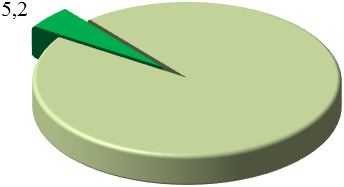 В рамках непрограммных расходов средства направлены на:- обеспечение деятельности главы муниципального образования в сумме    8 078,51 тыс. рублей, что составило 100,0% плановых назначений - 8 078,61 тыс. рублей. Данный объем направлен на оплату труда и начисления на выплаты по оплате труда; - обеспечение полномочий выборных должностей представительного органа муниципального образования (содержание председателя и депутата представительного органа муниципального образования) в сумме 13 280,33 тыс. рублей, что составило 100,0% по отношению к уточненным плановым назначениям - 13 284,90 тыс. рублей;- обеспечение исполнения полномочий Думы города в сумме 41 607,86 тыс. рублей, что составило 99,9 % по отношению к уточненным плановым назначениям - 41 634,80 тыс. рублей. Наибольший удельный вес составляют затраты на оплату труда и начисления на выплаты по оплате труда 16 штатных единиц Думы города Нижневартовска – 97,2%;- обеспечение исполнения полномочий Счетной палаты города Нижневартовска в сумме 33 814,18 тыс. рублей, что составило 99,9% по отношению к уточненным плановым назначениям - 33 821,80 тыс. рублей. Наибольший удельный вес составляют затраты на оплату труда и начисления на выплаты по оплате труда 14 штатных единиц Счетной палаты города Нижневартовска – 98,5%; - обеспечение исполнения полномочий администрации города Нижневартовска в сумме 796 159,07 тыс. рублей, что составило 99,9% от уточненных плановых назначений - 796 800,56 тыс. рублей. Данный объем средств направлен на функционирование 400 штатных единиц администрации города, осуществляющих возложенные на администрацию города Нижневартовска полномочия по решению вопросов местного значения и переданные в установленном порядке отдельные государственные полномочия. Наибольший удельный вес составляют затраты на оплату труда и начисления на выплаты по оплате труда - 98,3%;- расходы на освещение деятельности органов местного самоуправления в средствах массовой информации в сумме 46 414,77 тыс. рублей, что составило 99,6% от уточненных плановых назначений – 46 618,31 тыс. рублей; - мероприятия на выполнение полномочий органов местного самоуправления (социологические исследования, услуги по специализированному обеспечению гидрометеорологической информацией, ежегодный конкурс "Журналист года", награждение жителей города за деятельность, направленную на обеспечение благополучия города Нижневартовска и рост благосостояния его населения, высокое профессиональное мастерство и многолетний плодотворный труд, активное участие в общественной жизни города, уплата членских взносов на осуществление деятельности и содержания органов управления Ассоциации "Совет муниципальных образований Ханты-Мансийского автономного округа - Югры" и "Союз муниципальных контрольно - счетных органов", "Союз городов Заполярья и Крайнего Севера") в сумме 2 116,55 тыс. рублей, что составило 63,8% от уточненных плановых назначений – 3 318,41 тыс. рублей;- разработку научно-исследовательской работы "Концепция пространственного развития и мастер-план общественных пространств города Нижневартовска. Концепция Нижневартовской агломерации" в сумме 1 886,66 тыс. рублей или 23,1% от уточненных плановых назначений – 8 160,67 тыс. рублей;- предоставление субсидии на возмещение затрат, связанных с опубликованием (обнародованием) муниципальных правовых актов и иной официальной информации муниципального образования, юридическому лицу, осуществляющему производство и выпуск газеты "Варта" в сумме 11 414,89 тыс. рублей, что составило 81,5% от уточненных плановых назначений -          14 003,39 тыс. рублей;- обеспечение исполнения полномочий Ханты-Мансийского автономного округа-Югры на организацию осуществления мероприятий по проведению дезинсекции и дератизации в Ханты-Мансийском автономном округе-Югре в сумме 4 196,79 тыс. рублей, что составило 100,0% от уточненных плановых назначений – 4 196,90 тыс. рублей;Сложившийся уровень исполнения расходов бюджета по отдельным расходам обусловлен в основном следующими причинами: - наличие экономии бюджетных ассигнований, сложившейся по результатам проведения конкурсных процедур;- оплата работ по "факту" на основании актов выполненных работ;- оплата работ в соответствии с условиями муниципального контракта переходит на 2019 год;- безвозмездные поступления доведены в декабре 2018 года;- невозможность заключения муниципального контракта в связи с неудовлетворительными эскизами сувенирной продукции;- отсутствие потребности в плановых назначениях на расходы, связанные с награждением наградами города Нижневартовска (наградой Думы города планирование – 20 человек, фактически -16 человек; "За заслуги перед городом" планирование – 3 человека, фактически - 1 человек; знаком "Родительская слава", предусмотрено в бюджете на родителей (усыновителей) 4-х многодетных семей, ходатайство о награждении представлено на 1 семью).ИСТОЧНИКИ ФИНАНСИРОВАНИЯ ДЕФИЦИТА БЮДЖЕТА ГОРОДАРешением Думы города Нижневартовска от 27.11.2017 №253 "О бюджете города Нижневартовска на 2018 год и на плановый период 2019 и 2020 годов" (с изменениями) размер дефицита бюджета города утвержден в сумме 1 255 758,19 тыс. рублей. В соответствии со статьей 96 Бюджетного кодекса Российской Федерации в состав источников внутреннего финансирования дефицита бюджета города включены:- разница между полученными и погашенными муниципальным образованием кредитами кредитных организаций в валюте Российской Федерации;- изменение остатков средств на счетах по учету средств местного бюджета в течение финансового года; - иные источники внутреннего финансирования дефицита местного бюджета.При исполнении бюджета города суммарный объем по источникам финансирования дефицита бюджета города сложился в сумме 351 390,57 тыс. рублей со знаком "плюс", т.е. результатом исполнения бюджета города за 2018 год является превышение расходов над доходами - дефицит бюджета.Исполнение в разрезе источников финансирования дефицита бюджета сложилось следующим образом: - 552 322,40 тыс. рублей со знаком "плюс" – кредиты кредитных организаций в валюте Российской Федерации (643 750,00 тыс. рублей - получение кредитов от кредитных организаций в валюте Российской Федерации; 91 427,60 тыс. рублей – погашение кредитов, предоставленных кредитными организациями в валюте Российской Федерации);- 201 394,39 тыс. рублей со знаком "минус" - изменение остатков средств на счетах по учету средств бюджетов. Указанный объем составляет разница между остатками на начало финансового года (702 770,28 тыс. рублей) и на конец финансового года (904 164,67 тыс. рублей); - 462,56 тыс. рублей со знаком "плюс" - иные источники внутреннего финансирования дефицитов бюджетов:20,00 тыс. рублей - возврат прочих бюджетных кредитов (ссуд), предоставленных бюджетами городских округов внутри страны (бюджетные ссуды, предоставленные в 1997 году на приобретение жилья родителям-воспитателям семейных детских домов;442,56 тыс. рублей - возврат прочих бюджетных кредитов (ссуд), предоставленных бюджетами городских округов внутри страны (бюджетные ссуды, предоставленные для приобретения благоустроенного жилья в городе Нижневартовске при сносе ветхого и аварийного жилья в рамках целевой программы "Жилище", утвержденной решением Думы города от 17.09.1997 №89.№ п/пНаименованиеСтр.1.Исполнение бюджета города Нижневартовска за 2018 год11.1.Исполнение бюджета города Нижневартовска по доходам5 1.1.1.Налоговые доходы61.1.2.Неналоговые доходы161.1.3.Безвозмездные поступления281.1.4.Недоимка перед бюджетом города Нижневартовска и мероприятия по ее снижению311.1.5.Мероприятия по увеличению собственных доходов бюджета города Нижневартовска371.1.6.Справка о результатах действия налоговых льгот в 2018 году411.2.Исполнение бюджета города Нижневартовска по расходам461.2.1.Муниципальная программа "Развитие образования города Нижневартовска на 2018-2025 годы и на период до 2030 года"561.2.2.Муниципальная программа "Развитие культуры и туризма города Нижневартовска на 2014-2020 годы"651.2.3.Муниципальная программа "Развитие физической культуры и массового спорта в городе Нижневартовске на 2014-2020 годы"74 1.2.4Муниципальная программа "Молодежь Нижневартовска на 2015-2020 годы"781.2.5.Муниципальная программа "Социальная поддержка и социальная помощь для отдельных категорий граждан в городе Нижневартовске на 2018-2025 годы и на период до 2030 года"841.2.6.Муниципальная программа "Доступная среда в городе Нижневартовске на 2018-2025 годы и на период до 2030 года"881.2.7.Муниципальная программа "Развитие жилищно-коммунального хозяйства города Нижневартовска на 2018-2025 годы и на период до 2030 года"911.2.8.Муниципальная программа "Содержание дорожного хозяйства, организация транспортного обслуживания и благоустройство территории города Нижневартовска на 2018-2025 годы и на период до 2030  года"941.2.9.Муниципальная программа "Капитальное строительство и реконструкция объектов города Нижневартовска на 2018-2025 годы и на период до 2030 года"1001.2.10.Муниципальная программа "Формирование современной городской среды в муниципальном образовании город Нижневартовск на 2018-2022 годы"1081.2.11.Муниципальная программа "Реализация проекта "Инициативное бюджетирование" на 2018-2022 годы"1091.2.12.Муниципальная программа города Нижневартовска "Улучшение жилищных условий молодых семей в 2018 - 2025 годах и на период до 2030 года"1121.2.13.Муниципальная программа "Управление и распоряжение имуществом, находящимся в муниципальной собственности муниципального образования город Нижневартовск, и земельными участками, находящимися в муниципальной собственности или государственная собственность на которые не разграничена, на 2018-2025 годы и на период до 2030 года"1131.2.14.Муниципальная программа "Управление муниципальными финансами в городе Нижневартовске на 2018-2025 годы и на период до 2030 года"1171.2.15.Муниципальная программа "Комплексные меры по пропаганде здорового образа жизни (профилактика наркомании, токсикомании) в городе Нижневартовске на 2018-2025 годы и на период до 2030 года"1191.2.16.Муниципальная программа "Комплекс мероприятий по профилактике правонарушений в городе Нижневартовске на 2018-2025 годы и на период до 2030 года"1221.2.17.Муниципальная программа "Профилактика терроризма и экстремизма в городе Нижневартовске на 2018-2025 годы и на период до 2030 года"1261.2.16.Муниципальная программа "Укрепление пожарной безопасности, защита населения и территории города Нижневартовска от чрезвычайных ситуаций природного и техногенного характера, мероприятия по гражданской обороне и обеспечению безопасности людей на водных объектах на 2018-2025 годы и на период до 2030 года"1301.2.17.Муниципальная программа "Энергосбережение и повышение энергетической эффективности в муниципальном образовании город Нижневартовск на 2018-2025 годы и на период до  2030 года"1351.2.18.Муниципальная программа "Развитие гражданского общества в городе Нижневартовске на 2018-2025 годы и на период до 2030 года"1381.2.19.Муниципальная программа "Развитие муниципальной службы в администрации города Нижневартовска на 2018-2025 годы и на период до 2030 года"1421.2.20.Муниципальная программа "Развитие малого и среднего предпринимательства на территории города Нижневартовска на 2018-2025 годы и на период до 2030 года"1431.2.21.Муниципальная программа "Развитие агропромышленного комплекса на территории города Нижневартовска на 2018-2025 годы и на период до 2030 года"1471.2.22.Муниципальная программа "Оздоровление экологической обстановки в городе Нижневартовске в 2018-2025 годах и на период до 2030 года"1501.2.23.Муниципальная программа "Электронный Нижневартовск на 2018-2025 годы и на период до 2030 года"1531.2.24.Муниципальная программа "Организация предоставления государственных и муниципальных услуг через Нижневартовский МФЦ на 2018-2025 годы и на период до 2030 года"1571.2.25.Муниципальная программа "Материально-техническое и организационное обеспечение деятельности органов местного самоуправления города Нижневартовска на 2018-2025 годы и на период до 2030 года"1601.2.26.Муниципальная программа "Обеспечение доступным и комфортным жильем жителей города Нижневартовска в 2018-2025 годах и на период до 2030 года"1621.2.27.Расходы бюджета города на осуществление непрограммных направлений деятельности 1661.2.28.Источники финансирования дефицита бюджета города170Наименование показателяСумма, тыс. рублейБезвозмездные поступления – всего, в том числе:+12 678,84Безвозмездные поступления из бюджетов других уровней – всего, в том числе:+5 134,80Субсидии – всего, в том числе:- 2 330,37Субсидии на дополнительное финансовое обеспечение мероприятий по организации питания обучающихся+2 122,10Субсидии на капитальный ремонт (с заменой) систем газораспределения, теплоснабжения, водоснабжения и водоотведения, в том числе с применением композитных материалов- 1 890,71Субсидии на поддержку муниципальных программ формирования современной городской среды- 2 015,54Субсидии на реализацию мероприятий по обеспечению жильем молодых семей-546,22Субвенции – всего, в том числе:+7 326,70Субвенции на выплату компенсации части родительской платы за присмотр и уход за детьми в образовательных организациях, реализующих образовательные программы дошкольного образования+4 000,00Субвенции для обеспечения государственных гарантий на получение образования и осуществления переданных органам местного самоуправления муниципальных образований автономного округа отдельных государственных полномочий в области образования (на реализацию программ дошкольного образования муниципальным образовательным организациям)+578,30Субвенции для обеспечения государственных гарантий на получение образования и осуществления переданных органам местного самоуправления муниципальных образований автономного округа отдельных государственных полномочий в области образования (на реализацию программ дошкольного образования частным образовательным организациям)+1 030,90Субвенции на социальную поддержку отдельных категорий обучающихся в муниципальных общеобразовательных организациях, частных общеобразовательных организациях, осуществляющих образовательную деятельность по имеющим государственную аккредитацию основным общеобразовательным программам- 7 621,50Субвенции для обеспечения государственных гарантий на получение образования и осуществления переданных органам местного самоуправления муниципальных образований автономного округа отдельных государственных полномочий в области образования (на реализацию основных общеобразовательных программ частным образовательным организациям)-770,20 Субвенции на осуществление полномочий по обеспечению жильем отдельных категорий граждан, установленных Федеральным законом от 12 января 1995 года №5-ФЗ "О ветеранах"-47,90Субвенции на поддержку растениеводства, переработки и реализации продукции растениеводства-524,40Субвенции на поддержку животноводства, переработки и реализации продукции животноводства+2 883,00Субвенции на повышение эффективности использования и развитие ресурсного потенциала рыбохозяйственного комплекса+7 870,00Субвенции на осуществление переданных органам государственной власти субъектов Российской Федерации в соответствии с пунктом 1 статьи 4 Федерального закона от 15 ноября 1997 года №143-ФЗ "Об актах гражданского состояния" полномочий Российской Федерации на государственную регистрацию актов гражданского состояния-201,50Субвенции на обеспечение дополнительных гарантий прав на жилое помещение детей-сирот и детей, оставшихся без попечения родителей, лиц из числа детей-сирот и детей, оставшихся без попечения родителей+130,00Иные межбюджетные трансферты – всего, в том числе:+138,47Иные межбюджетные трансферты на реализацию мероприятий по проведению смотров-конкурсов в сфере физической культуры и спорта+67,50Иные межбюджетные трансферты на реализацию мероприятий по содействию трудоустройству граждан+70,97Прочие безвозмездные поступления – всего, в том числе:+7 544,04Прочие безвозмездные поступления из бюджета Тюменской области – всего, в том числе:+4 864,04МБДОУ  детский сад №7"Жар-птица" на приобретение мебели  +99,60МАДОУ города Нижневартовска детский сад №38 "Домовёнок" на приобретение наборов резиновых амортизаторов, манжетов для ног, на замену оконных блоков +430,00МАДОУ города Нижневартовска детский сад №52 "Самолётик" на установку дополнительных пластин для теплообменника и приобретение оборудования для очистки воды+357,48МАДОУ города Нижневартовска детский сад № 80 "Светлячок" на замену оконных блоков +300,00МБДОУ города Нижневартовска детский сад №31 "Медвежонок" на приобретение модульного набора "Полоса препятствий"+200,00МБОУ "Средняя школа №30 с углубленным изучением отдельных предметов" на приобретение мебели и питьевых фонтанчиков +116,74МБОУ "Средняя школа № 25" на замену оконных блоков +150,00МБОУ "Средняя школа № 43" на замену оконных блоков  +207,62МБОУ "Средняя школа № 43" на изготовление и установку оконных блоков +311,21МБОУ "Средняя школа №12"  на ремонт актового зала+278,99МБОУ "Средняя школа №5" на монтаж умывальников, изготовление и установку оконных блоков +295,60МБОУ "Средняя школа №30 с углубленным изучением отдельных предметов" на монтаж системы наружного видеонаблюдения, модернизацию системы контроля и управления доступом, обустройство площадки и установку мачт-флагштоков+316,80МАУ г. Нижневартовска "СШОР" на организацию, проведение и участие в спортивных и тренировочных мероприятиях по боксу +320,00МБУ "Дворец культуры "Октябрь" на проведение работ по устройству шлагбаумов и системы видеонаблюдения +600,00МБУ "Нижневартовский краеведческий музей имени Тимофея Дмитриевича Шуваева" на приобретение компьютерного оборудования и оргтехники +250,00МБУ "Дворец искусств" на приобретение сценических костюмов +400,00МБУ "Библиотечно-информационная система" на приобретение серверного оборудования  +230,00Прочие безвозмездные поступления от физических и юридических лиц – всего, в том числе:+2 680,00На реализацию социально-значимых мероприятий по предложениям администрации города+600,00МАУ города Нижневартовска "СШОР "Самотлор" на проведение фестиваля "Самотлорские ночи" +80,00На подготовку проектно-сметной документации по объекту "Ремонт помещений для размещения муниципального архива и архивного отдела администрации города"+2 000,00Вид доходаПлан (в тыс. рублей)План (в тыс. рублей)Исполнение Исполнение Исполнение Исполнение Вид доходапервоначальныйуточненныйсумма (тыс. рублей)в процентах в процентах Вид доходапервоначальныйуточненныйсумма (тыс. рублей)к первоначальному планук уточнен-ному плануНалоговые и неналоговые доходы6 493 245,026 935 321,957 076 564,08109,0102,0Безвозмездные поступления9 192 552,2011 213 029,3711 189 438,80121,799,8Всего доходов15 685 797,2218 148 351,3218 266 002,88116,5100,7Исполнено за 2017 годИсполнено за 2017 годИсполнено за 2018 годИсполнено за 2018 годСумма отклонений, тыс. рублей сумма, тыс. рублейудельный вес, %сумма, тыс. рублейудельный вес, %Сумма отклонений, тыс. рублей Доходы, всего16 044 967,00100,018 266 002,88100,02 221 035,88Налоговые и неналоговые доходы6 394 518,5239,97 076 564,0838,8682 045,56- налоговые доходы5 302 387,4933,15 991 022,6132,9688 635,12- неналоговые доходы1 092 131,036,81 085 541,475,9- 6 589,56Безвозмездные поступления9 650 448,4860,111 189 438,8061,21 538 990,32- межбюджетные трансферты 9 387 399,9658,510 746 780,3658,81 359 380,40- прочие безвозмездные поступления263 048,521,6442 658,442,4179 609,92Доходы2017 год2017 год2018 год2018 год2018 год2018 годОтклонение показателей2018 г. от 2017 г., тыс. рублейДоходысумма, тыс. рублейуд. вес, %Уточненный план, тыс. рублейфакт, тыс. рублейОтклонение, тыс. рублейуд. вес, %Отклонение показателей2018 г. от 2017 г., тыс. рублей12345678Налог на доходы физических  лиц3 905 627,0473,74 359 110,564 425 892,0266 781,46 73,9520 264,98Акцизы по подакцизным товарам15 446,460,315 153,6516 632,171 478,52 0,31 185,71Налоги на совокупный доход1 132 455,8921,41 213 595,451 225 748,1412 152,69 20,593 292,25Налог на имущество физических лиц91 214,951,793 948,20105 898,4111 950,21 1,814 683,46Земельный налог110 641,052,1159 376,70173 387,6014 010,90 2,962 746,55Государственная пошлина47 001,920,946 545,4043 464,27- 3 081,13 0,7- 3 537,65Задолженность по отмененным налогам и сборам0,180,00,00,00,00 0,0- 0,18Налоговые доходы – всего:5 302 387,49100,05 887 729,965 991 022,61103 292,64100,0688 635,12Наименование ОКВЭД2017 год2018 годотклонениеДобыча полезных ископаемых22,422,3- 0,1Транспортировка и хранение12,312,30,0Строительство9,68,7- 0,9Торговля оптовая и розничная8,88,7- 0,1Образование8,89,00,2Деятельность в области здравоохранения и социальных услуг8,09,01,0Деятельность профессиональная, научная и техническая6,86,3- 0,5Государственное управление и обеспечение военной безопасности; социальное обеспечение6,46,1- 0,3Остальные виды экономической деятельности16,917,60,7ВСЕГО100,0100,00,0Наименование доходного источникаИсполнение            2017 года2018 год2018 год2018 годОтклонениеОтклонениеОтклонениеНаименование доходного источникаИсполнение            2017 годаПервоначальный планУточнённый планИсполнениеот поступлений 2017  от первоначального планаот уточнённогопланаАкцизы по подакцизным товарам (услугам), производимым на территории Российской Федерации15 446,4614 153,6515 153,6516 632,171 185,712 478,521 478,52- доходы от уплаты акцизов на дизельное топливо                       6 346,944 921,595 921,597 410,721 063,782 489,131 489,13- доходы от уплаты акцизов на моторные масла для дизельных и (или) карбюраторных (инжекторных) двигателей   64,4344,8244,8271,376,9426,5526,55- доходы от уплаты акцизов на автомобильный бензин               10 264,3410 208,5810 208,5810 810,50546,16601,92601,92- доходы от уплаты акцизов на прямогонный бензин                    -1 229,25-1 021,34-1 021,34-1 660,42-431,17-639,08-639,08 Доходы2017 год2017 год2018 год2018 год2018 год2018 годОтклонение 2018 от 2017, тыс. рублей Доходыфакт, тыс. рублейуд. вес, %Уточненный план, тыс. рублейфакт, тыс. рублейотклонение, тыс. рублейуд. вес %Отклонение 2018 от 2017, тыс. рублей12345678Налоги на совокупный доход, в том числе:1 132 455,89100,001 213 595,451 225 748,1412 152,69100,093 292,25- налог, взимаемый в связи с применением упрощенной системы налогообложения821 900,1972,5907 000,00939 759,3932 759,3976,6117 859,20- единый налог на вмененный доход для отдельных видов деятельности235 385,9020,8236 932,00208 013,80- 28 918,2017,0- 27 372,10- единый сельскохозяйственный налог644,360,1798,45823,4525,000,1179,09- налог, взимаемый в связи с применением патентной системы налогообложения74 525,446,668 865,0077 151,508 286,506,32 626,06Наименование доходного источникаИсполнение            2017 годаИсполнение 2018 годаИсполнение 2018 годаОтклонениеОтклонениеНаименование доходного источникаИсполнение            2017 годаутвержденный  планисполнениеот 2017 годаот утверждённого Государственная пошлина47 001,9246 545,4043 464,27-3 537,65-3 081,13041 1 08 07173 01 0000 1101 760,001 750,401 684,80-75,20-65,60040 1 08 07150 01 0000 110956,50395,00440,68-515,8245,68182 1 08 03010 01 0000 11044 285,4244 400,0041 338,79-2 946,63-3 061,21Наименование предприятия2017 год2018 годОтклонениеНаименование предприятия2017 год2018 годОтклонениеОАО "Пассажирское автотранспортное предприятие №2"580,65835,45254,80ОАО "Нижневартовская городская дезинфекционная станция"1 739,55591,70-1 147,85ОАО "Комбинат питания социальных учреждений"340,24453,43113,19ОАО "Аптека №220"5 504,01246,28-5 257,73ОАО "Жилищный трест №1"1 478,671 665,31186,64ОАО "Жилищный трест №2"1 129,310,00-1 129,31ОАО "Управляющая компания №1"1 541,013 990,932 449,92ОАО "Управляющая компания №2"743,65603,65-140,00ОАО по АТО города Нижневартовска463,07492,1729,10АО "Кинотеатр "Мир"0,000,000,00Итого за год13 520,168 878,92-4 641,24Наименование доходного источника  Факт2017 годаУтвержденныйплан2018 годаУточненный план 2018 годаФакт2018 годаОтклонениеОтклонениеОтклонениеНаименование доходного источника  Факт2017 годаУтвержденныйплан2018 годаУточненный план 2018 годаФакт2018 годаотутвержденного планаотуточненного         планаот 2017 годаДоходы, получаемые в виде арендной платы за земельные участки, государственная собственность на которые не разграничена, том числе:582 147,10610 000,00634 000,00632 252,0022 252,00-1 748,0050 104,90- арендная плата за земельные участки567 000,90600 000,00618 000,00610 266,3810 266,38-7 733,6243 265,48- арендная плата от проведения аукционов на право заключения договоров аренды земельных участков15 146,2010 000,0016 000,0021 985,6211 985,625 985,626 839,42Наименование доходного источника  Факт2017 годаУтвержденный план 2018 годаУточненный план 2018 годаФакт2018 годаОтклонениеОтклонениеОтклонениеНаименование доходного источника  Факт2017 годаУтвержденный план 2018 годаУточненный план 2018 годаФакт2018 годаот утвержденного плана от уточненного планаот 2017 годаДоходы, получаемые в виде арендной платы, а также средства от продажи права на заключение договоров аренды за земли, находящиеся в собственности городских округов 1 842,11850,001 200,001 198,50348,50-1,50-643,61ПоказателиИсполнение 2017 года2018 год2018 год2018 год2018 год2018 годОтклонение (2018 г. от 2017 г.)ПоказателиИсполнение 2017 годаутвержденный планУточненный  планИсполнение отклонение от утвержденного планаотклонение от  уточненного планаОтклонение (2018 г. от 2017 г.)Доходы от аренды имущества:96 763,2389 382,5490 006,6392 048,462 665,922 041,83-4 714,77- аренда нежилых помещений49 755,6644 878,8544 878,8546 051,391 172,541 172,54-3 704,27- по договорам коммерческого найма жилых помещений2 648,182 860,032 860,033 143,57283,54283,54495,39  - аренда движимого и прочего имущества41 619,5539 462,0439 462,0440 010,02547,98547,98-1 609,53- по договорам социального найма жилых помещений 1 115,961 121,591 121,591 101,35-20,24-20,24-14,61-МКУ "УМТО"698,570,00675,57725,53725,5349,9626,96- МКУ "МФЦ"139,19101,00102,14101,370,37-0,77-37,82- МКУ "УГО и ЧС"41,4262,129,519,51-52,610,00-31,91- МКУ "У по ДХБ г.Нижневартовска"23,700,000,000,000,000,00-23,70- МКУ "УКС"659,34791,21791,20791,210,000,01131,87- МКУ "НКЦ"61,66105,70105,70114,518,818,8152,85Наименование предприятия2017 год2018 годОтклонениеНаименование предприятия2017 год2018 годОтклонениеМУП  г. Нижневартовска "Теплоснабжение"24 779,523 241,26-21 538,26МУСМЭП по ОБДД г. Нижневартовска00,000,00МУП  г. Нижневартовска "ПРЭТ №3"405,030,00-405,03МУП  г. Нижневартовска "Горводоканал"00,000,00МУП МО г. Нижневартовска "ТРК "Самотлор"305,52643,42337,90МУП  "САТУ" г. Нижневартовска770,4554,63-215,77МУП "БТИ, учета недвижимости и приватизации жилья г. Нижневартовска"488,99184,92-304,07МУП  г. Нижневартовска – редакция газеты "Варта"1 227,2938,10-1 189,19Итого за год27 977,094 662,33-23 314,76НаименованиеФакт2017 годаПлан на 2018 годПлан на 2018 годФакт2018 годаОтклонениеОтклонениеОтклонениеНаименованиеФакт2017 годаутвержденный плануточненныйпланФакт2018 годаотутвержденного планаотуточненного планаот2017 годаПрочие доходы от оказания платных услуг (работ) получателями средств бюджетов городских округов2 224,592 100,603 345,203 934,741 834,14589,541 710,15Доходы, поступающие в порядке возмещения расходов, понесенных в связи с эксплуатацией имущества городских округов426,23161,92535,72533,70371,78-2,02107,47Прочие доходы от компенсации затрат бюджетов городских округов 103 061,280,0029 787,0734 062,8034 062,804 275,73-68 998,48ВСЕГО ДОХОДОВ:105 712,102 262,5233 667,9938 531,2436 268,724 863,25-67 180,86Наименование доходного источникаИсполнение            2017 года2018 год2018 год2018 годОтклонениеОтклонениеОтклонениеНаименование доходного источникаИсполнение            2017 годаПервоначальный планУточнённый планИсполнениеот 2017 годаот первоначальногоот уточненногоДоходы от продажи квартир, находящихся в собственности городских округов 5 063,123 449,244 281,165 132,5869,461 683,34851,42доходы по договорам купли - продажи жилых помещений  2 502,752 081,162 081,161 969,48-533,27-111,68-111,68доходы по договорам мены672,21144,84400,00501,38-170,83356,54101,38доходы по договорам купли – продажи долей в жилых помещениях1 888,161 223,241 800,002 661,72773,561 438,48861,72Наименование доходного источникаИсполнение            2017 года2018 год2018 год2018 годотклонениеотклонениеотклонениеНаименование доходного источникаИсполнение            2017 годаПервоначальный планУточненный планИсполнениеот поступлений 2017 г.от первоначального планаот уточненного планаПрочие неналоговые доходы54,150,00240,472 430,582 376,432 430,582 190,11Невыясненные поступления, зачисляемые в бюджеты городских округов17,600,000,00-182,00-199,60-182,00-182,00Прочие неналоговые доходы бюджетов городских округов36,550,00240,472 612,582 576,032 612,582 372,11наименование2017 год2017 год2018 год2018 годнаименованиесумма, тыс. рублейдоля(%)сумма,тыс. рублейдоля(%)дотации548 560,205,8472 611,104,4субсидии1 915 529,2220,42 542 561,3923,7субвенции6 908 501,3373,67 666 914,9571,3Иные межбюджетные трансферты14 809,210,264 692,920,6Всего межбюджетные трансферты9 387 399,96100,010 746 780,36100,0№ п/пНаименование2017 год2017 год2018 год2018 годОтклонение,тыс. рублей№ п/пНаименованиесумма,тыс. рублейдоля(%)сумма,тыс. рублейдоля(%)Отклонение,тыс. рублей1.Средства, поступившие от главных распорядителей бюджета Тюменской области16 334,734,919 625,914,23 291,182.Средства в рамках проекта "Инициативное бюджетирование"0,000,01 163,320,31 163,323.Средства на финансирование мероприятий, в рамках заключённых соглашений администрации города Нижневартовска с предприятиями города о взаимном сотрудничестве317 900,1795,1444 284,7795,5126 384,60Итого за год:334 234,90100,0465 074,00100,0130 839,10На 01.01.2018На 01.01.2018На 01.01.2018На 01.01.2019На 01.01.2019На 01.01.2019изменения изменения Наименование налогаВСЕГОв том числев том числеВСЕГОв том числев том числеизменения изменения ВСЕГОналогпени + штрафВСЕГОналогпени + штрафВСЕГО%НДФЛ  (41,7%)216 156,12132 258,6483 897,4895 773,9059 692,7636 081,14-120 382,22-55,7Налог, взимаемый в связи с применением упрощенной системы налогообложения47 776,1029 612,1018 164,0040 069,6228 895,1211 174,50-7 706,48-16,1Единый налог на вмененный доход52 656,0028 169,6024 486,4019 259,209 961,419 297,79-33 396,80-63,4Единый сельскохозяйственный налог3,001,002,000,070,000,07-2,93-97,7Патентная система налогообложения8 470,008 254,00216,003 610,003 435,00175,00-4 860,00-57,4Налог на имущество  физических лиц90 078,1472 648,4417 429,7085 580,3076 561,169 019,14-4 497,84-5,0Земельный налог37 519,7630 984,776 534,9942 625,8835 305,177 320,715 106,1213,6Прочие местные налоги379,31129,55249,76324,33110,26214,07-54,98-14,5Задолженность ВСЕГО:453 038,43302 058,10150 980,33287 243,30213 960,8873 282,42-165 795,13-36,6Вид доходаЗадолженность на 01.01.2018Задолженность на 01.01.2018Задолженность на 01.01.2018Задолженность на 01.01.2019Задолженность на 01.01.2019Задолженность на 01.01.2019Вид доходавсегов том числев том числевсегов том числев том числеВид доходавсегодоходы будущих периодов Задолженность по доходамвсегодоходы будущих периодов Задолженность по доходамДоходы от использования имущества, находящегося в государственной и муниципальной собственности3 546 838,552 975 730,78571 107,772 055 917,401 459 245,97596 671,43Доходы от оказания платных услуг (работ) и компенсации затрат государства533,320,00533,32548,800,00548,80Доходы от продажи материальных и нематериальных активов0,000,000,001 634,750,001 634,75Штрафы, санкции, возмещение ущерба9 188,180,009 188,189 798,260,009 798,26Прочие неналоговые доходы0,000,000,000,070,000,07ВСЕГО3 556 560,052 975 730,78580 829,272 067 899,281 459 245,97608 653,31Задолженность на 01.01.2018Задолженность на 01.01.2018Задолженность на 01.01.2018Задолженность на 01.01.2019Задолженность на 01.01.2019Задолженность на 01.01.2019всегов том числев том числевсегов том числев том числевсегодебиторскаяКредиторскаявсегодебиторскаяКредиторскаяДоходы от использования имущества, находящегося в государственной и муниципальной собственности, в том числе:475 893,23571 107,7795 214,54537 881,65596 671,4358 789,78 -  доходы от распоряжения земельными ресурсами(1 11 05012 04 0000 120,1 11 05024 04 0000 120,1 11 05312 04 0000 120,1 11 05324 04 0000 120)442 732,68530 701,4687 968,78522 154,60572 100,4849 945,88 -  доходы от распоряжения имуществом, составляющего городскую казну(1 11 05034 04 0000 120,1 11 05074 04 0000 120,1 11 05074 04 0000 120)33 955,1938 849,924 894,7315 736,0622 335,256 599,19- прочие доходы от использования имущества(1 11 09044 04 0000 120)- 794,641 556,392 351,03- 9,012 235,702 244,71Доходы от оказания платных услуг (работ) и компенсации затрат государства522,10533,3211,22539,49548,809,31Доходы от продажи земельных участков, государственная собственность на которые не разграничена и которые расположены в границах городских округов0,000,000,001 633,881 634,750,87Штрафы, санкции, возмещение ущерба8 725,979 188,18462,219 547,319 798,26250,95Прочие неналоговые доходы- 252,160,00252,16-74,220,0774,29Всего по неналоговым доходам484 889,14580 829,2795 940,13549 528,11608 653,3159 125,20Наименование льготной категорииЛьготы в 2017 году, тыс. рублейЛьготы в 2018 годуЛьготы в 2018 годуОтклонение,             тыс. рублей%Наименование льготной категорииЛьготы в 2017 году, тыс. рублейсумма льготы, тыс. рублейДоля (%)Отклонение,             тыс. рублей%Льготы по налогу на имущество физических лиц всего,  в том числе: 3 947,004 176,00100,0229,005,8представители коренных малочисленных народов Севера (ханты, манси, ненцы)48,0055,001,37,0014,6военнослужащие, проходившие военную службу на территориях государств Закавказья, Прибалтики, Республики Таджикистан и Чеченской республики, выполнявшие задачи по защите конституционных прав граждан в условиях чрезвычайного положения и в условиях вооруженных конфликтов145,00173,004,128,0019,3лица, обучающиеся по очной форме в образовательных учреждениях среднего профессионального или высшего образования139,00122,002,9- 17,00- 12,2неработающие трудоспособные лица, осуществляющие уход за инвалидами 1 группы или престарелыми, нуждающимися в постоянном постороннем уходе, по заключению лечебного учреждения, а также за детьми-инвалидами в возрасте до 18лет9,007,000,2- 2,00- 22,2неработающие инвалиды III группы15,0019,000,54,0026,7отцы, воспитывающие детей без матерей, и одинокие матери, имеющие детей в возрасте до 18 лет79,0071,001,7- 8,00- 10,1граждане, имеющие трех и более детей909,001 068,0025,6159,0017,5несовершеннолетние лица2 603,002 661,0063,758,002,2Наименование льготной категорииСумма льготы за 2017 годСумма льготы за 2018 годОсвобождаются от уплаты в размере 100% - физические лица, в отношении земельных участков, предназначенных для размещения домов индивидуальной жилой застройки, дачных, садоводческих и огороднических объединений, гаражей и автостоянок, сельскохозяйственного использования для личных, семейных, домашних нужд, не связанных с осуществлением предпринимательской деятельности:Освобождаются от уплаты в размере 100% - физические лица, в отношении земельных участков, предназначенных для размещения домов индивидуальной жилой застройки, дачных, садоводческих и огороднических объединений, гаражей и автостоянок, сельскохозяйственного использования для личных, семейных, домашних нужд, не связанных с осуществлением предпринимательской деятельности:Освобождаются от уплаты в размере 100% - физические лица, в отношении земельных участков, предназначенных для размещения домов индивидуальной жилой застройки, дачных, садоводческих и огороднических объединений, гаражей и автостоянок, сельскохозяйственного использования для личных, семейных, домашних нужд, не связанных с осуществлением предпринимательской деятельности:Освобождаются от уплаты в размере 100% - физические лица, в отношении земельных участков, предназначенных для размещения домов индивидуальной жилой застройки, дачных, садоводческих и огороднических объединений, гаражей и автостоянок, сельскохозяйственного использования для личных, семейных, домашних нужд, не связанных с осуществлением предпринимательской деятельности:1Пенсионеры, прожившие и проработавшие в городе 30 и более лет1 163,001 150,002Ветераны ВОВ10,001,003Граждане, имеющие 3-х и более детей  до 18 лет или учащихся общеобразовательных организаций, студентов очной формы обучения профессиональных образовательных организаций и образовательных организаций высшего образования в возрасте до 23 лет  93,00104,004Граждане, подвергшиеся воздействию радиации вследствие катастрофы на Чернобыльской АЭС19,0010,005Вдовы участников боевых действий по защите Родины из числа военнослужащих, проходивших службу в воинских частях, штабах и учреждениях, входивших в состав действующих армий0,000,006Инвалиды 1 и 2 группы, а также инвалиды детства153,0047,007Неработающие инвалиды 3 группы5,001,008Герои Советского Союза, Герои РФ, полные кавалеры ордена Славы0,000,009Участники трудового фронта в годы ВОВ0,000,0010Граждане, получившие и перенесшие лучевую болезнь  в результате испытаний, учений и иных работ, связанных с любыми видами ядерных установок, включая ядерное оружие и космическую технику17,000,0011Члены семей военнослужащих, погибших при исполнении обязанностей военной службы0,000,0012Граждане, не использующие земельные участки  в результате их затопления паводковыми водами0,000,00 Освобождаются от уплаты в размере 50% - физические лица, в отношении земельных участков, предназначенных для размещения домов индивидуальной жилой застройки, гаражей, автостоянок, дачных, садоводческих и огороднических объединений и используемых для личных, семейных, домашних нужд, не связанных с осуществлением предпринимательской деятельности: Освобождаются от уплаты в размере 50% - физические лица, в отношении земельных участков, предназначенных для размещения домов индивидуальной жилой застройки, гаражей, автостоянок, дачных, садоводческих и огороднических объединений и используемых для личных, семейных, домашних нужд, не связанных с осуществлением предпринимательской деятельности: Освобождаются от уплаты в размере 50% - физические лица, в отношении земельных участков, предназначенных для размещения домов индивидуальной жилой застройки, гаражей, автостоянок, дачных, садоводческих и огороднических объединений и используемых для личных, семейных, домашних нужд, не связанных с осуществлением предпринимательской деятельности: Освобождаются от уплаты в размере 50% - физические лица, в отношении земельных участков, предназначенных для размещения домов индивидуальной жилой застройки, гаражей, автостоянок, дачных, садоводческих и огороднических объединений и используемых для личных, семейных, домашних нужд, не связанных с осуществлением предпринимательской деятельности:1Пенсионеры558,00832,002Одинокие отцы или матери, воспитывающие детей до 18 лет или учащихся общеобразовательных организаций, студентов очной формы обучения профессиональных образовательных организаций и образовательных организаций высшего образования в возрасте до 23 лет 0,002,003Бывшие воины-интернационалисты, принимавшие участие в военных действиях Республики Афганистан и на территории других стран, а также военнослужащие, проходившие военную службу на территориях государств Закавказья, Прибалтики, Республики Таджикистан и Чеченской Республики, выполнявшие задачи по защите конституционных прав граждан в условиях  чрезвычайного положения и в условиях вооруженных конфликтов5,004,004Неработающие трудоспособные лица, осуществляющие уход за инвалидами 1 группы или престарелыми, нуждающимися в постоянном постороннем уходе по заключению лечебного учреждения, а также за ребенком-инвалидом в возрасте до 16 лет0,000,00ИТОГО:2 023,002 151,00Наименование льготной категорииКоличество льготниковСумма льготы, тыс. рублейОсвобождаются организации от уплаты налога в размере 100%:Освобождаются организации от уплаты налога в размере 100%:Освобождаются организации от уплаты налога в размере 100%:Освобождаются организации от уплаты налога в размере 100%:Организации и учреждения, полностью финансируемые за счет средств  бюджета города, в том числе:101185,301учреждения физической культуры и спорта  635,732учреждения культуры109,183учреждения образования3769,194детские дошкольные учреждения4562,605МКУ "Нижневартовский МФЦ предоставления государственных и муниципальных услуг"13,336МКУ города Нижневартовска "Управление материально-технического обеспечения деятельности органов местного самоуправления города Нижневартовска"12,637МКУ города Нижневартовска "Управление по делам гражданской обороны и чрезвычайным ситуациям"12,64Освобождаются организации от уплаты налога в размере 50%:Освобождаются организации от уплаты налога в размере 50%:Освобождаются организации от уплаты налога в размере 50%:Освобождаются организации от уплаты налога в размере 50%:1ООО "Птицефабрика Нижневартовская"1293,36 Всего:102478,66НаименованиеУточненные плановые назначения, тыс. рублейИсполнение, тыс. рублейРеализация муниципальных программ – всего, в том числе:18 434 191,1617 658 423,84за счет средств местного бюджета8 278 063,257 548 006,04за счет средств бюджетов других уровней10 156 127,9110 110 417,80Непрограммные направления деятельности969 918,35958 969,61за счет средств местного бюджета833 827,82822 939,68за счет средств бюджетов других уровней136 090,53136 029,93НаименованиеИсполнение,тыс. рублейРасходы на реализацию муниципальных программ – всего, в том числе по направлениям:17 658 423,841. Социальное направление:11 608 796,57муниципальная программа "Развитие образования города Нижневартовска на 2018-2025 годы и на период до 2030 года"9 030 531,78муниципальная программа "Развитие культуры и туризма города Нижневартовска на 2014-2020 годы"1 006 664,01муниципальная программа "Развитие физической культуры и массового спорта в городе Нижневартовске на 2014-2020 годы"854 304,45муниципальная программа "Молодежь Нижневартовска на 2015-2020 годы"201 935,73муниципальная программа "Социальная поддержка и социальная помощь для отдельных категорий граждан в городе Нижневартовске на 2018-2025 годы и на период до 2030 года"388 958,34муниципальная программа "Доступная среда в городе Нижневартовске на 2018-2025 годы и на период до 2030 года"11 813,50муниципальная программа "Развитие гражданского общества в городе Нижневартовске на 2018-2025 годы и на период до 2030 года"10 031,70муниципальная программа "Капитальное строительство и реконструкция объектов города Нижневартовска на 2018-2025 годы и на период до 2030 года" (в части проектирования и строительства объектов образования, физической культуры)92 705,84муниципальная программа "Реализация проекта "Инициативное бюджетирование" на 2018-2022 годы"11 851,222. Обеспечение благоприятных условий проживания:4 836 977,03муниципальная программа "Развитие жилищно-коммунального хозяйства города Нижневартовска на 2018-2025 годы и на период до 2030 года"551 883,45муниципальная программа "Содержание дорожного хозяйства, организация транспортного обслуживания и благоустройство территории города Нижневартовска на 2018-2025 годы и на период до 2030  года"1 956 573,95муниципальная программа города Нижневартовска "Улучшение жилищных условий молодых семей в 2018 - 2025 годах и на период до 2030 года"21 621,19муниципальная программа "Обеспечение доступным и комфортным жильем жителей города Нижневартовска в 2018-2025 годах и на период до 2030 года"1 688 118,76муниципальная программа "Формирование современной городской среды в муниципальном образовании город Нижневартовск на 2018-2022 годы"81 349,61муниципальная программа "Капитальное строительство и реконструкция объектов города Нижневартовска на 2018-2025 годы и на период до 2030 года" (в части проектирования и строительства систем инженерной инфраструктуры для жилищного строительства, автомобильных дорог)527 480,46муниципальная программа "Реализация проекта "Инициативное бюджетирование" на 2018-2022 годы"9 949,613. Развитие отраслей экономики:203 071,78Муниципальная программа "Развитие агропромышленного комплекса на территории города Нижневартовска на 2018-2025 годы и на период до 2030 года"181 396,40муниципальная программа "Развитие малого и среднего предпринимательства на территории города Нижневартовска на 2018-2025 годы и на период до 2030 года"21 675,384. Обеспечение безопасных условий жизнедеятельности:214 922,69муниципальная программа "Комплексные меры по пропаганде здорового образа жизни (профилактика наркомании, токсикомании) в городе Нижневартовске на 2018-2025 годы и на период до 2030 года"2 514,03муниципальная программа "Комплекс мероприятий по профилактике правонарушений в городе Нижневартовске на 2018-2025 годы и на период до 2030 года"12 422,04муниципальная программа "Профилактика терроризма и экстремизма в городе Нижневартовске на 2018-2025 годы и на период до 2030 года"18 636,99муниципальная программа "Укрепление пожарной безопасности, защита населения и территории города Нижневартовска от чрезвычайных ситуаций природного и техногенного характера, мероприятия по гражданской обороне и обеспечению безопасности людей на водных объектах на 2018-2025 годы и на период до 2030 года"177 380,99муниципальная программа "Оздоровление экологической обстановки в городе Нижневартовске в 2018-2025 годах и на период до 2030 года"3 968,645. Иные направления:794 655,77муниципальная программа "Управление и распоряжение имуществом, находящимся в муниципальной собственности муниципального образования город Нижневартовск, и земельными участками, находящимися в муниципальной собственности или государственная собственность на которые не разграничена, на 2018-2025 годы и на период до 2030 года"66 338,11муниципальная программа "Управление муниципальными финансами в городе Нижневартовске на 2018-2025 годы и на период до 2030 года"116 319,87муниципальная программа "Энергосбережение и повышение энергетической эффективности в муниципальном образовании город Нижневартовск на 2018-2025 годы и на период до  2030 года"13 786,30муниципальная программа "Развитие муниципальной службы в администрации города Нижневартовска на 2018-2025 годы и на период до 2030 года""299,99муниципальная программа "Электронный Нижневартовск на 2018-2025 годы и на период до 2030 года"24 115,95муниципальная программа "Организация предоставления государственных и муниципальных услуг через Нижневартовский МФЦ на 2018-2025 годы и на период до 2030 года"206 961,45муниципальная программа "Материально-техническое и организационное обеспечение деятельности органов местного самоуправления города Нижневартовска на 2018-2025 годы и на период до 2030 года"366 834,10НаименованиеИсполнение,тыс. рублейУдельный вес в общих расходах, %123Производственная сфера - всего, в том числе:5 129 048,0327,5Национальная экономика2 460 270,9613,2Жилищно-коммунальное хозяйство2 664 446,1814,3Охрана окружающей среды4 330,890,0Социальная сфера - всего, в том числе:11 716 131,0462,9Образование9 568 383,1351,4Культура, кинематография675 044,353,6Здравоохранение4 196,790,0Социальная политика597 629,373,2Физическая культура и спорт870 877,404,7Прочие расходы - всего, в том числе:1 772 214,389,6Общегосударственные вопросы1 521 101,378,2Национальная безопасность и правоохранительная деятельность211 705,261,1Средства массовой информации11 414,890,1Обслуживание государственного и муниципального долга27 992,860,2Итого:18 617 393,45100,0Главный распорядитель средств бюджета городаУточненные плановые назначения, тыс. рублейИсполнение, тыс. рублей% исполненияДума города Нижневартовска104 905,30104 117,9899,2администрация города Нижневартовска5 174 929,764 426 927,2185,5департамент жилищно-коммунального хозяйства администрации города Нижневартовска2 771 404,722 755 359,7399,4департамент образования администрации города Нижневартовска9 088 748,369 076 843,0599,9департамент по социальной политике администрации города Нижневартовска2 173 764,662 165 818,4799,6департамент финансов администрации города Нижневартовска90 356,7188 327,0197,8Всего расходов:19 404 109,5118 617 393,4595,9Наименование ответственного исполнителя,соисполнителя программыУточненные плановые назначения, тыс. рублейИсполнение,тыс. рублей% исполнениядепартамент образования администрации города Нижневартовска301 458,83300 633,1399,7муниципальные образовательные учреждения8 734 188,748 725 404,0999,9муниципальное казенное учреждение "Управление материально - технического обеспечения деятельности органов местного самоуправления города Нижневартовска"211,32211,32100,0департамент муниципальной собственности и земельных ресурсов администрации города Нижневартовска4 283,244 283,24100,0Наименованиеосновного мероприятия,источника финансированияУточненные плановые назначения, тыс. рублейИсполнение,тыс. рублей% исполненияРеализация основных общеобразовательных программ в организациях дошкольного образования, в том числе:4 307 395,034 305 994,1099,9- средства бюджета города917 879,34917 044,9499,9- средства бюджета автономного округа3 389 515,693 388 949,1699,9Реализация основных общеобразовательных программ в общеобразовательных организациях, в том числе:4 228 189,644 220 728,2499,8- средства бюджета города404 109,32403 180,6099,8- средства бюджета автономного округа3 824 080,323 817 547,6499,8Реализация дополнительных общеобразовательных программ в организациях дополнительного образования, в том числе:176 744,88176 744,88100,0- средства бюджета города139 867,08139 867,08100,0- средства бюджета автономного округа36 877,8036 877,80100,0Развитие функционирования и обеспечения системы персонифицированного финансирования дополнительного образования детей (средства бюджета города)103 445,83103 445,83100,0Научно-методическое обеспечение муниципальной системы образования, в том числе:42 234,9442 234,94100,0- средства бюджета города41 934,5341 934,53100,0- средства бюджета автономного округа300,41300,41100,0Приобретение объектов недвижимого имущества для размещения дошкольных и (или) общеобразовательных организаций (средства бюджета города)4 283,244 283,24100,0Организация мероприятий, направленных на укрепление здоровья, формирование физических и волевых качеств у детей и подростков (средства  бюджета города)1 826,801 826,80100,0Выявление, поддержка и сопровождение одаренных детей, лидеров в сфере образования (средства  бюджета города)5 230,995 155,5898,6Развитие кадрового потенциала, повышения престижа и значимости педагогической профессии в сфере образования (средства  бюджета города)1 082,601 082,60100,0Организация и проведение мероприятий с участием работников системы образования и общественности, направленных на решение актуальных задач в сфере образования (средства  бюджета города)1 019,701 019,70100,0Создание условий по организации питания обучающихся в муниципальных общеобразовательных организациях (средства  бюджета города)3 193,672 697,8084,5Реализация управленческих функций в области образования и создание условий развития муниципальной системы образования, в том числе:100 680,39100 680,2099,9- средства бюджета города90 860,6990 860,5099,9- средства бюджета автономного округа9 819,709 819,70100,0Создание условий для организации отдыха детей в каникулярное время в лагерях, организованных на базе муниципальных образовательных организаций, в том числе:64 514,4264 337,8799,7- средства бюджета города40 056,6240 045,4499,9- средства бюджета автономного округа24 457,8024 292,4399,3Организация и проведение воспитательной и просветительской работы среди детей и молодежи, направленной на предупреждение экстремистской деятельности (средства  бюджета города)150,00150,00100,0Проведение конкурса социальных роликов и принтов, направленного на гармонизацию межнациональных отношений (средства  бюджета города)150,00150,00100,0НаименованиеУточненные плановые назначения, тыс. рублейИсполнение, тыс. рублей% исполненияОбеспечение жителей городского округа услугами организаций культуры, в том числе:17 052,6716 403,8096,2- средства бюджета города15 602,6714 953,8195,8- средства бюджета автономного округа1 270,001 269,99100,0- средства федерального бюджета180,00180,00100,0Развитие музейного дела, в том числе:50 887,5650 082,1298,4- средства бюджета города39 257,1938 451,7597,9- средства бюджета автономного округа11 630,3711 630,37100,0Создание условий для устойчивого развития внутреннего и въездного туризма на территории города (средства бюджета города)460,00460,00100,0Организация библиотечного обслуживания населения, в том числе:206 153,84205 468,6899,7- средства бюджета города149 892,70149 207,5499,5- средства бюджета автономного округа56 261,1456 261,14100,0Создание условий для развития культуры и искусства, в том числе:369 442,46368 386,7399,7- средства бюджета города278 432,77277 377,0499,6- средства бюджета автономного округа91 009,6991 009,69100,0Обеспечение сохранения и сохранности музейного фонда города, в том числе:2 701,942 701,94100,0- средства бюджета города1 538,341 538,34100,0- средства бюджета автономного округа1 163,601 163,60100,0Модернизационное развитие общедоступных библиотек и обеспечение доступа населения к информации, в том числе:4 333,314 333,31100,0- средства бюджета города3 157,503 157,49100,0- средства бюджета автономного округа1 090,911 090,91100,0- средства федерального бюджета84,9084,90100,0Развитие дополнительного образования в детских музыкальных школах и школах искусств, в том числе:325 478,43325 478,43100,0- средства бюджета города276 038,42276 038,42100,0- средства бюджета автономного округа49 440,0149 440,01100,0Выявление, сопровождение и поддержка одаренных детей и молодежи (средства бюджета города)3 880,003 880,00100,0Обновление материально-технической базы учреждений дополнительного образования, в том числе:6 318,606 318,24100,0- средства бюджета города6 018,606 018,24100,0- средства бюджета автономного округа300,00300,00100,0Реализация управленческих функций в области культуры, искусства и создание условий развития дополнительного образования (средства бюджета города)19 283,7019 267,0899,9Организация отдыха детей в лагерях с дневным пребыванием детей в каникулярное время, в том числе:4 001,043 883,6897,1- средства бюджета города2 603,732 502,0396,1- средства бюджета автономного округа1 397,311 381,6598,9НаименованиеУточненные плановые назначения, 
тыс. рублейИсполнение, тыс. рублей% исполненияСоздание условий, ориентирующих граждан на здоровый образ жизни, в том числе на занятия физической культурой и массовым спортом, в том числе:763 984,60763 929,80100,0- средства бюджета города730 962,55730 907,76100,0- средства бюджета автономного округа33 022,0533 022,04100,0Проведение официальных физкультурно-оздоровительных и спортивных мероприятий городского округа (средства бюджета города)8 111,458 111,44100,0Обеспечение подготовки спортивного резерва и сборных команд города по видам спорта, в том числе:42 645,8142 445,9599,5- средства бюджета города39 645,8139 445,95100,0- средства бюджета автономного округа3 000,003 000,0099,5Внедрение Всероссийского физкультурно-спортивного комплекса "Готов к труду и обороне" (средства бюджета города)900,00900,00100,0Увеличение уровня обеспеченности плоскостными сооружениями (средства бюджета города)3 519,003 519,00100,0Присвоение спортивных разрядов и квалификационных категорий спортивных судей (средства бюджета города)104,87104,87100,0Реализация управленческих функций  в сфере физической культуры и спорта и создание условий развития дополнительного образования (средства бюджета города)24 174,5024 123,1899,8Организация отдыха  детей и молодежи в каникулярное время в сфере физической культуры и спорта, в том числе:11 248,5011 170,2199,3- средства бюджета города7 767,517 713,8299,3- средства бюджета автономного округа3 480,993 456,3999,3Наименование ответственного исполнителя,соисполнителя программыУточненные плановые назначения, тыс. рублейИсполнение,тыс. рублей% исполнениядепартамент по социальной политике администрации города134 027,79133 800,7999,8муниципальные учреждения в сфере культуры1 037,401 037,40100,0муниципальные учреждения в сфере физической культуры и спорта190,0190,0100,0управление по взаимодействию со средствами массовой информации администрации города140,00140,00100,0муниципальные учреждения в сфере образования1 712,771 712,77100,0муниципальное автономное учреждение города Нижневартовска "Молодежный центр"65 116,6464 731,8799,4муниципальное казенное учреждение "Управление материально-технического обеспечения деятельности органов местного самоуправления города Нижневартовска"6,406,40100,0муниципальное казенное учреждение "Нижневартовский многофункциональный центр"316,50316,50100,0Наименование Уточненныеплановыеназначения, тыс. рублейИсполнение, тыс. рублей%исполненияОрганизация отдыха и оздоровления детей (приобретение путевок, организация сопровождения групп детей до места отдыха и обратно, проведение семинаров и конкурса вариативных программ), в том числе:69 014,2069 009,2499,9- средства бюджета города8 080,008 075,2299,9- средства бюджета автономного округа60 934,2060 934,0299,9Содействие в трудоустройстве граждан, в том числе:7 107,416 937,4497,6- средства бюджета города5 000,005 000,00100,0- средства бюджета автономного округа2 107,411 937,4491,9Создание условий для развития гражданско-патриотических качеств молодежи (средства бюджета города)1 380,001 380,00100,0Вовлечение детей и молодежи в социально-активную деятельность, стимулирование социально значимых инициатив молодежи (средства бюджета города)3 211,843 211,84100,0Формирование семейных ценностей среди молодежи (средства бюджета города)450,00450,00100,0Информационная поддержка реализации молодежной политики (средства бюджета города) 450,00450,00100,0Обеспечение деятельности учреждения в сфере молодежной политики 53 656,5553 271,8099,3- средства бюджета города53 643,0753 258,3299,3- средства бюджета автономного округа13,4813,48100,0Реализация управленческих функций в сфере социальной и молодежной политики 67 277,5067 225,4199,9- средства бюджета города66 675,5066 633,1399,9- средства бюджета автономного округа602,00592,2898,4Наименование ответственного исполнителя,соисполнителя программыУточненные плановые назначения, тыс. рублейИсполнение,тыс. рублей% исполнениядепартамент по социальной политике администрации города Нижневартовска81 086,0078 158,5396,4департамент жилищно-коммунального хозяйства администрации города Нижневартовска55 779,1255 779,12100,00департамент муниципальной собственности и земельных ресурсов администрации города116 891,0890 783,2677,7управление бухгалтерского учета и отчетности администрации города167 436,15164 237,4398,1НаименованиеУточненные плановые назначения,тыс. рублейИсполнение,тыс. рублей%исполненияСоциальная поддержка для неработающих пенсионеров, инвалидов (кроме детей-инвалидов и получающих пенсию по потере кормильца) и ветеранов Великой Отечественной войны (средства бюджета города)132 883,47130 415,4798,1Социальная помощь гражданам, оказавшимся в трудной или критической жизненной ситуации (средства бюджета города)1 880,001 480,7778,8Социальная поддержка многодетным семьям и инвалидам за услуги физкультурно-спортивной направленности, предоставляемые муниципальными учреждениями в сфере физической культуры и спорта в городе Нижневартовске (средства бюджета города)1 371,001 313,1695,8Социальная помощь  родителям - членам общественных организаций отдельных категорий граждан, опекаемым детям и детям из приемных семей (средства бюджета города)600,00597,6099,6Реализация социальных гарантий, предоставляемых гражданам (средства бюджета города)31 028,0031 023,6899,9Вознаграждение приемным родителям (средства бюджета автономного округа)108 935,55107 526,7798,7Ремонт жилых помещений, принадлежащих детям-сиротам и детям, оставшимся без попечения родителей, лицам из числа детей-сирот и детей, оставшихся без попечения родителей, являющимся единственными собственниками жилых помещений либо собственниками долей в жилых помещениях (средства бюджета автономного округа)130,65130,65100,0Приобретение жилых помещений детям-сиротам и детям, оставшимся без попечения родителей, лицам из их числа, с целью их дальнейшего предоставления по договорам найма специализированных жилых помещений (средства бюджета автономного округа)116 891,0890 783,2677,7Улучшение жилищных условий ветеранов боевых действий, инвалидов и семей, имеющих детей инвалидов" (средства федерального бюджета)27 472,6025 686,9893,5Наименование ответственного исполнителя,соисполнителя программыУточненные плановые назначения, тыс. рублейИсполнение,тыс. рублей% исполнениямуниципальные учреждения в сфере образования9 688,009 688,00100,0муниципальные учреждения в сфере культуры1 070,001 070,00100,0муниципальные учреждения в сфере физической культуры и спорта265,00265,00100,0муниципальное казенное учреждение "Управление материально-технического обеспечения деятельности органов местного самоуправления города Нижневартовска"800,00790,5098,8НаименованиеУточненные плановые назначения,тыс. рублейИсполнение,тыс. рублей%исполненияОбеспечение доступности объектов и услуг для инвалидов и других маломобильных групп населения посредством проведения комплекса мероприятий по дооборудованию и адаптации объектов учреждений образования города 9 688,009 688,00100,0Обеспечение доступности объектов и услуг для инвалидов и других маломобильных групп населения посредством проведения комплекса мероприятий по дооборудованию и адаптации объектов учреждений культуры города 1 070,001 070,00100,0Обеспечение доступности объектов и услуг для инвалидов и других маломобильных групп населения посредством проведения комплекса мероприятий по дооборудованию и адаптации объектов учреждений физической культуры и спорта города 265,00265,00100,0Обеспечение доступности объектов и услуг в иных муниципальных зданиях для инвалидов и других маломобильных групп населения посредством проведения комплекса мероприятий по дооборудованию и адаптации объектов 800,00790,5098,8Наименование ответственного исполнителя,соисполнителя программыУточненные плановые назначения, тыс. рублейИсполнение,тыс. рублей% исполнениядепартамент жилищно-коммунального хозяйства администрации города Нижневартовска514 659,42512 361,0799,6муниципальное бюджетное учреждение "Управление по дорожному хозяйству и благоустройству города Нижневартовска"39 522,3839 522,38100,0НаименованиеУточненные плановые назначения тыс. рублейИсполнение,тыс. рублей%исполненияКапитальный ремонт объектов коммунального комплекса, в том числе:195 093,64195 093,61100,0- средства бюджета города174 968,55174 968,52100,0- средства бюджета автономного округа 20 125,0920 125,09100,0Технологические разработки для обеспечения реализации действующего законодательства (средства бюджета города)5 100,005 100,00100,0Регулирование роста платы населения за поставляемые энергетические ресурсы (средства бюджета автономного округа) 1 831,501 815,6699,1Организация и обеспечение условий для проведения благоустройства дворовых территорий (средства бюджета города)192 926,69192 896,59100,0Обеспечение благоприятных и безопасных условий проживания граждан в жилищном фонде (средства бюджета города)67 787,6465 592,5496,8Реализация управленческих функций в области жилищно-коммунального хозяйства, в том числе:91 442,3391 385,0599,9- средства бюджета города91 439,7391 382,4599,9- средства бюджета автономного округа 2,602,60100,0Наименование ответственного исполнителя,соисполнителя программыУточненные плановые назначения, тыс. рублейИсполнение,тыс. рублей% исполнениядепартамент жилищно-коммунального хозяйства администрации города Нижневартовска633 475,60632 713,9599,9муниципальное бюджетное учреждение "Управление по дорожному хозяйству и благоустройству города Нижневартовска"1 335 037,751 323 860,0099,2Наименование Уточненные плановые назначения, тыс. рублей Исполнение, тыс. рублей% исполненияКапитальный ремонт, ремонт автомобильных дорог общего пользования местного значения, в том числе:176 740,72166 798,5994,4- средства бюджета города103 629,9293 751,0490,5- средства бюджета автономного округа73 110,8073 047,5599,9Дорожная деятельность в отношении автомобильных дорог местного значения в границах городского округа и обеспечение безопасности дорожного движения на них (средства бюджета города)833 532,96832 298,2899,9Обеспечение деятельности муниципального казенного учреждения "Управление по дорожному хозяйству и благоустройству города Нижневартовска" (средства бюджета города)193 034,79193 034,79100,0Организация регулярных перевозок пассажиров и багажа автомобильным транспортом общего пользования на территории городского округа (средства бюджета города)547 123,75547 123,74100,0Организация содержания и благоустройства территории города (средства бюджета города)153 149,33153 148,38100,0Защита населения от болезней, общих для человека и животных, в том числе:17 252,0016 862,5197,7- средства бюджета города16 064,2015 674,7197,6- средства бюджета автономного округа1 187,801 187,80100,0Организация обустройства мест массового отдыха населения, содержание и обслуживание мест общего пользования (средства бюджета города)19 015,3519 015,35100,0Организация ритуальных услуг и содержание мест захоронения (средства бюджета города)28 664,4528 292,3198,7НаименованиеУточненные плановые назначениятыс. рублейИсполнение,тыс. рублей%исполненияОбеспечение деятельности муниципального казенного учреждения "Управление капитального строительства города Нижневартовска (средства бюджета города)95 055,0395 049,71100,0Проектирование и строительство систем инженерной инфраструктуры в целях обеспечения инженерной подготовки земельных участков для жилищного строительства, в том числе:196 384,74184 280,0893,8- средства бюджета города110 354,7498 250,1689,0- средства бюджета автономного округа86 030,0086 029,92100,0Проектирование, строительство и реконструкция объектов для организации предоставления основного, общего, дошкольного и дополнительного образования, в том числе:619 140,7670 229,0111,3- средства бюджета города608 535,4659 623,749,8- средства бюджета автономного округа10 605,3010 605,27100,0Проектирование, строительство и реконструкция автомобильных дорог с твердым покрытием, а также подъездных путей к микрорайонам и искусственных сооружений на них, в том числе:201 864,58196 945,4397,6- средства бюджета города31 272,7826 355,7884,3- средства бюджета автономного округа170 591,80170 589,65100,0Проектирование, строительство и реконструкция объектов для организации благоустройства территории города (средства бюджета города)65 276,1637 042,4756,7Проектирование, строительство и реконструкция объектов жилищного назначения (средства бюджета города)628,45617,9898,3Проектирование, строительство и реконструкция объектов коммунального хозяйства (средства бюджета города)6 551,03973,4914,9Проектирование, строительство и реконструкция объектов культуры (средства бюджета города)108,04108,04100,0Проектирование, строительство и реконструкция объектов физической культуры и спорта (средства бюджета города)22 369,7222 368,80100,0Проектирование, строительство и реконструкция природоохранных объектов (средства бюджета города)6 964,5064,450,9Проектирование, строительство и реконструкция объектов административного назначения (средства бюджета города)3 000,000,000,0Обустройство автомобильных дорог в целях повышения безопасности дорожного движения (средства бюджета города)16 229,0412 506,8477,1НаименованиеУточненные плановые назначениятыс. рублейИсполнение,тыс. рублей%исполненияБлагоустройство общественных территорий, в том числе:101 066,9281 349,6180,5- средства бюджета города41 955,1622 237,8553,0- средства бюджета автономного округа43 949,1443 949,14100,0- средства федерального бюджета15 162,6215 162,62100,0Наименование соисполнителя программыУточненные плановые назначения, тыс. рублейИсполнение,тыс. рублей% исполнениядепартамент жилищно-коммунального хозяйства администрации города Нижневартовска9 980,249 949,6199,7департамент образования администрации города Нижневартовска14 144,6611 851,2283,8НаименованиеУточненные плановые назначения,тыс. рублейИсполнение,тыс. рублей%исполненияМероприятия по ремонту муниципальных дорог, в том числе элементов улично-дорожной сети, с обустройством парковочных карманов, стояночных мест и тротуаров, в том числе:9 980,249 949,6199,7- безвозмездные поступления по договорам с инициаторами проектов инициативного бюджетирования499,01497,4899,7- средства бюджета города9 481,239 452,1399,7Мероприятия по ремонту и модернизации объектов социальной сферы, в том числе:14 144,6611 851,2283,8- безвозмездные поступления по договорам с инициаторами проектов инициативного бюджетирования815,65665,8481,6- средства бюджета города13 329,0111 185,3883,9Наименование ответственного исполнителя,соисполнителя программыУточненные плановые назначения, тыс. рублейИсполнение,тыс. рублей% исполнениядепартамент муниципальной собственности и земельных ресурсов администрации города Нижневартовска48 038,8729 969,6462,4муниципальное казенное учреждение "Нижневартовский кадастровый центр"36 401,0036 368,4799,9НаименованиеУточненные плановые назначения, тыс. рублейИсполнение,тыс. рублей% исполненияФормирование состава муниципального имущества, предназначенного для решения вопросов местного значения, учитываемого в муниципальной казне661,64661,64100Содержание объектов муниципальной собственности 44 737,7527 916,3862,4Управление и распоряжение имуществом, находящимся в муниципальной собственности 2 073,061 056,2050,9Управление и распоряжение земельными участками, находящимися в муниципальной собственности или государственная собственность на которые не разграничена 566,42335,4259,2Организация и выполнение работ по землеустройству, оказание услуг по оформлению землеустроительной документации 36 401,0036 368,4799,9Наименование ответственного исполнителя,соисполнителя программыУточненные плановые назначения, тыс. рублейИсполнение,тыс. рублей% исполнениядепартамент финансов администрации города Нижневартовска90 356,7188 327,0197,8управление бухгалтерского учета и отчетности администрации города Нижневартовска39 908,6527 992,8670,1НаименованиеУточненные плановые назначениятыс. рублейИсполнение,тыс. рублей%исполненияУправление резервными средствами бюджета города 2 007,000,000,0Выполнение обязательств по выплате вознаграждения за выполнение операций по возврату средств бюджета города, выделенных при сносе ветхого и аварийного жилья 57,0034,4060,4Составление проекта бюджета города, организация исполнения бюджета города и формирование отчетности о его исполнении 128 201,36116 285,4790,7Наименование ответственного исполнителя,соисполнителя программыУточненные плановые назначения, тыс. рублейИсполнение,тыс. рублей% исполненияуправление по вопросам законности, правопорядка и безопасности администрации города136,40130,0095,3управление по взаимодействию со средствами массовой информации администрации города221,81221,0399,6департамент образования администрации города Нижневартовска1 127,001 127,00100,0департамент по социальной политике администрации города Нижневартовска1 036,001 036,00100,0НаименованиеУточненные плановые назначения, тыс. рублейИсполнение,тыс. рублей% исполненияСоздание условий для развития первичной профилактики наркомании, пропаганды здорового образа жизни, организация проведения комплекса профилактических мероприятий (средства  бюджета города)1 493,001 493,00100,0Приобретение игрового инвентаря и оборудования для организации профилактической работы в подростковых клубах по месту жительства (средства  бюджета города)220,00220,00100,0Приобретение и внедрение профилактических, диагностических программ по работе с семьей, детьми и подростками. Проведение развивающих занятий по формированию навыков ассертивного (уверенного) поведения (средства  бюджета города)50,0050,00100,0Организация изготовления и размещения наружной социальной   рекламы, информационно-справочных и агитационных  материалов, подготовка и выпуск в телевизионном эфире социальных видеороликов, тематических фильмов, направленных на формирование здорового образа жизни (средства  бюджета города)399,58392,4098,2Организация работы тематического сайта в сети Интернет, размещение интернет-рекламы  мероприятий, направленных на пропаганду здорового образа жизни (средства  бюджета города)100,00100,00100,0Проведение социологических исследований (средства  бюджета города)18,6318,63100,0Организация и проведение мастер-классов, конференций для родительской и педагогической общественности, реализация антинаркотических проектов с участием субъектов профилактики наркомании,  городских общественных организаций (средства  бюджета города)90,0090,00100,0Организация обучающих семинаров по вопросами профилактики наркомании для специалистов общеобразовательных организаций (средства бюджета автономного округа)150,00150,00100,0Наименование ответственного исполнителя,соисполнителя программыУточненные плановые назначения, тыс. рублейИсполнение,тыс. рублей% исполненияуправление по вопросам законности, правопорядка и безопасности администрации города Нижневартовска1 554,491 554,47100,0департамент жилищно-коммунального хозяйства администрации города Нижневартовска100,0075,6875,7департамент образования администрации городаНижневартовска3 105,003 105,00100,0муниципальное автономное учреждение города Нижневартовска "Молодежный центр"55,0055,00100,0муниципальное казенное учреждение города Нижневартовска "Управление по делам гражданской обороны и чрезвычайным ситуациям"7 631,907 631,89100,0НаименованиеУточненные плановые назначениятыс. рублейИсполнение,тыс. рублей%исполненияОбеспечение функционирования и развития систем видеонаблюдения в сфере общественного порядка, в том числе:1 381,901 381,90100,0- средства бюджета города276,40276,40100,0- средства бюджета автономного округа1 105,501 105,50100,0Совершенствование системы профилактики правонарушений, связанных с нарушением безопасности дорожного движения (средства бюджета города)2 920,002 895,6899,2Проведение обучающих семинаров, тренингов и конференций по профилактике правонарушений (средства бюджета города)200,00200,00100,0Мероприятия по профилактике правонарушений среди несовершеннолетних (средства бюджета города)140,00140,00100,0Организация информационного сопровождения мероприятий по профилактике правонарушений (средства бюджета города)390,76390,75100,0Проведение социологических исследований (средства бюджета города)18,6318,62100,0Создание условий для деятельности народных дружин, в том числе:1 145,101 145,10100,0- средства бюджета города587,60587,60100,0- средства бюджета автономного округа557,50557,50100,0Обеспечение функционирования и развития систем видеонаблюдения с целью повышения безопасности дорожного движения, информирования населения, в том числе:6 250,006 249,99100,0- средства бюджета города1 250,001 250,00100,0- средства бюджета автономного округа5 000,004 999,99100,0Наименование ответственного исполнителя,соисполнителя программыУточненные плановые назначения, тыс. рублейИсполнение,тыс. рублей% исполненияуправление по вопросам законности, правопорядка и безопасности администрации города Нижневартовска578,90497,0985,9управление по взаимодействию со средствами массовой информации администрации города Нижневартовска1 046,59973,8593,0муниципальные учреждения в сфере образования7 256,897 255,57100,0муниципальные учреждения в сфере культуры1 310,001 310,00100,0муниципальные учреждения в сфере физической культуры и спорта760,00 760,00100,0муниципальное автономное учреждение города Нижневартовска "Молодежный центр"4 686,704 686,70100,0департамент по социальной политике администрации города Нижневартовска210,00210,00100,0муниципальное казенное учреждение "Управление материально-технического обеспечения деятельности органов местного самоуправления города Нижневартовска"10 629,76195,001,8департамент жилищно-коммунального хозяйства администрации города Нижневартовска2 765,012 723,4898,5муниципальное казенное учреждение "Управление по дорожному хозяйству и благоустройству"25,3025,30100,0НаименованиеУточненные плановые назначения, тыс. рублейИсполнение, тыс. рублей% исполненияОрганизация и проведение воспитательной и просветительской работы среди детей и молодежи, направленной на профилактику терроризма и экстремизма всего, в том числе:756,70756,70100,0- средства бюджета города650,00650,00100,0- средства бюджета автономного округа106,70106,70100,0Проведение мероприятий по гармонизации этноконфессиональных отношений. Социокультурная адаптация  мигрантов (средства бюджета города)1 140,001 140,00100,0Информирование населения муниципального образования в сфере профилактики терроризма и экстремизма (средства бюджета города)1 179,991 098,1793,1Семинары, конференции, "круглые столы", тренинги по профилактике терроризма и экстремизма (средства бюджета города)208,90208,90100,0Повышение уровня антитеррористической защищенности муниципальных объектов (средства бюджета города)25 983,5615 433,2259,4Наименование соисполнителя программыУточненные плановые назначения, тыс. рублейИсполнение,тыс. рублей% исполнениядепартамент образования администрации города3 616,103 615,91100,0департамент по социальной политике администрации города5 887,305 199,5388,3муниципальное казенное учреждение города Нижневартовска "Управление по делам гражданской обороны и чрезвычайным ситуациям"170 215,55168 565,5599,0НаименованиеУточненные плановые назначения, тыс. рублейИсполнение,тыс. рублей% исполненияСоздание условий для осуществления эффективной деятельности муниципальных учреждений169 175,52167 639,1599,1Совершенствование противопожарной пропаганды на территории города330,50274,5483,1Обеспечение пожарной безопасности объектов сферы образования3 616,103 615,91100,0Обеспечение пожарной безопасности объектов сферы культуры3 737,303 050,1781,6Обеспечение пожарной безопасности объектов сферы физической культуры и спорта2 150,002 149,36100,0Снижение рисков и смягчение последствий чрезвычайных ситуаций природного и техногенного характера на территории города Нижневартовска709,53651,8691,9Наименование ответственного исполнителя,соисполнителя программыУточненные плановые назначения, тыс. рублейИсполнение,тыс. рублей% исполнениядепартамент жилищно-коммунального хозяйства администрации города Нижневартовска1 158,981 098,3194,8муниципальные учреждения в сфере образования7 688,007 688,00100,0муниципальные учреждения в сфере культуры2 000,001 999,9999,9муниципальные учреждения в сфере физической культуры и спорта2 000,002 000,00100,0муниципальное казенное учреждение "Управление материально-технического обеспечения деятельности органов местного самоуправления города Нижневартовска"1 000,001 000,00100,0Наименование Уточненные плановые назначения, тыс. рублейИсполнение,тыс. рублей% исполненияЭнергосбережение и повышение энергетической эффективности объектов образования 7 688,007 688,00100,0Энергосбережение и повышение энергетической эффективности объектов культуры2 000,001 999,9999,9Энергосбережение и повышение энергетической эффективности объектов физической культуры и спорта 2 000,002 000,00100,0Энергосбережение и повышение энергетической эффективности объектов администрации города 1 000,001 000,00100,0Оснащение приборами учета используемых энергетических ресурсов жилого фонда города, в том числе с использованием интеллектуальных приборов учета, автоматизированных систем и систем диспетчеризации 261,37200,7176,8Повышение энергетической эффективности систем уличного освещения 897,61897,6099,9Наименование ответственного исполнителя,соисполнителя программыУточненные плановые назначения, тыс. рублейИсполнение,тыс. рублей% исполнениядепартамент по социальной политике администрации города Нижневартовска6 846,446 841,1099,9управление по взаимодействию со средствами массовой информации администрации города290,60290,60100,0департамент образования администрации города Нижневартовска2 900,002 900,00100,0НаименованиеУточненные плановыеназначения,тыс. рублейИсполнение,тыс. рублей%исполненияОбеспечение социальной интеграции представителей общественных организаций отдельных категорий граждан в общественную жизнь города1 340,001 340,00100,0Оказание мер поддержки социально ориентированным некоммерческим организациям путем предоставления субсидий8 100,008 094,6699,9Организация и проведение обучающих семинаров, тренингов, курсов в области подготовки, переподготовки и повышения квалификации работников и добровольцев социально ориентированных некоммерческих организаций100,00100,00100,0Организация и проведение мероприятий  с участием социально ориентированных некоммерческих организаций по вопросам развития гражданского общества, социально-экономического развития города106,44106,44100,0Информационная поддержка социально ориентированных некоммерческих организаций390,60390,60100,0НаименованиеУточненные плановые назначениятыс. рублейИсполнение,тыс. рублей%исполненияПодготовка, переподготовка и повышение квалификации муниципальных служащих администрации города200,00199,99100,0Проведение совещаний, конференций, семинаров, "круглых столов" для муниципальных служащих администрации города100,00100,00100,0Наименование ответственного исполнителя,соисполнителя программыУточненные плановые назначения, тыс. рублейИсполнение,тыс. рублей% исполненияуправление по развитию промышленности и предпринимательства администрации города Нижневартовска21 620,5921 620,57100,0муниципальное казенное учреждение "Управление материально-технического обеспечения деятельности органов местного самоуправления города Нижневартовска"54,8154,81100,0НаименованиеУточненные плановые назначениятыс. рублейИсполнение,тыс. рублей%исполненияФинансовая поддержка субъектов малого и среднего предпринимательства, осуществляющих социально значимые виды деятельности в муниципальном образовании, в том числе:5 748,815 748,80100,0- средства бюджета города2 195,612 195,60100,0- средства бюджета автономного округа3 553,203 553,20100,0Создание условий для развития субъектов малого и среднего предпринимательства, в том числе:4 715,914 715,91100,0- средства бюджета города4 010,414 010,41100,0- средства бюджета автономного округа705,50705,50100,0Грантовая поддержка начинающих предпринимателей (средства бюджета города)600,00600,00100,0Развитие инновационного и молодежного предпринимательства, в том числе:319, 48319,48100,0- средства бюджета города15,9815,98100,0- средства бюджета автономного округа303,50303,50100,0Грантовая поддержка молодежного предпринимательства (средства бюджета города)600,00600,00100,0Финансовая поддержка субъектов малого и среднего предпринимательства, осуществляющих деятельность в социальной сфере, в том числе:9 691,209 691,19100,0- средства бюджета города1 205,001 204,99100,0- средства бюджета автономного округа8 486,208 486,20100,0Наименование ответственного исполнителя,соисполнителя программыУточненные плановые назначения, тыс. рублейИсполнение,тыс. рублей% исполненияуправление по развитию промышленности и предпринимательства администрации города Нижневартовска181 348,61181 348,61100,0муниципальное казенное учреждение "Управление материально-технического обеспечения деятельности органов местного самоуправления города Нижневартовска"47,7947,79100,0НаименованиеУточненные плановые назначениятыс. рублейИсполнение,тыс. рублей%исполненияОсуществление отдельного государственного полномочия по поддержке сельскохозяйственного производства и деятельности по заготовке и переработке дикоросов (за исключением мероприятий, предусмотренных федеральными целевыми программами) (средства бюджета автономного округа)179 196,40179 196,40100,0Финансовая поддержка сельскохозяйственным товаропроизводителям города (за исключением государственных (муниципальных) учреждений), осуществляющим производство, реализацию товаров сельскохозяйственной продукции, в части возмещения затрат за приобретение сельскохозяйственной техники, оборудования, оснащения и приспособлений для развития сельского хозяйства  и рыбной отрасли (средства бюджета города)1 326,211 326,21100,0Финансовая поддержка сельскохозяйственным товаропроизводителям города (за исключением государственных (муниципальных) учреждений), осуществляющим производство, реализацию товаров сельскохозяйственной продукции, в части возмещения затрат на приобретение репродуктивного поголовья сельскохозяйственных животных, на содержание маточного поголовья сельскохозяйственных животных (средства бюджета города)826,00826,00100,0Реализация мер по поддержке и стимулированию устойчивого развития агропромышленного комплекса (средства бюджета города)47,7947,79100,0Наименование ответственного исполнителя,соисполнителя программыУточненные плановые назначения, тыс. рублейИсполнение,тыс. рублей% исполненияуправление по природопользованию и экологии администрации города Нижневартовска3 873,503 794,1098,0департамент по социальной политике администрации города Нижневартовска140,00140,00100,0муниципальное казенное учреждение "Управление материально-технического обеспечения деятельности органов местного самоуправления города Нижневартовска"35,0034,5498,7НаименованиеУточненные плановые назначениятыс. рублейИсполнение,тыс. рублей%исполненияОбеспечение соблюдения требований законодательства в области охраны окружающей среды, в том числе в сфере обращения с отходами, в том числе:2 992,192 912,8097,3- средства бюджета города2 668,192 588,8097,0- средства бюджета автономного округа324,00324,00100,0Создание, содержание и реконструкция объектов озеленения (средства бюджета города)515,00515,00100,0Организация и проведение международной экологической акции "Спасти и сохранить" и обеспечение информирования населения по вопросам охраны окружающей среды (средства бюджета города)541,31540,8499,9Наименование ответственного исполнителя,соисполнителя программыУточненные плановые назначения, тыс. рублейИсполнение,тыс. рублей% исполненияуправление делами администрации города55,9355,93100,0муниципальное казенное учреждение "Управление материально-технического обеспечения деятельности органов местного самоуправления города Нижневартовска"23 278,8923 190,02100,0муниципальное бюджетное учреждение "Нижневартовский краеведческий музей имени Тимофея Дмитриевича Шуваева"580,00580,00100,0муниципальное автономное учреждение "Спортивная школа"40,0040,00100,0муниципальное бюджетное учреждение "Библиотечно-информационная система"250,00250,00100,0НаименованиеУточненные плановые назначениятыс. рублейИсполнение,тыс. рублей%исполненияМодернизация и поддержка инфраструктуры информационных технологий органов местного самоуправления, муниципальных учреждений6 110,786 087,7099,6Модернизация инфраструктуры и техническая поддержка центра обработки данных администрации города3 600,003 600,00100,0Обеспечение органов местного самоуправления и муниципальных учреждений лицензионными программными продуктами7 896,137 896,12100,0Модернизация и поддержка инфраструктуры для развития информационного общества870,00870,00100,0Модернизация и развитие информационных систем и программного обеспечения органов местного самоуправления, муниципальных учреждений2 376,502 366,5099,6Развитие электронного документооборота в органах местного самоуправления города Нижневартовска (включая обучение специалистов)1 517,911 515,4999,8Модернизация официального сайта органов местного самоуправления города Нижневартовска433,50380,2687,7Обеспечение защиты информации1 400,001 399,88100,0Наименование ответственного исполнителя,соисполнителя программыУточненные плановые назначения, тыс. рублейИсполнение,тыс. рублей% исполнениямуниципальное казенное учреждение Нижневартовский многофункциональный центр предоставления государственных и муниципальных услуг"208 782,97206 961,4599,1НаименованиеУточненные плановые назначения, тыс. рублейИсполнение,тыс. рублей% исполненияОбеспечение предоставления государственных и муниципальных услуг в режиме "одного окна", включая прием, обработку и выдачу необходимых документов гражданам и юридическим лицам, повышение информированности о порядке, способах и условиях получения государственных и муниципальных услуг, обеспечение соблюдения стандарта комфортности и повышения качества при предоставлении услуг198 975,59197 154,0999,1- средства бюджета города42 014,9940 193,4995,7- средства бюджета автономного округа156 960,60156 960,60100,0Обеспечение функционирования автоматизированных информационных систем, локальной вычислительной сети, справочно-правовых систем, средств связи, программных и технических средств, включая их приобретение, обеспечение предоставления услуг связи, обеспечение защиты персональных данных (средства бюджета города)9 807,389 807,36100,0НаименованиеУточненные плановые назначения,тыс. рублейИсполнение,тыс. рублей%исполненияОсуществление материально - технического       обеспечения органов местного самоуправления на решение вопросов местного значения (средства бюджета города)373 553,31360 470,2396,5Осуществление материально - технического обеспечения администрации города на выполнение отдельных государственных полномочий, переданных органам местного самоуправления, в том числе:6 638,876 363,8795,9- средства федерального бюджета324,1064,6019,9- средства бюджета автономного округа6 314,776 299,2799,8Наименование ответственного исполнителя,соисполнителя программыУточненные плановые назначения, тыс. рублейИсполнение,тыс. рублей% исполнениядепартамент муниципальной собственности и земельных ресурсов администрации города Нижневартовска1 639 288,111 621 302,4298,9управление по жилищной политике администрации города Нижневартовска22 950,1021 612,3594,2управление архитектуры и градостроительства администрации города Нижневартовска45 311,5145 203,9999,8НаименованиеУточненные плановые назначения, тыс. рублейИсполнение,тыс. рублей% исполненияПриобретение жилых помещений для переселения граждан из жилищного фонда, признанного непригодным для проживания, и многоквартирных домов, признанных аварийными и подлежащими сносу, в том числе:1 244 981,831 240 778,2299,7- средства бюджета города136 948,02136 485,6199,7- средства бюджета автономного округа1 108 033,811 104 292,6199,7Обследование жилых помещений с целью признания непригодными для проживания и многоквартирных домов, признанных аварийными и подлежащими сносу. Снос жилых помещений, признанных непригодными для проживания, и многоквартирных домов, признанных аварийными и подлежащими сносу (средства бюджета города)9 718,11906,459,3Предоставление субсидий гражданам, проживающим в приспособленных для проживания строениях, не имеющих жилых помещений на территории Российской Федерации, в том числе: 22 950,1021 612,3594,2- средства бюджета города13 676,9312 741,1293,2- средства бюджета автономного округа9 273,178 871,2395,7Ликвидация приспособленных для проживания строений, расположенных на территории города Нижневартовска, в том числе:5 000,001 142,0022,8- средства бюджета города550,00125,6222,8- средства бюджета автономного округа4 450,001 016,3822,8Приобретение квартир для предоставления по договорам социального найма, в том числе:351 511,36350 733,5799,8- средства бюджета города38 666,2638 580,6999,8- средства бюджета автономного округа312 845,10312 152,8899,8Приобретение квартир для формирования специализированного жилищного фонда, в том числе:28 076,8127 742,1898,8- средства бюджета города3 088,453 051,6498,8- средства бюджета автономного округа24 988,3624 690,5498,8Совершенствование базы нормативных документов и информационной системы обеспечения градостроительной деятельности на территории города (средства бюджета города)38 743,0038 743,00100,0- средства бюджета города4 923,004 923,00100,0- средства бюджета автономного округа33 820,0033 820,00100,0Выполнение инженерных изысканий территорий города в целях жилищного строительства и строительства объектов социальной инфраструктуры (средства бюджета города)4 169,004 169,00100,0Подготовка документации по планировке территорий города в целях жилищного строительства и строительства объектов социальной инфраструктуры 2 399,512 291,9995,5- средства бюджета города1 376,451 268,9392,2- средства бюджета автономного округа1 023,061 023,06100,0